08.08.2016  № 2177О внесении изменения в постановление администрации города Чебоксары от 31.03.2015 № 1242В соответствии с Федеральным законом от 06.10.2003 № 131-ФЗ «Об общих принципах организации местного самоуправления в Российской Федерации», приказом Министерства регионального развития Российской Федерации от 06.05.2011 № 204 «О разработке программ комплексного развития систем коммунальной инфраструктуры муниципальных образований» администрация города Чебоксары п о с т а н о в л я е т:1. Внести в программу комплексного развития систем коммунальной инфраструктуры города Чебоксары на 2015-2017 годы, утвержденную постановлением администрации города Чебоксары от 31.03.2015 № 1242, изменение, изложив ее в новой редакции согласно приложению к настоящему постановлению.2. Настоящее постановление вступает в силу со дня его официального опубликования.3. Управлению по связям со СМИ и молодежной политики администрации города Чебоксары опубликовать данное постановление в средствах массовой информации.4. Контроль за выполнением настоящего постановления возложить на заместителя главы администрации города Чебоксары по вопросам ЖКХ                   Г.Г. Александрова.Приложениек постановлению администрациигорода Чебоксарыот 08.08.2016 № 2177УТВЕРЖДЕНАпостановлением администрациигорода Чебоксарыот 31.03.2015 № 1242ПРОГРАММА КОМПЛЕКСНОГО РАЗВИТИЯ СИСТЕМ КОММУНАЛЬНОЙ ИНФРАСТРУКТУРЫ ГОРОДА ЧЕБОКСАРЫНА 2015-2017 ГОДЫПАСПОРТ ПРОГРАММЫРаздел I.  Основные цели и задачи, срок реализации программы, целевые индикаторы и показателиПрограмма комплексного развития систем коммунальной инфраструктуры города Чебоксары (далее - Программа) является одним из мероприятий по реализации Схемы территориального планирования и генерального плана города Чебоксары и определяет потребность в строительстве и реконструкции (модернизации) объектов коммунальной инфраструктуры, которые должны обеспечить достаточное, надежное и устойчивое, качественное снабжение потребителей коммунальными ресурсами, снижение сверхнормативного износа объектов коммунальной структуры.Программа предназначена для решения следующих основных проблем:износ инженерных коммуникаций, опережающий темпы капитального ремонта и строительства новых объектов;недостаточная надежность коммунальных систем;обеспечение инженерной инфраструктурой планируемых к застройке земельных участков, в т.ч. создание условий для развития жилищного сектора и осуществления комплексного освоения земельных участков под жилищное строительство.Цель Программы: качественное и надежное обеспечение коммунальными услугами потребителей города;создание условий для приведения систем коммунальной инфраструктуры в соответствие с санитарными и экологическими требованиями, обеспечивающими комфортные условия проживания населения;обеспечение комплексного развития систем инженерной инфраструктуры города Чебоксары для жилищного строительства;финансовое оздоровление организаций жилищно-коммунального комплекса путем доведения тарифов до экономически обоснованного уровня.Для достижения этих целей необходимо решение задач по повышению эффективности и надежности  функционирования коммунальных систем за счет реализации технических и санитарных мероприятий,  совершенствованию технологии обработки воды на водоочистной станции,  развитию систем тепло-, электро- и газоснабжения, транспортировки и распределению воды, развитию систем водоотведения, а также по предотвращению загрязнения источников питьевого водоснабжения, обеспечению их соответствия санитарно-гигиеническим требованиям, повышению эффективности и надежности функционирования коммунальных систем.Задачи Программы:строительство, реконструкция и модернизация объектов коммунальной инфраструктуры города Чебоксары;повышение качества и эффективности коммунальных услуг;формирование инвестиционной привлекательности коммунальной инфраструктуры путем создания эффективных и прозрачных процедур тарифного регулирования, экономически заинтересовывающих их в сокращении затрат и ресурсов, развитие деятельности по управлению муниципальными объектами коммунальной инфраструктуры с привлечением частного бизнеса.Внебюджетные средства направлены на модернизацию, реконструкцию систем коммунальной инфраструктуры, связанных с реконструкцией уже существующих систем с высоким уровнем износа, а также строительством новых объектов, в том числе и строительством сетей водоснабжения, теплоснабжения, электроснабжения, водоотведения и газоснабжения к земельным участкам, предоставленным для жилищного строительства.Программа реализуется в течение 2015-2017 годов.Целевые показатели (индикаторы) реализации Программы приведены в приложении № 1 к Программе.Раздел II. Существующее положение2.1. Характеристика жилищного фонда. Перспективы его развитияВ настоящее время общая площадь жилищного фонда Чебоксарского городского округа составляет 11 044,4 тыс. кв. м., что в пересчете на душу населения составляет 22,5 кв. м.Структура существующего жилищного фонда Чебоксарского городского округа в разбивке по районам и типам застройки:Большая часть жилого фонда и населения (более 42%) сосредоточена в Московском районе округа. Структура жилищного фонда по этажности схожа для всех районов городского округа и представлена преимущественно многоэтажными зданиями (85,9% от общей площади соответственно).Индивидуальная жилая застройка не играет значительной роли, составляя всего 14,1% от общей площади жилищного фонда. Уровень обеспеченности жилищного фонда инженерным оборудованием достаточно высокий: более 90% всего жилищного фонда снабжено водопроводом, канализацией, центральным отоплением и газом.Общая площадь ветхого и аварийного фонда муниципальной и государственной собственности округа составляет порядка 72,6 тыс. кв. м. общей площади, то есть порядка 0,65% от всего жилищного фонда округа.Весь имеющийся ветхий фонд с износом от 40 до 70% сосредоточен, в основном, в центральных сложившихся кварталах по улицам Щорса, Репина, Фучика, 40 лет Октября, Б.Хмельницкого и др.Ежегодно, в среднем, выбытие жилищного фонда из эксплуатации по ветхости составляет порядка 1,0 тыс. кв. м. общей площади, в том числе 16,8 тыс. кв. м. за 2015 год.Кроме того, имеются территории существующей застройки, требующей полной реконструкции и модернизации, с домами первых массовых серий постройки                 1950-1985 г.г. общей площадью порядка 10% от общего фонда города.Поквартальная реконструкция и модернизация данного жилого фонда может обеспечить прирост дополнительных площадей на 130-140 тыс. кв. м. общей площади.Ежегодные объемы нового жилищного строительства за последние годы составляют порядка 330 тыс. кв. м. общей площади.Общий жилой фонд города, попадающий в границы санитарно-защитных зон про-мышленных и коммунальных предприятий, ориентировочно составляет 912 тыс. кв. м. общей площади или 8% от существующего жилого фонда, с количеством проживающих 42 тыс. человек, из них 11 тыс. кв. м. - индивидуальный малоэтажный жилищный фонд, 6 тыс. кв. м. - среднеэтажный (3-5 этажей) жилищный фонд с количеством проживающих 23 тыс. человек.В городе Чебоксары на 1 января 2016 года расположено 2483 многоквартирных дома (далее - МКД) общей площадью жилых помещений 9 487,4 тыс. кв. м., в том числе управляются:	248 МКД площадью 1 171,9 тыс. кв. м. – 192-ю ТСЖ;47 МКД площадью 241,1 тыс. кв. м. – 47-ю ЖСК;2036 МКД площадью 7 936,4 тыс. кв. м. – 80-мя УК (всего лицензировано 92);36 ведомственных общежитий площадью 111,3 тыс. кв. м.116 домов площадью 26,7 тыс. кв. м. - непосредственным способом управления (из них 110 домов блокированной застройки).Параметры планируемого развития жилых зонПараметры планируемого развития общественно-деловых зонПараметры планируемого развития производственных зонПараметры планируемого развития рекреационных зонПараметры планируемого развития зон специального назначения2.2. Характеристика системы теплоснабженияВ настоящее время в городе Чебоксары эксплуатируются:одна ТЭЦ с установленной мощностью 1329 Гкал/час;62 котельных, в том числе 51 муниципальных и 11 ведомственных с установленной тепловой мощностью 1020,69 Гкал/час.Основную часть централизованного теплоснабжения города Чебоксары осуществляют следующие теплоснабжающие предприятия:ООО «Коммунальные технологии»;Филиал «Марий Эл и Чувашии» ПАО «Т Плюс»;АО «ЧПО им. В.И. Чапаева»,остальная доля приходится на 7 предприятий: ОАО «Росспиртпром», ОАО «Санаторий «Чувашия», ООО Производственно-коммерческая фирма «Регион», ООО «ПМК-4», ОАО «Аверс», ООО УК «Первая площадка», ОАО «Ростелеком» филиал в Чувашской Республике.На территории города Чебоксары расположено 4 крупных централизованных источника тепловой энергии: ТЭЦ-2, котельная на территории завода ОАО «Контур», котельная АО «ЧПО им. В.И.Чапаева» и котельная 4-С, а также менее крупные источники теплоты, основная часть которых эксплуатируется ООО «Коммунальные технологии».Эксплуатационная зона действия источников теплоты:филиал «Марий Эл и Чувашии» ПАО «Т Плюс» (ТЭЦ-2) – охватывает Калининский и Ленинский районы;ООО «Коммунальные технологии» (котельные) – охватывает Московский, Ленинский и Калининские районы;АО «ЧПО им. В.И.Чапаева» (котельная) – охватывает Чапаевский поселок Московского района;ОАО «Росспиртпром» (котельная) – охватывает район расположения ЛВЗ «Чебоксарский» по улице К. Иванова в Московском районе;филиал в Чувашской Республике ОАО «Ростелеком» (котельная) – охватывает район расположения Главпочтамта по проспекту Ленина в Ленинском районе;ОАО «Санаторий «Чувашия» (котельная) – охватывает район расположения санатория «Чувашия»;ООО Производственно-коммерческая фирма «Регион» (котельная) – охватывает район расположения ОАО «Лента» по ул. Калинина в Калининском районе;ООО «ПМК-4» (котельная) – охватывает район расположения МБУЗ «Городская больница №5» по ул. Университетской в Северо-западном районе; ОАО «Аверс» (2 котельные) – охватывает два жилых дома по ул. Крылова в Московском районе;ООО УК «Первая площадка» (котельная) – охватывает район расположения «Первой площадки» по ул. Карла Маркса в Ленинском районе;ООО «Коммунальные технологии» является крупным теплоснабжающим предприятием. Основными направлениями деятельности являются приобретение, производство, транспортировка, распределение и поставка тепловой энергии. Зона его действия охватывает основную часть Московского, Ленинского и Калининского районов, а также территориального управления Заволжье.В эксплуатационной ответственности ООО «Коммунальные технологии» имеется 56 котельных, в том числе 51 действующая котельная с тепловыми сетями суммарной тепловой мощностью 769,2 Гкал/час, остальные котельные - законсервированы. Также предприятием эксплуатируются распределительные тепловые сети от Чебоксарской   ТЭЦ-2 и котельной АО «ЧПО им В.И. Чапаева». Функционально и территориально все источники и тепловые сети ООО «Коммунальные технологии» разделены на 5 производственных районов: Московский, Северо-западный, Центральный, Юго-западный, Новоюжный и один производственный участок Заволжский.ПАО «Т Плюс» - крупнейший производитель тепловой и электрической энергии в Кировской области, Республике Удмуртия, Республике Чувашия и Республике Марий Эл. Установленная электрическая мощность — более 2285 МВт. Тепловая - более 8 200 тыс.Гкал/ч. ПАО «Т Плюс» осуществляет стабильное энергоснабжение и обеспечивает теплоснабжение промышленных и коммунальных предприятий в 10 крупнейших городах Кировской области, Республики Марий Эл, Республики Чувашия и Удмуртской Республики, численность населения которых составляет около 3 млн. человек.Филиал Марий Эл и Чувашии объединяет генерирующие и теплосетевые активы в Чебоксарах, Новочебоксарске и Йошкар-Оле.Филиал «Марий Эл и Чувашии» ПАО «Т Плюс» включает в себя тепловую электростанцию, расположенную на территории города Чебоксары. Основными потребителями тепловой энергии филиала «Марий Эл и Чувашии» ПАО «Т Плюс» являются промышленные предприятия и жилой фонд Новоюжного района.В эксплуатационной ответственности организации имеется Чебоксарская ТЭЦ-2 с магистральными тепловыми сетями. Мощность станции составляет 460 МВт электрической и 1329 Гкал/час тепловой энергии. Предприятие является самым крупным поставщиком тепловой энергии в Ленинском и Калининском районах. Также филиал осуществляет деятельность по производству электрической энергии, которая в полном объеме реализуется на оптовый рынок электрической энергии (мощности).АО «ЧПО им В.И. Чапаева» – производственное предприятие, выпускающее продукцию военного и гражданского назначения. Организация обеспечивает более половины спроса на тепловую энергию Юго-западной части Московского района. Производственное объединение является единой теплоснабжающей организацией в Юго-Западном районе. На балансе имеется одна котельная с суммарной тепловой мощностью 234  Гкал/час. Доли теплоснабжающих организаций в обеспечении тепловой энергией потребителей города ЧебоксарыЗоны децентрализованного теплоснабжения располагаются, прежде всего, в кварталах застройки одноэтажными жилыми домами с приусадебными земельными участками. Также зоны децентрализованного теплоснабжения располагаются в кварталах застройки многоквартирными жилыми домами, построенными, как правило, после 2000 г., к ним относятся жилые дома с крышными котельными, с придомовыми котельными на один или два дома, с индивидуальными квартирными котлами, находящимися в собственности потребителя.Указанные области децентрализованного теплоснабжения расположены в следующих районах:в южной части Калининского района: в районах ул. Ашмарина, ул. Айзмана, ул. Ф.Н. Орлова;в восточной части Калининского района: в районе д. Пятино;в центральной части Калининского района: в районе проезда Мясокомбинатский;в северной части Калининского района: кварталах, ограниченных ул. Восточная и проезд Гремячевский;в северо-восточной части Калининского района: в микрорайоне «Новый город» между городом Чебоксары и городом Новочебоксарск.  в южной части Ленинского района: в районе ул. Пристанционная, ул. Инженера Куприянова.в центральной части Ленинского района: в микрорайоне «Благовещенский» расположенного: с севера на юг - от Калининского моста до ул. Чапаева, с запада на восток – от ул. Ярославской и Энгельса до продолжения ул. Цивильская.в центральной части Ленинского района: в районе ул. Байдула и ул. Ярмарочная.в центральной части Ленинского района: в районе ул. Богдана Хмельницкого.в южной части Московского района: в районе ул. Красный Флот, ул. Кирова, ул. Тельмана.в центральной части Московского района: в районе ул. Гражданская.в северной части Московского района: в квартале, ограниченном ул. Крылова и ул. Пирогова.в северной части Московского района: в районе ул. Константина Иванова, ул. Сельская, ул. Новоилларионовская.в северо-западной части Московского района: в районе ул. Заовражная, ул. Лебедева, в микрорайонах «Волжский-1», «Волжский-2», «Волжский-3».2.3. Характеристика системы водоснабженияВодопроводная сеть города Чебоксары имеет сложную схему, характерную для крупного населенного пункта, на сети рассредоточено несколько напорно-регулирующих сооружений (насосных станций третьего подъема, повысительных насосных станций и резервуаров чистой воды). Данная схема питания водопроводной сети зависит от существующего рельефа местности города, типа водоисточника (поверхностный или подземный) и места его расположения, величин отбора воды из водопроводной сети и величин требуемых свободных напоров в различных районах города.В структуру водоснабжения города Чебоксары входят: водозаборные сооружения производительностью 450 тыс. м3 в сутки, четыре блока очистки питьевой воды производительностью  340 тыс. м3 в сутки,  двенадцать артезианских скважин с общим дебитом  20 тыс. м3 в месяц, десять водонапорных башен, 17 водопроводных насосных станций: первого, второго, третьего подъемов, а также районных повысительных насосных станций, резервуары чистой воды общим объемом 71 тыс. м3, 614,46 км водопроводных сетей диаметром от 50 до 1200 мм, несколько тысяч единиц запорной арматуры, 429 водоразборных колонок, 1920 пожарных гидрантов, 5407 камер и колодцев.Подземные источники водоснабжения, расположенные в Заволжье и Чандрово, характеризуются повышенным содержанием фтора, бора, железа, бария, марганца, лития. Качество воды в скважинах не в полной мере отвечает требованиям, предъявляемым к питьевой воде, требуется внедрение специальных методов доочистки воды.Износ водопроводных сетей составляет 40,1%. Имеющиеся водопроводные сети нуждаются в замене и  реконструкции. Техническое состояние запорной арматуры является неудовлетворительным, 50% запорной арматуры не обеспечивает полного перекрытия. Существующие рабочие характеристики запорной арматуры на сетях приводят к необходимости перекрытия больших участков сети для выполнения планово-профилактических работ и аварийного ремонта. Следовательно, при высокой аварийности имеют место непроизводительные потери вод и перерывы в водоснабжении потребителей, несоответствие насосного оборудования современным требованиям по надежности и электропотреблению, отсутствие регулирующей и низкое качество запорной арматуры, вторичное загрязнение и ухудшение качества воды вследствие внутренней коррозии металлических трубопроводов.Система централизованного водоснабжения недостаточно развита в районах индивидуальной жилой застройки. В отсутствие централизованного источника водоснабжения население использует для хозяйственно-питьевых целей воду из родников (10 шт.), скважин или колодцев (20 шт.). Вода из указанных подземных источников не имеет надежной защиты от загрязнения, многие общественные колодцы и родники не соответствуют санитарным нормам и правилам по санитарно-техническому состоянию. С целью улучшения обеспечения населения города Чебоксары питьевой водой нормативного качества разработаны Подпрограмма «Обеспечение населения Чувашской Республики качественной питьевой водой» Государственной программы Чувашской Республики «Развитие жилищного строительства и сферы жилищно-коммунального хозяйства» на 2012-2020 годы, утвержденная постановлением Кабинета Министров ЧР от 21.02.2014 №48, и Подпрограмма «Обеспечение населения качественной питьевой водой» муниципальной программы города Чебоксары «Развитие жилищного строительства и сферы жилищно-коммунального хозяйства города Чебоксары» на 2014-2016 годы, утвержденная постановлением администрации города Чебоксары Чувашской Республики от 30.12.201 №4439.Поверхностный источник водоснабжения - Чебоксарское водохранилище.Водный объект - река Волга (Чебоксарское водохранилище) в верхнем бъефе Чебоксарской ГЭС. Согласно данным ГУ «Чувашский ЦГМС» Чебоксарское водохранилище имеет следующие морфометрические и гидрографические характеристики:1.	Длина (по руслу р. Волги) в пределах Чувашии – 38 км.2.	Уровень мертвого объема (УМО) – 63 м БС (метров Балтийской системы).3.	Полный объем водохранилища – 4,6 м3.4.	Средняя глубина – 6,2 м.5.	Площадь зеркала при НПУ – 1100 км2;6.	Нормальный подпорный уровень в период начальной эксплуатации (НПУ) – 63 м БС;7.	Среднемноголетний объем стока – 111,7 м3.Показатели качества воды в реке Волга (0,9 км выше водозабора) представлены в таблице:Перечень гарантирующих организаций для централизованных систем холодного водоснабжения  по городу Чебоксары2.4. Характеристика системы водоотведенияСистема водоотведения города Чебоксары состоит из 571,22 км внутренних и наружных водоотводящих сетей, 18692 смотровых колодцев, 33 насосных станций и очистных сооружений производительностью 200 м3/сут. Функция системы водоотведения заключается в бесперебойном отведении сточных вод, образующихся у потребителей, и в транспортировке стоков на очистные сооружения. Обязательным условием транспортировки является соблюдение санитарно-гигиенических и экологических условий, согласно которым не должно происходить загрязнение грунтов, грунтовых вод, воздушной среды, поступление в водные объекты помимо очистных сооружений неочищенных сточных вод. В городе Чебоксары принята полная раздельная система водоотведения, состоящая из двух самостоятельных систем – хозяйственно-бытовой и ливневой (атмосферные стоки). В хозяйственно-бытовую систему  принимаются бытовые стоки от населения, а также бытовые и производственные сточные воды предприятий, прошедшие локальную очистку.	На сегодняшний день в городе Чебоксары частично организован прием поверхностных вод в централизованную систему водоотведения. Абоненты осуществляют организованный сброс ливневых вод в хозяйственно-бытовую систему водоотведения ОАО «Водоканал» с заключением соответствующих договоров.		ОАО «Водоканал» осуществляет сбор и транспортировку сточных вод, поступающих от населения и промышленных предприятий города, для очистки и обеззараживания на биологические сооружения ГУП «БОС» города Новочебоксарск. Также ОАО «Водоканал» транспортирует сточные воды города Новочебоксарск на биологические сооружения ГУП «БОС» города Новочебоксарск.Все сточные воды города Чебоксары (правый берег реки Волга) транспортируются на биологические сооружения ГУП «БОС» города Новочебоксарск. Собственных очистных сооружений, кроме БОС в поселке Сосновка, в городе Чебоксары нет.  Сточные воды от жилой застройки и промышленных предприятий собираются подземными коллекторами и направляются к насосным станциям перекачки. Сточные воды от частных жилых домов, где отсутствуют централизованные сети водоотведения, отводятся в выгребные ямы, затем вывозятся спецавтотранспортом. Сточные воды по 27 выпускам  сбрасываются в Загородный и Новозагородный коллекторы. Далее стоки в напорно-самотечном режиме по Загородному и Новозагородному коллекторам транспортируются на биологические очистные сооружения в городе Новочебоксарск. В Заволжье (левый берег реки Волга) в поселке Сосновка ОАО «Водоканал» эксплуатирует биологические очистные сооружения (БОС). Очистные сооружения предназначены для очистки и обеззараживания сточных вод поселка Сосновка. Сточные воды по самотечным уличным канализационным сетям собираются в приемные резервуары канализационных насосных станций (3 шт.), которые перекачивают сточные воды по напорным коллекторам на очистные сооружения. Сброс очищенных стоков осуществляется в реку Травянка.Сточные воды поселков Октябрьский и Северный, подключенные  к системе водоотведения ОАО «Водоканал», самотечными трубопроводами направляются на септики и затем сбрасываются в реку Травянка. В перспективе планируется строительство собственных очистных сооружений (БОС) указанных посёлков.В поселках Первомайский и Пролетарский централизованной системы водоотведения нет, сточные воды отводятся в выгребные ямы, затем вывозятся спецавтотранспортом на очистные сооружения (БОС) поселка Сосновка. В перспективе планируется сточные воды поселка Первомайский перекачивать насосной станцией по напорным трубопроводам на БОС поселка Сосновка.Системы централизованного водоотведения развиты не в достаточной степени в районах индивидуальной жилой застройки. Так, 182 улицы не охвачены централизованной системой водоотведения, а 32 -  охвачены только частично.На сегодняшний день наиболее острой остается проблема износа канализационных сетей. Степень общего износа канализационных сетей превышает 48%, а износ многих, отдельно взятых сетей, достигает 80 – 100%. Естественно они нуждаются в восстановлении и реконструкции. Коллекторы водоотведения имеют значительный износ: износ лотков, разрушение приемных устройств и водобоев шахтных перепадов, наличие разрушений в сводах коллекторов, коррозия арматуры сеток и ограждений в результате разрушающего действия газовой коррозии.Перечень гарантирующих организаций для централизованных систем  водоотведения по городу Чебоксары:2.5. Характеристика системы газоснабженияВ настоящее время город Чебоксары, за исключением территории Заволжья, практически полностью газифицирован. Система газораспределения – четырехступенчатая, с питанием от множества источников газоснабжения.Подача газа от газотранспортной системы в газораспределительную систему города Чебоксары осуществляется через пять газораспределительных станций (ГРС):От ГРС «ТЭЦ-2» газ по одной нитке газопровода высокого давления                  (1,2 МПа) подается к ТЭЦ-2 ОАО «ТГК-5». При этом, несмотря на наличие значительного резерва пропускной способности, подача газа другим потребителям города Чебоксары от указанного газопровода не осуществляется. От двух ГРС «Чебоксары» и ГРС «Чебоксары-3» газ подается в городские газораспределительные сети по газопроводам высокого давления (1,2 МПа) через три головных газорегуляторных пункта (ГГРП) (см. таблицу 9). В системе газопроводов высокого давления (1,2 МПа) поддерживаются следующие давления: от ГРС «Чебоксары» - 10 кгс/см2, от ГРС «Чебоксары-3» - 4,8 кгс/см2, от ГРС «ТЭЦ-2» - 6,0 кгс/см2. Поддерживаемое в системах от ГРС «Чебоксары-3» и ГРС «ТЭЦ-2» пониженное давление газа связано, вероятно, с неполной загрузкой данных источников газоснабжения и эксплуатационной достаточностью данных давлений для обеспечения требуемой пропускной способности газопроводов высокого давления (1,2 МПа) и ГГРП.Характеристика ГГРП г. Чебоксары.Далее распределение газа по территории города осуществляется по системам газопроводов высокого (0,6 МПа) и среднего давления.В городе в настоящее время действует две независимых газораспределительные системы высокого давления (0,6 МПа):  одна - в западной части города, получающая газа от ГГРП № 1 и ГГРП № 122, т.е. от ГРС «Чебоксары» и ГРС «Чебоксары-3», а вторая, получающая газ от ГРС «з-д Промтракторов» - в восточной части города. От ГРС «ЧПФ» (Чебоксарская птицефабрика) по сетям высокого давления (фактически 0,6 МПа) газ поступает на газорегуляторный пункт (ГРП) № 88, откуда по локальной сети газопроводов среднего давления уже подается непосредственно к потребителям пос. Лапсары и другим населенным пунктам, расположенным за границами Чебоксар вдоль трассы М7 «Волга». Кроме того, от ГРС «ЧПФ» и ГРС «Чебоксары» получают газ некоторые потребители Лапсарского промузла, подключенные к газопроводам, находящимся на балансе ООО  «Газпром  трансгаз  Нижний  Новгород». Данные  газопроводы  были  проложены ранее как магистральные газопроводы-отводы, но эксплуатируются в настоящее время в режиме давления распределительных сетей. К газораспределительным сетям высокого давления (0,6 МПа) подключены крупнейшие потребители природного газа – котельные  4-с, 5-с ООО «Коммунальные технологии», завод им. Чапаева и т.д. Рабочее давление газа в системе газопроводов высокого давления (0,6 МПа) составляет:  - в западной системе – 3,8-4 кгс/см2 (изб.), в восточной (от ГРС «з-д Промтракторов») – 4,7 кгс/см2 (изб.). Наиболее характерный диаметр газопровода – Ду=500 мм.По газопроводам высокого давления (0,6 МПа)  осуществляется распределение газа в основном по окраинам  города, а в центральной исторической части Чебоксар действует крупная кольцевая система газопроводов среднего давления. Газ поступает в основную систему газопроводов среднего давления как от ГГРП № 2, так и от многочисленных ГРП в.д. (0,6 МПа), подключенных к обеим действующим газораспределительным системам высокого давления (0,6 МПа). Несмотря на то, что наиболее характерный диаметр газопровода среднего давления – Ду=200 мм, стабильность системы обеспечивается множеством источников газоснабжения. В настоящее время для стабилизации работы системы газопроводов среднего давления реализован проект по строительству газопровода от ввода Ду=500 мм на более не действующую ТЭЦ-1, запитанную ранее по отдельной нитке от ГГРП №2, до газовых сетей среднего давления Московского и Ленинского района. Кроме того, в городе действует несколько небольших локальных газораспределительных систем среднего давления, получающих газ от одной ГРП в.д. и осуществляющих распределение газа в пределах одного-двух кварталов новой застройки. Наиболее крупные локальные системы газопроводов среднего давления – в районе Чебоксарской птицефабрики от ГРП в.д. № 88 и в  МКР «Волжский-1». Фактическое давление газа в сетях среднего давления составляет 2,6-2,8 кгс/см2 (изб.), что обеспечивает высокий потенциал использования системы и характеризует достаточно высокое ее техническое состояние. Степень газификации жилого фонда города Чебоксары очень высока. Подача газа жилому сектору, как многоквартирной, так и индивидуальной жилой застройке, осуществляется по нескольким крупным кольцевым системам газопроводов низкого давления, источниками подачи газа в которые являются ГРП и высокого (0,6 МПа), и среднего давления. Кроме жилья, от сетей низкого давления получают газа некоторые отопительные котельные, мелкие предприятия обслуживания и другие потребители малой мощности. Предлагаемая нормативной документацией схема подачи газа ИЖС со строительством распределительных сетей среднего давления с индивидуальным редуцированием, экономичная, значительно более стабильная и гибкая, в Чебоксарах в принципе не развита.Характерной особенностью газораспределительной системы города Чебоксары является массовое применение индивидуального поквартирного отопления в строящихся многоквартирных жилых домах. Новые районы жилой застройки, как правило, подключаются к распределительным сетям среднего или высокого давления, в них устанавливаются один или несколько ГРП, и далее к жилым домам прокладываются сети низкого давления, причем обязательно предусматривается кольцевание новых сетей с существующими системами газопроводов низкого давления. Рабочее давление во всех системах низкого давления составляет 220-240 мм вод. ст., и даже 280 мм вод. ст., что и позволяет объединять существующие системы газопроводов с системами, обеспечивающими поквартирное отопление. Характерный диаметр газопроводов низкого давления – 150 мм.На сегодняшний день территория Заволжья централизованно не газифицирована. Жители многоквартирных жилых домов пос. Октябрьский и пос. Сосновка используют сжиженный углеводородный газ (СУГ) от групповых резервуаров на нужды пищеприготовления, в пос. Северный жители используют газовые баллоны.В настоящее время реализуется финансируемая АО «Газпром» программа газификации территории Заволжья и прилегающих территорий республики Марий-Эл. Программа предполагает строительство ГРС «Кокшамары» и прокладку от нее протяженных газопроводов высокого давления с установкой в газифицируемых населенных пунктах: пос. Северный, пос. Пролетарский, пос. Первомайский, пос. Сосновка, пос. Октябрьский, а также у крупнейших объектов: СНТ «Заволжье», д/о «Кувшинский», ФОЦ «Росинка» и санатория Чувашия ГРП высокого давления. Проектирование выполняет филиал ЗАО «Лорес» по общей схеме, разработанной московским АО «Газпромпромгаз».Достоинствами существующей газораспределительной сети города Чебоксары являются:1. Высочайшая степень охвата потребителей.2. Высокий уровень технического состояния газовых сетей.К недостаткам ее можно отнести:1. Наличие  двух локальных систем газопроводов высокого давления (0,6 МПа), не связанных между собой.2. Наличие газопровода высокого давления (1,2 МПа) к ТЭЦ-2, обладающего значительным запасом, но не вовлеченного в газоснабжение города.3. Продолжение развитие сети газопроводов низкого давления в районах индивидуальной застройки. 4. Массовое использование поквартирного отопления.2.6. Характеристика системы электроснабженияВ энергосистему Чувашской Республики входят следующие объекты генерации электрической энергии:1. Чебоксарская ТЭЦ-2 филиала «Марий Эл и Чувашии» ПАО «Т Плюс» (далее - Чебоксарская ТЭЦ-2).2. Филиал ПАО «РусГидро» - «Чебоксарская ГЭС» (далее также - Чебоксарская ГЭС).В настоящее время суммарная установленная мощность ПС-110 кВ по городу Чебоксары составляет 2465 МВА. Годовой отпуск электроэнергии по городу 1241 млн. кВт/час. Установленная генерирующая мощность электростанцийУслуги по передаче электроэнергии оказывают две крупные сетевые организации:филиал ОАО «МРСК Волги» – «Чувашэнерго»;ООО «Коммунальные технологии».Помимо основных сетевых компаний функционирует 4 территориальных сетевых организаций разных форм собственности.На сегодня в городе протяженность электрических сетей составляет:По ООО «Коммунальные технологии»:ВЛ-0,4-6-10 кВ 392,3 км (износ 54%);КЛ-0,4-6-10 кВ 1532,7 км (износ 74%).По филиалу ОАО «МРСК Волги» – «Чувашэнерго:КЛ, ВЛ-0,4-6-10 кВ 123,33 км (износ 57%).В центральной части города дефицит электроэнергии.Разрывы, ограничение и недоиспользование мощности на электростанциях обусловлены следующими причинами: для Чебоксарской ГЭС - непроектное (пониженное) значение напора и непроектный режим работы гидротурбин ГЭС (ежегодная недовыработка против проектной составляет 1,24 млрд кВт/ч.); для Чебоксарской ТЭЦ-2 - недостаток тепловых нагрузок турбин типа Т, П и ПТ в летний период.Гарантирующим поставщиком электроэнергии на территории Чувашской Республики является АО «Чувашская энергосбытовая компания».Функционирование электроэнергетики города Чебоксары характеризуется консолидацией объемов выработки и отпуска электроэнергии потребителям исходя из договорных отношений и оптимизации затрат.2.7. Характеристика сферы утилизации (захоронения) твердых бытовых отходовНа основании решения Арбитражного суда Чувашской Республики от 24 сентября 2015 г. № А79-5769/2015 и постановления администрации города Чебоксары № 3331 от 29.10.2015  с 1 ноября 2015 года прекращена эксплуатация объекта размещения отходов – Чебоксарской (далее - Пихтулинская) городской санкционированной свалки твердых бытовых отходов.Расчетный срок эксплуатации санкционированной свалки - 20 лет (с 1964 по 1984 год), в настоящее время срок эксплуатации составляет почти 50 лет. Площадь свалки составляет более  30 га. По данным топографической съемки 2012 года высота насыпи на свалке составляет от 35 до 40 м. Фактический годовой объем вывозимых отходов составлял более 800 тыс. м3.С ноября 2015 года с момента закрытия Пихтулинской свалки все отходы с территории города направляются на новый полигон в Новочебоксарске, который эксплуатируется ЗАО «Управление отходами» в рамках Концессионного соглашения.В настоящее время ведется подготовка к рекультивации Пихтулинской свалки. Проект рекультивации имеет положительное заключение государственной экспертизы от 15.12.2014 № 13. Для организации охраны и текущего содержания Пихтулинской свалки заключен муниципальный контракт с АО «Спецавтохозяйство»,  в соответствии с которым последний обеспечивает круглосуточную защиту объекта, в том числе СЗЗ, охрану общественного порядка, видеонаблюдение, а также отвечает за строгое соблюдение правил пожарной безопасности, техники безопасности, охраны окружающей среды.В городе Чебоксары деятельность по сбору и вывозу твердых коммунальных отходов с жилого и нежилого фонда осуществляют 14 специализированных организаций, в том числе АО «Спецавтохозяйство», доля которого на рынке оказываемых услуг составляет 30%.В ноябре 2015 года АО «Спецавтохозяйство» запущен в работу мусоровоз марки Джесинк Норба с объемом кузова 15 куб.м., который позволяет производить загрузку и уплотнение крупногабаритного мусора (диваны, кресла, шкафы, дверные проемы, косяки, оконные проемы и т.п.). Оптимизация парка спецтехники предприятия позволила не только сократить затраты времени и производственных ресурсов, но и оказала благоприятное влияние на снижение загруженности автомобильных дорог и вредного воздействия на окружающую среду.Средняя стоимость услуг данных организаций по сбору и вывозу отходов составляет 190-200  руб. за 1 куб. м. Исходя из этого, стоимость услуги в составе платы за содержание жилья  на 1 кв.м. в среднем составляет 1 руб. 50 коп. (увеличение на 40 коп. по сравнению с октябрем 2015 года).Ежедневно выезжает не менее 15 единиц техники с ежемесячным объемом вывозимого ТБО 27,8 тысячи кубических метров. При поддержке администрации города Чебоксары начата работа по модернизации парка контейнеров. В настоящее время на территории города Чебоксары проведена замена металлических контейнеров для сбора ТКО на евроконтейнеры в количестве 5106 шт. До конца текущего года их количество будет доведено до 5500 шт. Раздел III. Перечень мероприятий программыМероприятия по реализации программы комплексного развития систем коммунальной инфраструктуры города Чебоксары на 2015-2017 годы:По развитию тепловых сетей изложены в приложении № 2 к настоящей Программе.По развитию муниципальных сетей водоснабжения изложены в приложении № 3 к настоящей Программе.По развитию муниципальных сетей водоотведения изложены в приложении № 4 к настоящей Программе.По развитию газовых сетей изложены в приложении № 5 к настоящей Программе.По развитию электрических сетей изложены в приложении № 6 к настоящей Программе.По развитию сферы утилизации (захоронения) твердых бытовых отходов изложены в приложении № 7 к настоящей Программе.Приоритет реконструкции и нового строительства объектов определен исходя из их фактического технического состояния, а также наличия разработанной проектно-сметной документации.Раздел IV. Обоснование ресурсного обеспечения программыОбщий объем финансового обеспечения на реализацию мероприятий Программы в 2015-2017 годах составит 2 910 851,49 тыс. руб., в том числе за счет:средств бюджетов всех уровней  -    0,00 тыс. руб.;внебюджетных источников   -    2 910 851,49 тыс. руб.По системе теплоснабженияПланируемый объем финансирования мероприятий Программы по источникам  приведен в таблице:По системе водоснабжения и водоотведенияПеречень объектов капитального строительства, которые планируется подключить к системе водоснабжения и водоотведения в 2015 -2017 годах:Планируемый объем финансирования мероприятий Программы по источникам  По системе электроснабженияПланируемый объем финансирования мероприятий Программы по источникам, тыс. руб. По сферы утилизации (захоронения) твердых бытовых отходовИсточники финансирования мероприятий по строительству и модернизации систем утилизации ТБО на городской санкционированной свалке Раздел V. Управление Программой и контроль за ходом ее реализации	Общее руководство и контроль за ходом реализации Программы осуществляют ответственный исполнитель и соисполнители.  Контроль выполнения Программы возлагается на заместителя главы администрации по вопросам ЖКХ, а координация выполнения работ со стороны подрядчиков возлагается на Управление ЖКХ, энергетики, транспорта и связи.	Информация о ходе и полноте выполнения программных мероприятий представляется ответственными соисполнителями в Управление ЖКХ, энергетики, транспорта и связи администрации города Чебоксары не позднее 15 числа месяца, следующего за отчетным кварталом. _______________________________________Приложение № 1 к программе комплексного развития систем коммунальной инфраструктуры города ЧебоксарыЦелевые индикаторы и показатели 
реализации программы комплексного развития систем коммунальной инфраструктуры города Чебоксары__________________________________________Приложение № 2к программе комплексного развития систем коммунальной инфраструктуры города ЧебоксарыФИНАНСОВЫЕ ПОТРЕБНОСТИ ДЛЯРЕАЛИЗАЦИИ ПРОГРАММЫ КОМПЛЕКСНОГО РАЗВИТИЯ ПО СИСТЕМЕ ТЕПЛОСНАБЖЕНИЯ ___________________________________________________Приложение № 3к программе комплексного развития систем коммунальной инфраструктуры города ЧебоксарыФИНАНСОВЫЕ ПОТРЕБНОСТИ ДЛЯРЕАЛИЗАЦИИ ПРОГРАММЫ КОМПЛЕКСНОГО РАЗВИТИЯ ПО СИСТЕМЕ ВОДОСНАБЖЕНИЯ ___________________________________________________________Приложение № 4к программе комплексного развития систем коммунальной инфраструктуры города ЧебоксарыФИНАНСОВЫЕ ПОТРЕБНОСТИ ДЛЯРЕАЛИЗАЦИИ ПРОГРАММЫ КОМПЛЕКСНОГО РАЗВИТИЯ ПО СИСТЕМЕ ВОДООТВЕДЕНИЯ ______________________________________________________Приложение № 5к программе комплексного развития систем коммунальной инфраструктуры города ЧебоксарыФИНАНСОВЫЕ ПОТРЕБНОСТИ ДЛЯРЕАЛИЗАЦИИ ПРОГРАММЫ КОМПЛЕКСНОГО РАЗВИТИЯ ПО СИСТЕМЕ ГАЗОСНАБЖЕНИЯ ____________________________________________________Приложение № 6к программе комплексного развития систем коммунальной инфраструктуры города ЧебоксарыФИНАНСОВЫЕ ПОТРЕБНОСТИ ДЛЯРЕАЛИЗАЦИИ ПРОГРАММЫ КОМПЛЕКСНОГО РАЗВИТИЯ ПО СИСТЕМЕ ЭЛЕКТРОСНАБЖЕНИЯ ______________________________Приложение № 7к программе комплексного развития систем коммунальной инфраструктуры города ЧебоксарыФИНАНСОВЫЕ ПОТРЕБНОСТИ ДЛЯРЕАЛИЗАЦИИ ПРОГРАММЫ КОМПЛЕКСНОГО РАЗВИТИЯ ПО СФЕРЕ УТУЛИЗАЦИИ (ЗАХОРОНЕНИЯ) ТВЕРДЫХ БЫТОВЫХ ОТХОДОВ ____________________________________________Чăваш РеспубликиШупашкар хулаАдминистрацийěЙЫШĂНУ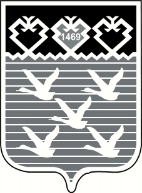 Чувашская РеспубликаАдминистрациягорода ЧебоксарыПОСТАНОВЛЕНИЕГлава администрации города ЧебоксарыА.О. ЛадыковНормативные правовые акты, послужившие основанием для разработки Программы (далее Программа)Федеральный закон от 06.10.2003 № 131-ФЗ «Об общих принципах организации местного самоуправления в Российской Федерации»;Федеральный закон от  30.12.2004  № 210-ФЗ  «Об основах регулирования тарифов организаций коммунального комплекса» (в редакции Федерального закона от 29.12.2014 № 242-ФЗ);Приказ Министерства регионального развития Российской Федерации «О разработке программ комплексного развития систем коммунальной инфраструктуры муниципальных образований от 06.05.2011 № 204»;Генеральный план Чебоксарского городского округа, утвержденный решением Чебоксарского городского Собрания депутатов от 23.12.2014 № 1787;постановление администрации города Чебоксары от 27.05.2014 № 1899 «Об утверждении схемы водоснабжения и водоотведения города Чебоксары до 2028 года»;постановление администрации города Чебоксары от 03.06.2014 № 2001 «Об утверждении схемы теплоснабжения города Чебоксары» (в редакции постановления администрации города Чебоксары от 15.04.2015 № 1396);постановление администрации города Чебоксары от 14.07.2014 № 2400 «Об утверждении схемы газификации и газораспределения города Чебоксары» (в редакции постановления администрации города Чебоксары от 24.12.2015 № 3802)Заказчик ПрограммыАдминистрация города ЧебоксарыРазработчик программыУправление ЖКХ, энергетики, транспорта и связи администрации города ЧебоксарыОтветственный исполнитель ПрограммыУправление ЖКХ, энергетики, транспорта и связи администрации города ЧебоксарыСоисполнители ПрограммыОрганизации коммунального комплексаЦели Программысоздание условий для приведения систем коммунальной инфраструктуры в соответствие с санитарными и экологическими требованиями, обеспечивающими комфортные условия проживания населения;обеспечение комплексного развития систем инженерной инфраструктуры района для жилищного строительства;качественное и надежное обеспечение коммунальными услугами потребителей путем строительства и модернизации объектов коммунального хозяйстваОсновные задачи Программыувеличение мощности и пропускной способностиинженерных систем и объектов коммунальной инфраструктуры;ликвидация аварийных и изношенных систем и объектов коммунальной инфраструктуры;строительство новых, модернизация и реконструкция существующих объектов и систем коммунальной инфраструктуры, в т. ч. повышение эффективности и надежности ее функционирования;достижение доступности коммунальных услуг для потребителей на всем периоде действия Программы;привлечение инвестиций в коммунальный комплексВажнейшие целевые индикаторы Программы и их значениеК 2018 году будут достигнуты целевые индикаторы и показатели согласно приложению № 1 к ПрограммеСроки реализации Программы2015-2017 годыОбъем и источники финансирования Программы с разбивкой по годам её реализацииФинансирование Программы осуществляется за счет средств внебюджетных источников.Прогнозируемый объем финансирования мероприятий Программы в 2015-2017 годах составляет - 2 910 851,49 тыс. руб., в том числе:в 2015 году  -   184 204,30 тыс. руб.,в 2016 году  -   1 584 124,67 тыс. руб.,в 2017 году  -   1 142 522,52 тыс. руб.,из них средства:городского бюджета  - 0 00,00 тыс. руб., в том числе:в 2015 году  -   0,00 тыс. руб.,в 2016 году  -   0,00 тыс. руб.,в 2017 году  -   0,00 тыс. руб.,внебюджетные источники — 2 910 851,49 тыс. руб., в том числе:в 2015 году  -   184 204,30 тыс. руб.,в 2016 году  -   1 584 124,67 тыс. руб.,в 2017 году  -   1 142 522,52 тыс. руб.В ходе реализации Программы возможно уточнение объемов финансирования с учетом реальных возможностей бюджета города Чебоксары и поступления средств из федерального и республиканского бюджетов, внебюджетных источников на очередной финансовый год  и плановый период.Ожидаемые результаты реализации ПрограммыСоциальные: обеспечение населения города качественными коммунальными услугами.Экологические: снижение масштабов загрязнения водных объектов; охрана и восстановление водных объектов; улучшение экологической безопасности объектов, используемых для утилизации, обезвреживания и захоронения твердых бытовых отходов, снижение пожароопасности.Экономические: доведения тарифов до экономически обоснованного уровня, сокращение потерь в коммунальных системах.Система организации контроля за исполнением ПрограммыКонтроль за исполнением Программы возлагается на  ответственного исполнителя и соисполнителей Программы. Ответственные исполнители и соисполнители Программы осуществляют подготовку отчетов о выполнении программных мероприятий Программы. Отчет о выполнении программных мероприятий представляется ответственными исполнителями в Управление ЖКХ, энергетики, транспорта и связи администрации города Чебоксары не позднее 15 числа месяца, следующего за отчетным кварталом.№ п/пАдминистративные районыИЖС, тыс. кв. м.Малоэтажная застройка, тыс. кв. м.Многоэтажная застройка, тыс. кв. м.Итого, тыс. кв. м.1Московский539,3223,33 885,04 647,62Ленинский405,2209,22 471,63 086,03Калининский612,5160,82 537,53 310,8ИТОГО1 557,0593,38 894,111 044,4№п/пНаименование функциональной зоныНаименование районаПараметрыПараметры№п/пНаименование функциональной зоныНаименование районаПлощадь (га)Плотность (тыс. кв.м. на га)Зона застройки индивидуальными жилыми домамиМосковский, в том числе:760,21,5Зона застройки индивидуальными жилыми домамиЗаволжье378,51,5Зона застройки индивидуальными жилыми домамиЛенинский, в том числе:9,91,5Зона застройки индивидуальными жилыми домамип. Новые Лапсары0,01,5Зона застройки индивидуальными жилыми домамиКалининский202,851,5Зона малоэтажной застройки малоэтажными и блокированными жилыми домамиМосковский, в том числе:190,13,4Зона малоэтажной застройки малоэтажными и блокированными жилыми домамиЗаволжье145,73,4Зона малоэтажной застройки малоэтажными и блокированными жилыми домамиЛенинский, в том числе:19,33,4Зона малоэтажной застройки малоэтажными и блокированными жилыми домамип. Новые Лапсары0,03,4Зона малоэтажной застройки малоэтажными и блокированными жилыми домамиКалининский143,23,4Зона застройки многоэтажными жилыми домамиМосковский, в том числе:195,010,0Зона застройки многоэтажными жилыми домамиЗаволжье10,0Зона застройки многоэтажными жилыми домамиЛенинский, в том числе:30110,0Зона застройки многоэтажными жилыми домамип. Новые Лапсары0,010,0Зона застройки многоэтажными жилыми домамиКалининский452,2110,0№п.п.Наименование функциональной зоныНаименование планировочного районаПлощадь (га)Зона общественно-деловых центров коммунально-бытового и коммерческого назначенияМосковский районЗона общественно-деловых центров коммунально-бытового и коммерческого назначенияЛенинский районЗона общественно-деловых центров коммунально-бытового и коммерческого назначенияКалининский районЗона учреждений здравоохраненияМосковский районЗона учреждений здравоохраненияЛенинский районЗона учреждений здравоохраненияКалининский районЗона спортивных сооруженийМосковский районЗона спортивных сооруженийЛенинский районЗона спортивных сооруженийКалининский район№п.п.Наименование функциональной зоныНаименование планировочного районаПлощадь (га)Зона промышленных предприятийМосковский районЗона промышленных предприятийЛенинский районЗона промышленных предприятийКалининский районЗона коммунально-складских организаций Московский районЗона коммунально-складских организаций Калининский районЗона коммунально-складских организаций Ленинский район№п.п.Наименование функциональной зоныНаименование планировочного районаПлощадь (га)Зона зеленых насаждений общего пользованияМосковский район998,0Зона зеленых насаждений общего пользованияЛенинский районЗона зеленых насаждений общего пользованияКалининский районЗона пляжейМосковский район19,3Зона рекреационных территорийМосковский район№п.п.Наименование функциональной зоныНаименование планировочного районаПлощадь (га)Зоны озелененияЗона озеленения санитарно-защитных зонМосковский районЗона озеленения санитарно-защитных зонЛенинский районЗона озеленения санитарно-защитных зонКалининский районЗоны захоронения и ритуальных услугЗона кладбищМосковский район№Наименование теплоснабжающей организацииПрисоединенная тепловая нагрузка, Гкал/часДоля в обеспечении тепловой энергии потребителей города Чебоксары, %1Филиал ОАО "Волжская ТГК" "Марий Эл и Чувашия»1120,23457,52ООО «Коммунальные технологии»662,3434,03АО «ЧПО имени В.И. Чапаева»126,6176,54ЗАО «ЧЭАЗ»11,1370,65ЗАО фирма «Чебоксарская керамика»7,1630,46ОАО «Санаторий «Чувашия»5,90380,37ООО «ПКФ «Регион»4,380,28ОАО «Тароупаковка»3,9740,29ООО «ПМК-4»3,20,210ОАО «Росспиртпром» (филиал - «ЛВЗ «Чебоксарский»)2,0850,111ОАО «Ростелеком»1,5030,112ОАО «Аверс»1,2230,1Удельный комбинированный индекс загрязненности воды2,85Класс, разряд3БКачество водыОчень загрязненнаяНаименование поселенияНаименование организаций, реквизиты нормативного документа об утверждении данных организаций гарантирующим поставщиком (сканированная копия документа)Контактные данные организаций(адрес, телефон, e-mail)Город Чебоксары1. ОАО «Водоканал», постановление администрации города № 1144 от 22.04.2013428024 г. Чебоксары, Мясокомбинатский пр., 12;Тел.:8(8352) 63-40-50;
факс: 8(8352) 66-21-79;info.chvod@yandex.ruНаименование поселенияНаименование организаций, реквизиты нормативного документа об утверждении данных организаций гарантирующим поставщиком (сканированная копия документа)Контактные данные организаций(адрес, телефон, e-mail)Город Чебоксары1. ОАО «Водоканал», постановление администрации города № 1144 от 22.04.20132. ГУП «БОС», постановление администрации города № 3901 от 27.11.2013 428024 г. Чебоксары, Мясокомбинатский пр., 12;Тел.:8(8352) 63-40-50;
факс: 8(8352) 66-21-79;info.chvod@yandex.ru428900, г.Новочебоксарск, ул. Промышленная, 1; тел./факс: 8(352) 74-34-20;
bоs@cbx.ru № п/пНаиме-нованиеПроектная     производи-тельность,        тыс. м3/чДавление газа навыходе, кгс/см2 (абс.)Давление газа навыходе, кгс/см2 (абс.)Давление газа навыходе, кгс/см2 (абс.)Расход газа, м3/чРасход газа, м3/чРасход газа, м3/чРасход газа, м3/ч№ п/пНаиме-нованиеПроектная     производи-тельность,        тыс. м3/чДавление газа навыходе, кгс/см2 (абс.)Давление газа навыходе, кгс/см2 (абс.)Давление газа навыходе, кгс/см2 (абс.)Отчет-ный   фактрасчетныйрасчетныйрасчетный№ п/пНаиме-нованиеПроектная     производи-тельность,        тыс. м3/чсущ. пол.в ближ. персп.послед. персп.Отчет-ный   фактсущ. пол.в ближ. персп.послед. персп.1ГРС-31605,85,813,02500098 924113 118199 6481ГРС-3160---0---2Чебоксары16011,011,011,0115000138 206145 543190 0133ЧПФ256,06,06,056001051810 51810 9014ТЭЦ-24047,011,011,0190000258475306 156435 7675з-д Пром-тракторов805,75,75,8280004733033 30863 081№ п/пОбозн. (номер)АдресДавление газа, кгс/см2 (абс.)Давление газа, кгс/см2 (абс.)Давление газа, кгс/см2 (абс.)Давление газа, кгс/см2 (абс.)Давление газа, кгс/см2 (абс.)Давление газа, кгс/см2 (абс.)Давление газа, кгс/см2 (абс.)Расход газа, м3/чРасход газа, м3/чРасход газа, м3/чРасход газа, м3/ч№ п/пОбозн. (номер)Адресна входена входена входена входена выходена выходена выходеРасход газа, м3/чРасход газа, м3/чРасход газа, м3/чРасход газа, м3/ч№ п/пОбозн. (номер)Адресфактрасчетноерасчетноерасчетноесущ. пол.ближ. персп.послед.персп.отчетный фактрасчетныйрасчетныйрасчетный№ п/пОбозн. (номер)Адресфактсущ. пол.ближ. персп.послед.персп.сущ. пол.ближ. персп.послед.персп.отчетный фактсущ. пол.ближ. персп.послед.персп.1122Ядринское ш.5,611,811,68,54,84,85,5250009884811257818755021пр.И. Яковлева10,810,710,710,55,05,05,511500074975841048123632пр.И.Яковлева10,810,710,710,53,63,63,6115000567266143999498Электростанциягенераторы, штмощность, МВтЧебоксарская ТЭЦ-24460Чебоксарская ГЭС181370ИТОГО221830Год Источник финансирования Производство тепловой энергииТранспортировка тепловой энергииИтого, тыс. руб.2015Прибыль от производства и передачи тепловой энергии от источников ООО "КТ", направленная на инвестиции14201,1414201,142015Прибыль от транспортировки тепловой энергии от источника ТЭЦ-2, направленная на инвестиции5144,465144,462015ИТОГО 2015 год14201,145144,4619345,62016Прибыль от производства и передачи тепловой энергии от источников ООО "КТ", направленная на инвестиции35218,2435218,242016Прибыль от транспортировки тепловой энергии от источника ТЭЦ-2, направленная на инвестиции12128,1612128,162016 ИТОГО 2016 год35218,2412128,1647346,402017Прибыль от производства и передачи тепловой энергии от источников ООО "КТ", направленная на инвестиции29093,849645,9938739,832017Прибыль от транспортировки тепловой энергии от источника ТЭЦ-2, направленная на инвестиции13340,9713340,972017ИТОГО 2017 год29093,8422986,9652080,80Прибыль от производства и передачи тепловой энергии от источников ООО "КТ", направленная на инвестиции78513,229645,9988159,21Прибыль от транспортировки тепловой энергии от источника ТЭЦ-2, направленная на инвестиции30613,5930613,59ИТОГО78513,2240259,58118772,80№Наименование  объектаНагрузка по водоснабже-нию, куб. /сут.Нагрузка по водоотведе-нию, куб./сут.Год подключе-ния1Жилой дом переменной этажности со встроенно-пристроенными объектами обслуживания и пристроенной котельной (поз.15) в 1 очереди 7 мкр. Центральной части г. Чебоксары101,75101,7520152Жилой дом переменной этажности со встроенно-пристроенными объектами обслуживания и пристроенной котельной, поз.14 в 1 очереди  7 мкр. Центральной части г. Чебоксары (ул. Радужная, 11)80,0080,002015316-этажный жилой дом поз.8 в I очереди 7 мкр. Центральной части г. Чебоксары, расположенный по адресу: ул. Радужная. 1474,1574,1520154Полуподземная автостоянка  поз. 6А мкр. 7 Центральной части г. Чебоксары1,841,8420155Многоквартирный жилой дом по адресу: г. Чебоксары, пер. Ягодный (ул. Б. Хмельницкого, д. 127, к. 2)38,1538,1520156Многоэтажный жилой дом со встроенными предприятиями обслуживания населения и магазином поз.14 в мкр. 1А центральной части г. Чебоксары74,4874,48201579-этажная блок-секция жилого дома поз.9А по пр. Тракторостроителей, 70 корпус 316,216,2201589-и этажный жилой дом со встроенными предприятиями обслуживания и подземной автостоянкой  блок-секция Г поз. 24 в мкр. 1А  центральной части г. Чебоксары22,27622,276201599-и этажный жилой дом со встроенными предприятиями обслуживания и подземной автостоянкой  блок-секция В поз. 24 в мкр. 1А  центральной части г. Чебоксары22,27622,276201510Производственно-складской объект V класса вредности  по адресу: проезд Гаражный, д. 3, стр. 10,640,642015112-х этажный магазин товаров первой необходимости по адресу: г. Чебоксары, ул. Хузангая, д. 22 К0,480,48201512Многоквартирный одноподъездный 9-и этажный жилой дом по адресу: г. Чебоксары, ул. Энтузиастов, д. 2222,0522,05201513Пристрой к магазину «Промтовары», расположенный по адресу: г. Чебоксары, ул. Гагарина, д.10,240,24201514Одноэтажное здание магазина товаров повседневного спроса, расположенное по адресу: г. Чебоксары, ул. Р. Люксембург, 1А2,002,20201515Двухэтажное пристроенное здание с предприятиями обслуживания и подземной автостоянкой, расположенное  на пересечении ул. Калинина и ул. Гайдара г. Чебоксары (III этап, поз.67А).2,082,082015169-и этажный жилой дом со встроенно-пристроенными помещениями обслуживания по ул. Ярмарочная, 10, поз. 2767,0567,05201517Полуподземный гаражный комплекс для автотранспорта в 13 мкр. НЮР, расположенный по адресу: г. Чебоксары, пр-т Тракторостроителей, 48В0,090,092015182-х этажный магазин товаров первой необходимости с техническим этажом, расположенный по адресу: г. Чебоксары, ул. Пирогова, д.1М0,160,1620151916-и этажный жилой дом поз.15 по пр. Тракторостроителей в 14 мкр. НЮР г. Чебоксары, расположенный по адресу: ул. Асламаса, 1044,0044,0020152016-и этажный жилой дом поз.17 по пр. Тракторостроителей  в 14 мкр. НЮР г. Чебоксары,  расположенный  по  адресу: ул. Асламаса, 1644,0044,00201521Реконструкция БОУ ДОД «СДЮСШОР № 2» Минспорта Чувашии по адресу: г. Чебоксары, ул. Пристанционная, 10А19,7619,76201522Жилой дом переменной этажности со встроенными нежилыми помещениями поз.1.30 в микрорайоне № 1 района «Новый город»124,350,002015237-9-и этажный жилой дом со встроенными предприятиями обслуживания поз.1.21 в мкр. № 1 жилого района «Новый город» г.Чебоксары по адресу: ул. Новогородская, 34150,94402015249-и этажный жилой дом поз. 1.18  в  мкр.  № 1 жилого района «Новый город» г. Чебоксары по адресу: ул. Новогородская, 3859,5020152516-и этажный одноподъездный жилой дом поз.37 в 14 мкр. НЮР, расположенный по адресу: г. Чебоксары, ул. Асламаса, 468,0468,0420152616-и этажный одноподъездный жилой дом со встроенным нежилым помещением поз. 22 в 14 мкр. НЮР, расположенный по адресу: г. Чебоксары, пр. Тракторостроителей48,1548,15201527Дошкольное образовательное учреждение по ул. Г. Ильенко, д. № 11 в мкр. "Волжский-3" г. Чебоксары12,1812,18201528Пристроенное двухэтажное здание с  предприятиями обслуживания в мкр. VII ЮЗР г. Чебоксары по бульвару А. Миттова, 37 В0,840,84201529Бетонорастворосмесительная установка ELKOMIX-60, расположенная по адресу: г. Чебоксары, ул. Пристанционная, 7 В8,000,002015302-и этажное здание со складом под хранение запчастей для спецтехники по адресу: г. Чебоксары, проезд Лапсарский, 13 Б 00,24201531Автосервис, расположенный по адресу: г. Чебоксары, ул. Л. Комсомола, 37 Б0,250,25201532АЗС «Ирбис», расположенная по адресу: г. Чебоксары, Марпосадское шоссе, 30 Б1,80201533Магазин «Цветы», расположенный по адресу: г. Чебоксары, пр-т 9-й Пятилетки, 5 Б0,460,46201534Коммунально-складской объект, расположенный по адресу: г. Чебоксары, пр. Базовый, 40,190,19201535Двухэтажный продовольственный магазин поз.10 А в мкр. «Университетский-2», расположенный по адресу: г. Чебоксары, ул. Университетская, 38 Ж0,850,85201536Магазин с объектами обслуживания в районе дома № 8  по ул. Маршака0,340,34201537Магазин товаров первой необходимости  в районе дома № 47 по пр. М. Горького 0,640,64201538Автомойка по б-ру А. Миттова, 1  б0,7830,783201539Многофункциональный центр предоставления государственных и муниципальных услуг в Калининском районе города Чебоксары, расположенный по адресу: г. Чебоксары, Эгерский бульвар в районе д. 36  2,81,26201540Магазин товаров первой необходимости  по ул. К. Иванова (кадастровый номер 21:01:010211:94) г. Чебоксары0,30,3201541Коммунально-складской объект V класса вредности (первый этап строительства), расположенный по адресу: г. Чебоксары, проезд Березовый, 3.  1,851,852015422-х этажный магазин продовольственных и непродовольственных товаров позиция 19 по ул. Маркова, д. 16/15, в VI мкр. центральной части города Чебоксары3,5863,586201543Физкультурно-оздоровительный центр по адресу: ул. С. Федоpова, 1 «А» 1,251,25201544Магазин по реализации цветов по  ул. Энтузиастов, 32 А0,4560,456201545Торговый центр по адресу : г. Чебоксары, пер. Валькевича, 1 В2,962,96201546Коммунально-складское здание по пр. Машиностроителей, 1 Ч0,530,53201547Многоквартирный жилой дом поз. 1, расположенный по адресу: г. Чебоксары, ул. Семашко, д. 6 36,1636,1620154824-х квартирный  жилой дом поз.35 ул. Новоилларионовская, дом № 14, микрорайон «Волжский-3»11,2711,27201549Многоквартирный жилой дом поз. 12  ул. Радужная, д. 5 в 7 мкр. центральной части г. Чебоксары76,0276,02201550Многоквартирный жилой дом поз. 10  ул. Пирогова 1-3, в 7 мкр. центральной части г. Чебоксары102,8102,8201551Многоквартирный жилой дом в районе  ул. Яблочкова и ул. Р. Зорге (кадастровый номер земельного участка 21:01:030510:1564)22,522,5201552Многоэтажный жилой дом поз.11 Б со встроено-пристроенными  помещениями обслуживания и строительство трансформаторной подстанции ул. Тракторостроителей д. 54 к.1 в XIII мик. НЮР90,60690,606201553Временная блочная автоматическая автомобильная заправочная станция по бульвару Президентский (кадастровый номер земельного участка  21:01:020301:210)0,480,48201554Административное здание с офисными помещениями по ул. Шевченко, 690,4770,477201555Физкультурно-оздоровительный комплекс по ул. Водопроводная, 2 А4,84,820155616-и этажный жилой дом поз.25 по пр. Тракторостроителей  в 14 мкр. НЮР г.Чебоксары28,2828,282015579-и этажный жилой дом по ул. Чернышевского, в мкр. 6 А ЮЗР, поз. 2027,7222,262015589-и этажный жилой дом по ул. Чернышевского, в мкр. 6 А ЮЗР, поз. 2127,7222,262015599-и этажный жилой дом по ул. Чернышевского, в мкр. 6 А ЮЗР, поз. 2227,7222,26201560Объект бытового обслуживания населения со встроенно-пристроенными гаражами по ул. Пирогова2,22,2201561Магазин товаров первой необходимости  поз. 12 А по ул. Лукина в мкр. «Университетский-2» 0,40,4201562Многоэтажный жилой дом со встроенно-пристроенными помещениями в микрорайоне «Кувшинка» по ул. Л. Комсомола, поз. 12, поз. 12 а49,1249,122015639-и этажный дом по проезду Соляное, г. Чебоксары поз. 4 75752015646-и этажный дом по проезду Соляное, г. Чебоксары поз. 3 34,534,5201565Жилой дом со встроенными предприятиями обслуживания населения и подземной автостоянкой на пересечении ул. Калинина и ул. Гайдара г. Чебоксары, поз. 664040201666Двухэтажный пристрой с предприятиями обслуживания и подземной автостоянкой на пересечении ул. Калинина и ул. Гайдара г. Чебоксары, поз. 66 А2,082,08201667Многоквартирный жилой дом со встроенно-пристроенными помещениями обслуживания по пр. 9-ой Пятилетки, дом 22, корпус 249,4649,46201668Многоквартирный жилой дом поз. 4 в 3А мкр. по ул. Б. Хмельницкого,78,878,8201669Детский сад по ул. Чернышевского, в мкр. 6 А ЮЗР, поз. 2418,218,2201670Многоквартирный жилой дом по ул. Чернышевского, в мкр. 6 А ЮЗР, поз. 427,7222,26201671Многоквартирный жилой дом поз. 16  по ул. Радужная в 7 мкр. центральной части г. Чебоксары104,51104,51201672Служебное здание г. Чебоксары УФСБ России по ЧР улица Кирова, д. № 93,86                 0,78   201673Жилой дом поз.1.26 по ул. Стартовая в мкр. № 1 жилого района «Новый город»89,70,00201674Многоквартирный жилой дом по ул. М. Залка кадастровый номер земельного участка 21:01:010802:327038,538,50201675Центр маунтинбайка по ул. Афанасьева БОУ ДОД «СДЮСШОР № 7 по велосипедному спорту им. В. Ярды» 127,41127,41201676Автомойка по пр. Мира, д. № 56 6,156,15201677Зал игровых аттракционов на пересечении Эгерского б-ра и ул. Шумилова (ул. Шумилова, 16 А)1,061,06201678Пристрой переменной этажности в 11-4 этажей с техническим этажом и сквозным проездом к административному зданию с подвалом и зданию спецархива с цокольным этажом под административные помещения, зал музея, актовый зал, зимний сад по ул. К. Маркса, 45 г. Чебоксары6,49,2201679Реконструкция спецархива МВД по Чувашской Республике (3-я очередь ВВК и ЦПД) по ул. Ярославская, 68 г. Чебоксары1,952,39201680Административно-бытовой корпус по пр. Березовый, д. № 40,660,66201681Блок-секции А, Б жилого дома переменной этажности (поз. 2) со встроенно-пристроенными объектами обслуживания, пристроенной котельной и подземными автостоянками по ул. Афанасьева г. Чебоксары132,99132,99201682Многоквартирный жилой дом  со встроенно-пристроенными помещениями в районе жилого дома № 92 по ул. Гражданская20,2420,24201683Многоквартирный жилой дом поз.30 по ул. Асламаса в 14 мкр. НЮР г. Чебоксары 61,2161,2120168416-и этажный одноподъездный жилой дом со встроенными нежилыми помещениями г. Чебоксары, XIV мкр. НЮР, пр. Тракторостроителей, поз. 3343,6843,6820168516-и этажный одноподъездный жилой дом со встроенными нежилыми помещениями г. Чебоксары, XIV мкр. НЮР, пр. Тракторостроителей, поз. 3543,6843,6820168610-и этажный дом поз.15 мкр. № 2 по ул. Б. Хмельницкого102,8102,820168710-и этажный жилой дом поз.16 в мкр. № 2 жилого района по ул. Б. Хмельницкого102,8102,820168810-и этажный 210-квартирный жилой дом поз.13 г. Чебоксары, ул. Б. Хмельницкого, поз.13, мкр. № 2102,8102,820168910-и этажный 210-квартирный жилой дом поз.12 г. Чебоксары, ул. Б. Хмельницкого, мкр. № 2102,8102,8201690Многоквартирный жилой дом переменной этажности со встроенно-пристроенными нежилыми помещениями по ул. Лукина в мкр. «Университетский-2» СЗР, поз. 2113,4113,4201691Многоквартирный жилой дом переменной этажности по ул. Лукина г. Чебоксары, в мкр. «Университетский-2», СЗР, поз. 3103103201692Многоквартирный жилой дом  поз. 7 по ул. Радужная в мкр. 7 центральной части г. Чебоксары39,439,4201693Многоквартирный жилой дом  поз. 1 по ул. Радужная в мкр. 7 центральной части г. Чебоксары160160201694Реконструкция комплексной автостоянки с помещениями для охраны и офисного здания под многоквартирный жилой дом  со встроенными предприятиями обслуживания поз.21 по ул. Байдула мкр. 1Б центральной части г. Чебоксары69,5469,54201695Реконструкция многоуровневой подземной автостоянки с эксплуатируемой кровлей под многоквартирный жилой дом со встроенными нежилыми помещениями и подземной автопарковкой поз.22 по ул. Байдула в мкр. 1Б центральной части г. Чебоксары87,3887,3820169610-этажный жилой дом поз.11А со встроенными офисными помещениями и подземной автостоянкой по пр. Тракторостроителей в 13 мкр. НЮР68,5368,53201697Жилой дом с подземной парковкой и встроенно-пристроенными  помещениями общественной функции по ул. Гайдара, дом № 813013020169812-и этажный многоквартирный жилой дом поз. 46 мкр. «Солнечный»98,398,320169912-и этажный многоквартирный жилой дом поз. 51 мкр. «Солнечный»101,6101,62016100Многоквартирный жилой дом по ул. Афанасьева поз. 3 мкр. «Синяя птица»153,6153,6201610123-и этажный жилой дом со встроенными нежилыми помещения жилого комплекса по пл. Речников, г. Чебоксары240,12240,122016102Многоквартирный жилой дом со встроенными помещениями г. Чебоксары, ул. Социалистическая, поз. 2 116,1116,120161039-и этажный жилой дом г. Чебоксары, в 14 мкр. НЮР, пр. Тракторостроителей, поз.23363620161049-и этажный жилой дом (1 этап) г. Чебоксары по ул. Асламаса в 14 мкр. НЮР позиция 18 (1 этап строительства) 112,87112,8720161059-и этажный жилой дом поз. 26 по ул. Асламаса в XIV мкр. НЮР117,66117,662016106Многоквартирный жилой дом  поз. 6 по ул. Гражданская91912016107Гостиница эконом класса с цокольным этажом проспект Московский, г. Чебоксары88,288,22016108Медицинский центр  в районе дома № 9 по бульвару Юности, г. Чебоксары2,982,982016109Двухэтажный реабилитационный спортивно-оздоровительный комплекс для инвалидов и ветеранов боевых действий с 2-х этажным  пристроем  под служебное помещение по ул. Хевешская, д. № 27Б25,825,82016110Жилой дом переменной этажности со встроенно-пристроенными предприятиями обслуживания поз 4А, 4Б в районе ул. Б. Хмельницкого и ул. Суворова66,4666,4620161118-и этажный жилой дом поз.3 в районе ул. Б. Хмельницкого и ул. Суворова22,6122,612016112Многоквартирный жилой дом поз.56 по ул. Тукташа в  МКР 1А центральной части г. Чебоксары37,7537,7520161139-и  этажный жилой дом со встроенными предприятиями обслуживания поз.2.11 по ул. Стартовая в микрорайоне № 2 жилого района «Новый город» г. Чебоксары77,5877,5820161149-и этажный жилой дом по ул. Шумилова, д. № 4а НЮР г. Чебоксары37,837,820161159-и этажное офисное здание по ул. Энгельса, д. № 1г7,27,22016116Торговый центр «Леура Мерлен» по Марпосадскому шоссе34,9834,982016117Многоэтажный жилой дом со встроенно-пристроенными помещениями г. Чебоксары, мкр. «Кувшинка», ул. Л. Комсомола, поз.11, поз.11а83,7983,792016118Многоэтажный жилой дом со встроенно-пристроенными помещениями г. Чебоксары, микрорайон «Кувшинка» по ул. Л. Комсомола, поз. 10, поз. 10а82,9982,992016119Многоэтажный жилой дом со встроенно-пристроенными помещениями г. Чебоксары, в микрорайоне «Кувшинка» по ул. Ленинского Комсомола, поз. 9, поз. 9а82,9982,992016120Православный храм преподобного Сергия Радонежского по ул. Калинина, д. 62 г. Чебоксары51,3251,322016121Многоквартирный жилой дом с предприятиями обслуживания поз. 83  по ул. Калинина 75,7975,792016122Жилой дом секционного типа переменной этажности поз.5 по пр. Соляное192,08192,082016123Административно-развлекательный комплекс с рестораном чувашской кухни «Шивармань» на территории парка 500-летия г. Чебоксары137,3137,32016124Многоквартирный жилой дом переменной этажности поз.4 по ул. Лукина в мкр. «Университетский-2»128,42128,422016125Многоквартирный жилой дом переменной этажности поз.5 по ул. Лукина в мкр. «Университетский-2»128,42128,422016126Группа жилых домов с предприятиями обслуживания, ограниченная улицами Гражданская, Грибоедова, Островского, Шмидта 267,21267,212016127Жилой дом переменной этажности со встроенными помещениями обслуживания и подземной парковкой по ул. Пирогова в VII микрорайоне центральной части города Чебоксары, поз. 10 2392392016128Многоквартирный жилой дом со встроенно-пристроенными офисными помещениями  ул. Гражданская, дом №7203,22203,222016129Первый этап (первая очередь) строительства многофункционального комплекса жилых и общественных зданий со встроенно-пристроенными подземными автостоянками и предприятиями обслуживания населения по ул. Пушкина в микрорайоне 1А центральной части, поз. 48/1, 48/1а, 48/2, 48/2а, на земельном участке с кадастровым номером 21:01:020402:341211,36211,3620161309-и этажный жилой дом поз.6 в районе ул. Сапожникова, ул. Ашмарина, ул. Пржевальского  г. Чебоксары36,2536,252017131Группа 5-и этажных жилых домов поз.1, 2, 3 территория, ограниченная ул. Ашмарина, ул. Башмачникова, ул. Кременского            г. Чебоксары211,44211,442017132Жилой дом по улице Пржевальского, д.№ 4585820171339-и этажный жилой дом поз.1.27 по ул. Стартовая в жилом районе «Новый город»134,19134,192017134Административно-офисное здание с предприятиями обслуживания, гостиничными номерами и подземной автостоянкой ул. К. Иванова, д. № 5054,0354,032017135Многоквартирный жилой дом со встроенными нежилыми  помещениями поз.2 по ул. Ярмарочная, микрорайон 2А  «Грязевская стрелка» жилой комплекс «Серебряные ключи»  г. Чебоксары169,72169,722017№п/пПодключаемая мощность2015 год2016 год2017 годВсего 2015 – 2017годы 1водоснабжение, м3/сут.1742,495433,21663,637839,332канализация, м3/сут.1380,425338,21663,637382,26Наименование мероприятияФинансовые потребности  всего, тыс. руб. без НДС201520162017Всего по мероприятиям в сфере холодного водоснабжения, в т.ч.161323,9427928,7077230,0356165,21налог на прибыль23562,665585,7411826,926150,00стоимость выполнения мероприятий инвестиционной программы в сфере холодного водоснабжения 137761,2822342,9665403,1150015,21амортизация по водоснабжению 43510,670,0018095,4625415,21капитальные вложения, возмещаемые за счет прибыли по водоснабжению с учетом налога на прибыль50000,001250,003750,00плата   за  подключение к сетям водоснабжения с учетом налога на прибыль112813,2727928,7057884,5727000,00Всего по мероприятиям в сфере водоотведения, в т.ч.203249,6327820,4287411,7088017,51налог на прибыль34676,673820,4515969,9814886,24стоимость выполнения мероприятий инвестиционной программы в сфере водоотведения168572,9623999,9771441,7273131,27амортизация по водоотведению 29866,268718,167561,8113586,29капитальные вложения, возмещаемые за счет прибыли по водоотведению с учетом налога на прибыль45390,110,008958,8936431,22плата   за  подключение к сетям водоотведения127993,2619102,2670891,0038000,00Всего по мероприятиям в сфере холодного водоснабжения и водоотведения, в т.ч.364573,5755749,12164641,73144182,72налог на прибыль58239,339406,1927796,9021036,24стоимость выполнения мероприятий инвестиционной программы в сфере холодного водоснабжения и водоотведения306334,2446342,93136844,83123146,48амортизация по водоснабжению и водоотведению73376,938718,1625657,2739001,50капитальные вложения, возмещаемые за счет прибыли по водоснабжению и  водоотведению  с учетом налога на прибыль50390,110,0010208,8940181,22плата   за  подключение к сетям водоснабжения и водоотведения с учетом налога на прибыль240806,5347030,96128775,5765000,00№Источник финансирования2015 год2016 год2017 годИтого1Собственные средства49544,5256979,5264413,52170937,561.1.Прибыль, направляемая на инвестиции:0,0007435,0014869,0022304,001.2.Амортизация49544,5249544,5249544,52148633,561.2.1.Собственная амортизация, учтенная в тарифе на услуги по передаче электрической энергии, в том числе:49544,5249544,5249544,52148633,562.Привлеченные средства, в т.ч.:52295,3652295,3652295,36156886,082.1Амортизация по инвестиционному договору, учтенная в тарифе на услуги по передаче электрической энергии52295,3652295,3652295,36156886,08ВСЕГО источников финансирования101839,88109274,88116708,88327823,64ИсточникиПланируемые объемы финансирования,тыс. рублей без НДСПланируемые объемы финансирования,тыс. рублей без НДСПланируемые объемы финансирования,тыс. рублей без НДСПланируемые объемы финансирования,тыс. рублей без НДСИсточники2014 год2015 год2016 годВсего без НДСБюджетные средства---Амортизационные отчисления---Надбавка к тарифу2383,699271,580,0011655,27ИТОГО:2383,699271,580,0011655,27N п/пНаименование целевых индикаторов и показателейЕдиница измере-нияЗначение индикатора по годамЗначение индикатора по годамЗначение индикатора по годамN п/пНаименование целевых индикаторов и показателейЕдиница измере-ния201520162017123910111.Количество прекращений подачи тепловой энергии, теплоносителя  в результате технологических нарушений на тепловых сетяхОтключе-ний, км1,94931,94871,94872.Количество прекращений подачи тепловой энергии, теплоносителя  в результате технологических нарушений на источниках тепловой энергииОтключе-ний, Гкал/час0,07980,07980,07983.Объем присоединяемой тепловой нагрузки новых потребителейГкал/час9294954.Доля потерь воды в централизованных системах водоснабжения при транспортировке в общем объеме воды, поданной в водопроводную сетьтыс. м3 ХВ16,4216,4016,395.Доля проб питьевой воды, подаваемой с источников водоснабжения, водопроводных станций или иных объектов централизованной системы водоснабжения в распределительную водопроводную сеть, не соответствующих установленным требованиям, в общем объеме проб, отобранных по результатам производственного контроля качества питьевой воды%12,4912,4512,366.Доля проб питьевой воды в распределительной водопроводной сети,  не соответствующих установленным требованиям, в общем объеме проб, отобранных по результатам производственного контроля качества питьевой воды%12,4412,3412,237.Показатель надежности и бесперебойности водоотведения (количество аварий и засоров)ед, км6,356,476,488.Количество перерывов в подаче воды, зафиксированных в местах исполнения обязательств организацией, осуществляющей горячее водоснабжение, холодное водоснабжение, по подаче горячей воды, холодной воды, возникших в результате аварий, повреждений и иных технологических нарушений на объектах централизованной системы холодного водоснабженияед, км0,790,780,779.Доля проб сточных вод, не соответствующих установленным нормативам допустимых сбросов, лимитам на сбросы, рассчитанная применительно к  видам централизованных систем водоотведения раздельно для централизованной общесплавной (бытовой) и централизованной ливневой систем водоотведения%24,9524,9024,8510.Техническое перевооружение и реконструкция системы электроснабженияМВА0,41,60,2511.Техническое перевооружение и реконструкция системы электроснабжениякм25,5838,2818,3112.Новое строительство системы электроснабженияМВА0,80,001,713.Новое строительство системы электроснабжениякм5,248,180,0014.Коэффициент использования рабочих карт на городской свалке%42,8657,1457,1415.Коэффициент использования рабочих карт%481216.Объем утилизированных ТБОкуб. м./год8000001600000240000017.Высота насыпи ТБО на полигонем246№ п/пНаименование мероприятияИсточники финансированияОтветственный исполнитель, соисполнители, участники ПрограммыОбъемные показателиОценка расходов по годам (тыс. руб.)Оценка расходов по годам (тыс. руб.)Оценка расходов по годам (тыс. руб.)Оценка расходов по годам (тыс. руб.)№ п/пНаименование мероприятияИсточники финансированияОтветственный исполнитель, соисполнители, участники ПрограммыОбъемные показателиИТОГО2015 год2016 год2017 год1Реконструкция теплотрассы по контуру котельной № 5-С от  ТК-8К до ТК-9К (проектирование)Федеральный бюджет Управление ЖКХ, энергетики, транспорта и связи администрации города Чебоксары, ООО «Коммунальные технологии»0,088 км1Реконструкция теплотрассы по контуру котельной № 5-С от  ТК-8К до ТК-9К (проектирование)Республиканский бюджетУправление ЖКХ, энергетики, транспорта и связи администрации города Чебоксары, ООО «Коммунальные технологии»0,088 км1Реконструкция теплотрассы по контуру котельной № 5-С от  ТК-8К до ТК-9К (проектирование)Городской бюджетУправление ЖКХ, энергетики, транспорта и связи администрации города Чебоксары, ООО «Коммунальные технологии»0,088 км1Реконструкция теплотрассы по контуру котельной № 5-С от  ТК-8К до ТК-9К (проектирование)Внебюджетные источникиУправление ЖКХ, энергетики, транспорта и связи администрации города Чебоксары, ООО «Коммунальные технологии»0,088 км1300,150,000,001300,151Реконструкция теплотрассы по контуру котельной № 5-С от  ТК-8К до ТК-9К (проектирование)Всего:Управление ЖКХ, энергетики, транспорта и связи администрации города Чебоксары, ООО «Коммунальные технологии»0,088 км1300,150,000,001300,152Реконструкция теплотрассы по контуру котельной № 5-С от УТ до УТ (проектирование)Федеральный бюджетУправление ЖКХ, энергетики, транспорта и связи администрации города Чебоксары, ООО «Коммунальные технологии»0,493 км2Реконструкция теплотрассы по контуру котельной № 5-С от УТ до УТ (проектирование)Республиканский бюджетУправление ЖКХ, энергетики, транспорта и связи администрации города Чебоксары, ООО «Коммунальные технологии»0,493 км2Реконструкция теплотрассы по контуру котельной № 5-С от УТ до УТ (проектирование)Городской бюджетУправление ЖКХ, энергетики, транспорта и связи администрации города Чебоксары, ООО «Коммунальные технологии»0,493 км2Реконструкция теплотрассы по контуру котельной № 5-С от УТ до УТ (проектирование)Внебюджетные источникиУправление ЖКХ, энергетики, транспорта и связи администрации города Чебоксары, ООО «Коммунальные технологии»0,493 км2441,820,000,002441,822Реконструкция теплотрассы по контуру котельной № 5-С от УТ до УТ (проектирование)Всего:Управление ЖКХ, энергетики, транспорта и связи администрации города Чебоксары, ООО «Коммунальные технологии»0,493 км2441,820,000,002441,823Реконструкция теплотрассы по контуру котельной № 5-С от УТ до УТ (проектирование)Федеральный бюджет Управление ЖКХ, энергетики, транспорта и связи администрации города Чебоксары, ООО «Коммунальные технологии»0,493 км3Реконструкция теплотрассы по контуру котельной № 5-С от УТ до УТ (проектирование)Республиканский бюджетУправление ЖКХ, энергетики, транспорта и связи администрации города Чебоксары, ООО «Коммунальные технологии»0,493 км3Реконструкция теплотрассы по контуру котельной № 5-С от УТ до УТ (проектирование)Городской бюджетУправление ЖКХ, энергетики, транспорта и связи администрации города Чебоксары, ООО «Коммунальные технологии»0,493 км3Реконструкция теплотрассы по контуру котельной № 5-С от УТ до УТ (проектирование)Внебюджетные источникиУправление ЖКХ, энергетики, транспорта и связи администрации города Чебоксары, ООО «Коммунальные технологии»0,493 км3246,390,000,003246,393Реконструкция теплотрассы по контуру котельной № 5-С от УТ до УТ (проектирование)Всего:Управление ЖКХ, энергетики, транспорта и связи администрации города Чебоксары, ООО «Коммунальные технологии»0,493 км3246,390,000,003246,394Реконструкция теплотрассы по контуру котельной № 5-С от ТК-1 до ТК-7 (проектирование)Федеральный бюджет Управление ЖКХ, энергетики, транспорта и связи администрации города Чебоксары, ООО «Коммунальные технологии»0,127 км4Реконструкция теплотрассы по контуру котельной № 5-С от ТК-1 до ТК-7 (проектирование)Республиканский бюджетУправление ЖКХ, энергетики, транспорта и связи администрации города Чебоксары, ООО «Коммунальные технологии»0,127 км4Реконструкция теплотрассы по контуру котельной № 5-С от ТК-1 до ТК-7 (проектирование)Городской бюджетУправление ЖКХ, энергетики, транспорта и связи администрации города Чебоксары, ООО «Коммунальные технологии»0,127 км4Реконструкция теплотрассы по контуру котельной № 5-С от ТК-1 до ТК-7 (проектирование)Внебюджетные источникиУправление ЖКХ, энергетики, транспорта и связи администрации города Чебоксары, ООО «Коммунальные технологии»0,127 км804,220,000,00804,224Реконструкция теплотрассы по контуру котельной № 5-С от ТК-1 до ТК-7 (проектирование)Всего:Управление ЖКХ, энергетики, транспорта и связи администрации города Чебоксары, ООО «Коммунальные технологии»0,127 км804,220,000,00804,225Реконструкция теплотрассы по контуру котельной № 5-С от ТК-7 до ТК-11 (проектирование)Федеральный бюджет Управление ЖКХ, энергетики, транспорта и связи администрации города Чебоксары, ООО «Коммунальные технологии»0,214 км5Реконструкция теплотрассы по контуру котельной № 5-С от ТК-7 до ТК-11 (проектирование)Республиканский бюджетУправление ЖКХ, энергетики, транспорта и связи администрации города Чебоксары, ООО «Коммунальные технологии»0,214 км5Реконструкция теплотрассы по контуру котельной № 5-С от ТК-7 до ТК-11 (проектирование)Городской бюджетУправление ЖКХ, энергетики, транспорта и связи администрации города Чебоксары, ООО «Коммунальные технологии»0,214 км5Реконструкция теплотрассы по контуру котельной № 5-С от ТК-7 до ТК-11 (проектирование)Внебюджетные источникиУправление ЖКХ, энергетики, транспорта и связи администрации города Чебоксары, ООО «Коммунальные технологии»0,214 км1061,520,000,001061,525Реконструкция теплотрассы по контуру котельной № 5-С от ТК-7 до ТК-11 (проектирование)Всего:Управление ЖКХ, энергетики, транспорта и связи администрации города Чебоксары, ООО «Коммунальные технологии»0,214 км1061,520,000,001061,526Реконструкция теплотрассы по контуру котельной № 5-С от ТК-12 до ТК-13 (проектирование)Федеральный бюджет Управление ЖКХ, энергетики, транспорта и связи администрации города Чебоксары, ООО «Коммунальные технологии»0,160 км6Реконструкция теплотрассы по контуру котельной № 5-С от ТК-12 до ТК-13 (проектирование)Республиканский бюджетУправление ЖКХ, энергетики, транспорта и связи администрации города Чебоксары, ООО «Коммунальные технологии»0,160 км6Реконструкция теплотрассы по контуру котельной № 5-С от ТК-12 до ТК-13 (проектирование)Городской бюджетУправление ЖКХ, энергетики, транспорта и связи администрации города Чебоксары, ООО «Коммунальные технологии»0,160 км6Реконструкция теплотрассы по контуру котельной № 5-С от ТК-12 до ТК-13 (проектирование)Внебюджетные источникиУправление ЖКХ, энергетики, транспорта и связи администрации города Чебоксары, ООО «Коммунальные технологии»0,160 км791,880,000,00791,886Реконструкция теплотрассы по контуру котельной № 5-С от ТК-12 до ТК-13 (проектирование)Всего:Управление ЖКХ, энергетики, транспорта и связи администрации города Чебоксары, ООО «Коммунальные технологии»0,160 км791,880,000,00791,887Реконструкция теплотрассы по контуру ТЭЦ-2 от ТК-14 до ТК-13 (проектирование)Федеральный бюджет Управление ЖКХ, энергетики, транспорта и связи администрации города Чебоксары, ООО «Коммунальные технологии»0,080 км7Реконструкция теплотрассы по контуру ТЭЦ-2 от ТК-14 до ТК-13 (проектирование)Республиканский бюджетУправление ЖКХ, энергетики, транспорта и связи администрации города Чебоксары, ООО «Коммунальные технологии»0,080 км7Реконструкция теплотрассы по контуру ТЭЦ-2 от ТК-14 до ТК-13 (проектирование)Городской бюджетУправление ЖКХ, энергетики, транспорта и связи администрации города Чебоксары, ООО «Коммунальные технологии»0,080 км7Реконструкция теплотрассы по контуру ТЭЦ-2 от ТК-14 до ТК-13 (проектирование)Внебюджетные источникиУправление ЖКХ, энергетики, транспорта и связи администрации города Чебоксары, ООО «Коммунальные технологии»0,080 км424,32424,320,000,007Реконструкция теплотрассы по контуру ТЭЦ-2 от ТК-14 до ТК-13 (проектирование)Всего:Управление ЖКХ, энергетики, транспорта и связи администрации города Чебоксары, ООО «Коммунальные технологии»0,080 км424,32424,320,000,008Реконструкция теплотрассы по контуру ТЭЦ-2 от ТК-14 до ТК-13 (строительство)Федеральный бюджет Управление ЖКХ, энергетики, транспорта и связи администрации города Чебоксары, ООО «Коммунальные технологии»0,080 км8Реконструкция теплотрассы по контуру ТЭЦ-2 от ТК-14 до ТК-13 (строительство)Республиканский бюджетУправление ЖКХ, энергетики, транспорта и связи администрации города Чебоксары, ООО «Коммунальные технологии»0,080 км8Реконструкция теплотрассы по контуру ТЭЦ-2 от ТК-14 до ТК-13 (строительство)Городской бюджетУправление ЖКХ, энергетики, транспорта и связи администрации города Чебоксары, ООО «Коммунальные технологии»0,080 км8Реконструкция теплотрассы по контуру ТЭЦ-2 от ТК-14 до ТК-13 (строительство)Внебюджетные источникиУправление ЖКХ, энергетики, транспорта и связи администрации города Чебоксары, ООО «Коммунальные технологии»0,080 км6036,950,006036,950,008Реконструкция теплотрассы по контуру ТЭЦ-2 от ТК-14 до ТК-13 (строительство)Всего:Управление ЖКХ, энергетики, транспорта и связи администрации города Чебоксары, ООО «Коммунальные технологии»0,080 км6036,950,006036,950,009Реконструкция теплотрассы по контуру ТЭЦ-2 от УТ до ТК-3 (проектирование)Федеральный бюджет Управление ЖКХ, энергетики, транспорта и связи администрации города Чебоксары, ООО «Коммунальные технологии»0,119 км9Реконструкция теплотрассы по контуру ТЭЦ-2 от УТ до ТК-3 (проектирование)Республиканский бюджетУправление ЖКХ, энергетики, транспорта и связи администрации города Чебоксары, ООО «Коммунальные технологии»0,119 км9Реконструкция теплотрассы по контуру ТЭЦ-2 от УТ до ТК-3 (проектирование)Городской бюджетУправление ЖКХ, энергетики, транспорта и связи администрации города Чебоксары, ООО «Коммунальные технологии»0,119 км9Реконструкция теплотрассы по контуру ТЭЦ-2 от УТ до ТК-3 (проектирование)Внебюджетные источникиУправление ЖКХ, энергетики, транспорта и связи администрации города Чебоксары, ООО «Коммунальные технологии»0,119 км600,91600,910,000,009Реконструкция теплотрассы по контуру ТЭЦ-2 от УТ до ТК-3 (проектирование)Всего:Управление ЖКХ, энергетики, транспорта и связи администрации города Чебоксары, ООО «Коммунальные технологии»0,119 км600,91600,910,000,0010Реконструкция теплотрассы по контуру ТЭЦ-2 от ТК-3 до ТК-6 (проектирование)Федеральный бюджет Управление ЖКХ, энергетики, транспорта и связи администрации города Чебоксары, ООО «Коммунальные технологии»0,256 км10Реконструкция теплотрассы по контуру ТЭЦ-2 от ТК-3 до ТК-6 (проектирование)Республиканский бюджетУправление ЖКХ, энергетики, транспорта и связи администрации города Чебоксары, ООО «Коммунальные технологии»0,256 км10Реконструкция теплотрассы по контуру ТЭЦ-2 от ТК-3 до ТК-6 (проектирование)Городской бюджетУправление ЖКХ, энергетики, транспорта и связи администрации города Чебоксары, ООО «Коммунальные технологии»0,256 км10Реконструкция теплотрассы по контуру ТЭЦ-2 от ТК-3 до ТК-6 (проектирование)Внебюджетные источникиУправление ЖКХ, энергетики, транспорта и связи администрации города Чебоксары, ООО «Коммунальные технологии»0,256 км1157,631157,630,000,0010Реконструкция теплотрассы по контуру ТЭЦ-2 от ТК-3 до ТК-6 (проектирование)Всего:Управление ЖКХ, энергетики, транспорта и связи администрации города Чебоксары, ООО «Коммунальные технологии»0,256 км1157,631157,630,000,0011Реконструкция теплотрассы по контуру ТЭЦ-2 от ТК-12 до ТК-15 (проектирование)Федеральный бюджет Управление ЖКХ, энергетики, транспорта и связи администрации города Чебоксары, ООО «Коммунальные технологии»0,108 км11Реконструкция теплотрассы по контуру ТЭЦ-2 от ТК-12 до ТК-15 (проектирование)Республиканский бюджетУправление ЖКХ, энергетики, транспорта и связи администрации города Чебоксары, ООО «Коммунальные технологии»0,108 км11Реконструкция теплотрассы по контуру ТЭЦ-2 от ТК-12 до ТК-15 (проектирование)Городской бюджетУправление ЖКХ, энергетики, транспорта и связи администрации города Чебоксары, ООО «Коммунальные технологии»0,108 км11Реконструкция теплотрассы по контуру ТЭЦ-2 от ТК-12 до ТК-15 (проектирование)Внебюджетные источникиУправление ЖКХ, энергетики, транспорта и связи администрации города Чебоксары, ООО «Коммунальные технологии»0,108 км337,88337,880,000,0011Реконструкция теплотрассы по контуру ТЭЦ-2 от ТК-12 до ТК-15 (проектирование)Всего:Управление ЖКХ, энергетики, транспорта и связи администрации города Чебоксары, ООО «Коммунальные технологии»0,108 км337,88337,880,000,0012Реконструкция теплотрассы по контуру ТЭЦ-2 от УТ до ТК-12а (проектирование)Федеральный бюджет Управление ЖКХ, энергетики, транспорта и связи администрации города Чебоксары, ООО «Коммунальные технологии»0,085 км12Реконструкция теплотрассы по контуру ТЭЦ-2 от УТ до ТК-12а (проектирование)Республиканский бюджетУправление ЖКХ, энергетики, транспорта и связи администрации города Чебоксары, ООО «Коммунальные технологии»0,085 км12Реконструкция теплотрассы по контуру ТЭЦ-2 от УТ до ТК-12а (проектирование)Городской бюджетУправление ЖКХ, энергетики, транспорта и связи администрации города Чебоксары, ООО «Коммунальные технологии»0,085 км12Реконструкция теплотрассы по контуру ТЭЦ-2 от УТ до ТК-12а (проектирование)Внебюджетные источникиУправление ЖКХ, энергетики, транспорта и связи администрации города Чебоксары, ООО «Коммунальные технологии»0,085 км288,67288,670,000,0012Реконструкция теплотрассы по контуру ТЭЦ-2 от УТ до ТК-12а (проектирование)Всего:Управление ЖКХ, энергетики, транспорта и связи администрации города Чебоксары, ООО «Коммунальные технологии»0,085 км288,67288,670,000,0013Реконструкция теплотрассы по контуру ТЭЦ-2 от ТК-3' до ТК-3 (проектирование)Федеральный бюджет Управление ЖКХ, энергетики, транспорта и связи администрации города Чебоксары, ООО «Коммунальные технологии»0,012 км13Реконструкция теплотрассы по контуру ТЭЦ-2 от ТК-3' до ТК-3 (проектирование)Республиканский бюджетУправление ЖКХ, энергетики, транспорта и связи администрации города Чебоксары, ООО «Коммунальные технологии»0,012 км13Реконструкция теплотрассы по контуру ТЭЦ-2 от ТК-3' до ТК-3 (проектирование)Городской бюджетУправление ЖКХ, энергетики, транспорта и связи администрации города Чебоксары, ООО «Коммунальные технологии»0,012 км13Реконструкция теплотрассы по контуру ТЭЦ-2 от ТК-3' до ТК-3 (проектирование)Внебюджетные источникиУправление ЖКХ, энергетики, транспорта и связи администрации города Чебоксары, ООО «Коммунальные технологии»0,012 км78,1378,130,000,0013Реконструкция теплотрассы по контуру ТЭЦ-2 от ТК-3' до ТК-3 (проектирование)Всего:Управление ЖКХ, энергетики, транспорта и связи администрации города Чебоксары, ООО «Коммунальные технологии»0,012 км78,1378,130,000,0014Реконструкция теплотрассы по контуру ТЭЦ-2 от ТК-3 до УТ-2 (проектирование)Федеральный бюджет Управление ЖКХ, энергетики, транспорта и связи администрации города Чебоксары, ООО «Коммунальные технологии»0,088 км14Реконструкция теплотрассы по контуру ТЭЦ-2 от ТК-3 до УТ-2 (проектирование)Республиканский бюджетУправление ЖКХ, энергетики, транспорта и связи администрации города Чебоксары, ООО «Коммунальные технологии»0,088 км14Реконструкция теплотрассы по контуру ТЭЦ-2 от ТК-3 до УТ-2 (проектирование)Городской бюджетУправление ЖКХ, энергетики, транспорта и связи администрации города Чебоксары, ООО «Коммунальные технологии»0,088 км14Реконструкция теплотрассы по контуру ТЭЦ-2 от ТК-3 до УТ-2 (проектирование)Внебюджетные источникиУправление ЖКХ, энергетики, транспорта и связи администрации города Чебоксары, ООО «Коммунальные технологии»0,088 км429,89429,890,000,0014Реконструкция теплотрассы по контуру ТЭЦ-2 от ТК-3 до УТ-2 (проектирование)Всего:Управление ЖКХ, энергетики, транспорта и связи администрации города Чебоксары, ООО «Коммунальные технологии»0,088 км429,89429,890,000,0015Реконструкция теплотрассы по контуру ТЭЦ-2 от Твр 1 до ТК-5 (проектирование)Федеральный бюджет Управление ЖКХ, энергетики, транспорта и связи администрации города Чебоксары, ООО «Коммунальные технологии»0,032 км15Реконструкция теплотрассы по контуру ТЭЦ-2 от Твр 1 до ТК-5 (проектирование)Республиканский бюджетУправление ЖКХ, энергетики, транспорта и связи администрации города Чебоксары, ООО «Коммунальные технологии»0,032 км15Реконструкция теплотрассы по контуру ТЭЦ-2 от Твр 1 до ТК-5 (проектирование)Городской бюджетУправление ЖКХ, энергетики, транспорта и связи администрации города Чебоксары, ООО «Коммунальные технологии»0,032 км15Реконструкция теплотрассы по контуру ТЭЦ-2 от Твр 1 до ТК-5 (проектирование)Внебюджетные источникиУправление ЖКХ, энергетики, транспорта и связи администрации города Чебоксары, ООО «Коммунальные технологии»0,032 км115,35115,350,000,0015Реконструкция теплотрассы по контуру ТЭЦ-2 от Твр 1 до ТК-5 (проектирование)Всего:Управление ЖКХ, энергетики, транспорта и связи администрации города Чебоксары, ООО «Коммунальные технологии»0,032 км115,35115,350,000,0016Реконструкция КП-1 от ТЭЦ-2Федеральный бюджет Управление ЖКХ, энергетики, транспорта и связи администрации города Чебоксары, ООО «Коммунальные технологии»116Реконструкция КП-1 от ТЭЦ-2Республиканский бюджетУправление ЖКХ, энергетики, транспорта и связи администрации города Чебоксары, ООО «Коммунальные технологии»116Реконструкция КП-1 от ТЭЦ-2Городской бюджетУправление ЖКХ, энергетики, транспорта и связи администрации города Чебоксары, ООО «Коммунальные технологии»116Реконструкция КП-1 от ТЭЦ-2Внебюджетные источникиУправление ЖКХ, энергетики, транспорта и связи администрации города Чебоксары, ООО «Коммунальные технологии»12022,650,002022,650,0016Реконструкция КП-1 от ТЭЦ-2Всего:Управление ЖКХ, энергетики, транспорта и связи администрации города Чебоксары, ООО «Коммунальные технологии»12022,650,002022,650,0017Проектные и изыскательские работы на реконструкцию КП-2 от ТЭЦ-2Федеральный бюджет Управление ЖКХ, энергетики, транспорта и связи администрации города Чебоксары, ООО «Коммунальные технологии»117Проектные и изыскательские работы на реконструкцию КП-2 от ТЭЦ-2Республиканский бюджетУправление ЖКХ, энергетики, транспорта и связи администрации города Чебоксары, ООО «Коммунальные технологии»117Проектные и изыскательские работы на реконструкцию КП-2 от ТЭЦ-2Городской бюджетУправление ЖКХ, энергетики, транспорта и связи администрации города Чебоксары, ООО «Коммунальные технологии»117Проектные и изыскательские работы на реконструкцию КП-2 от ТЭЦ-2Внебюджетные источникиУправление ЖКХ, энергетики, транспорта и связи администрации города Чебоксары, ООО «Коммунальные технологии»1543,54543,540,000,0017Проектные и изыскательские работы на реконструкцию КП-2 от ТЭЦ-2Всего:Управление ЖКХ, энергетики, транспорта и связи администрации города Чебоксары, ООО «Коммунальные технологии»1543,54543,540,000,0018Реконструкция КП-6 от ТЭЦ-2Федеральный бюджет Управление ЖКХ, энергетики, транспорта и связи администрации города Чебоксары, ООО «Коммунальные технологии»118Реконструкция КП-6 от ТЭЦ-2Республиканский бюджетУправление ЖКХ, энергетики, транспорта и связи администрации города Чебоксары, ООО «Коммунальные технологии»118Реконструкция КП-6 от ТЭЦ-2Городской бюджетУправление ЖКХ, энергетики, транспорта и связи администрации города Чебоксары, ООО «Коммунальные технологии»118Реконструкция КП-6 от ТЭЦ-2Внебюджетные источникиУправление ЖКХ, энергетики, транспорта и связи администрации города Чебоксары, ООО «Коммунальные технологии»14068,550,004068,550,0018Реконструкция КП-6 от ТЭЦ-2Всего:Управление ЖКХ, энергетики, транспорта и связи администрации города Чебоксары, ООО «Коммунальные технологии»14068,550,004068,550,0019  Реконструкция КП-8 от ТЭЦ-2Федеральный бюджет Управление ЖКХ, энергетики, транспорта и связи администрации города Чебоксары, ООО «Коммунальные технологии»119  Реконструкция КП-8 от ТЭЦ-2Республиканский бюджетУправление ЖКХ, энергетики, транспорта и связи администрации города Чебоксары, ООО «Коммунальные технологии»119  Реконструкция КП-8 от ТЭЦ-2Городской бюджетУправление ЖКХ, энергетики, транспорта и связи администрации города Чебоксары, ООО «Коммунальные технологии»119  Реконструкция КП-8 от ТЭЦ-2Внебюджетные источникиУправление ЖКХ, энергетики, транспорта и связи администрации города Чебоксары, ООО «Коммунальные технологии»16643,500,000,006643,5019  Реконструкция КП-8 от ТЭЦ-2Всего:Управление ЖКХ, энергетики, транспорта и связи администрации города Чебоксары, ООО «Коммунальные технологии»16643,500,000,006643,5020Проектные и изыскательские работы на реконструкцию 20-Ц от ТЭЦ-2Федеральный бюджет Управление ЖКХ, энергетики, транспорта и связи администрации города Чебоксары, ООО «Коммунальные технологии»120Проектные и изыскательские работы на реконструкцию 20-Ц от ТЭЦ-2Республиканский бюджетУправление ЖКХ, энергетики, транспорта и связи администрации города Чебоксары, ООО «Коммунальные технологии»120Проектные и изыскательские работы на реконструкцию 20-Ц от ТЭЦ-2Городской бюджетУправление ЖКХ, энергетики, транспорта и связи администрации города Чебоксары, ООО «Коммунальные технологии»120Проектные и изыскательские работы на реконструкцию 20-Ц от ТЭЦ-2Внебюджетные источникиУправление ЖКХ, энергетики, транспорта и связи администрации города Чебоксары, ООО «Коммунальные технологии»1528,08528,080,000,0020Проектные и изыскательские работы на реконструкцию 20-Ц от ТЭЦ-2Всего:Управление ЖКХ, энергетики, транспорта и связи администрации города Чебоксары, ООО «Коммунальные технологии»1528,08528,080,000,0021Проектные и изыскательские работы на реконструкцию ЦТП «Гладкова» от ТЭЦ-2Федеральный бюджет Управление ЖКХ, энергетики, транспорта и связи администрации города Чебоксары, ООО «Коммунальные технологии»121Проектные и изыскательские работы на реконструкцию ЦТП «Гладкова» от ТЭЦ-2Республиканский бюджетУправление ЖКХ, энергетики, транспорта и связи администрации города Чебоксары, ООО «Коммунальные технологии»121Проектные и изыскательские работы на реконструкцию ЦТП «Гладкова» от ТЭЦ-2Городской бюджетУправление ЖКХ, энергетики, транспорта и связи администрации города Чебоксары, ООО «Коммунальные технологии»121Проектные и изыскательские работы на реконструкцию ЦТП «Гладкова» от ТЭЦ-2Внебюджетные источникиУправление ЖКХ, энергетики, транспорта и связи администрации города Чебоксары, ООО «Коммунальные технологии»11195,830,000,001195,8321Проектные и изыскательские работы на реконструкцию ЦТП «Гладкова» от ТЭЦ-2Всего:Управление ЖКХ, энергетики, транспорта и связи администрации города Чебоксары, ООО «Коммунальные технологии»11195,830,000,001195,8322Проектные и изыскательские работы на реконструкцию ЦТП-1А от ТЭЦ-2Федеральный бюджет Управление ЖКХ, энергетики, транспорта и связи администрации города Чебоксары, ООО «Коммунальные технологии»122Проектные и изыскательские работы на реконструкцию ЦТП-1А от ТЭЦ-2Республиканский бюджетУправление ЖКХ, энергетики, транспорта и связи администрации города Чебоксары, ООО «Коммунальные технологии»122Проектные и изыскательские работы на реконструкцию ЦТП-1А от ТЭЦ-2Городской бюджетУправление ЖКХ, энергетики, транспорта и связи администрации города Чебоксары, ООО «Коммунальные технологии»122Проектные и изыскательские работы на реконструкцию ЦТП-1А от ТЭЦ-2Внебюджетные источникиУправление ЖКХ, энергетики, транспорта и связи администрации города Чебоксары, ООО «Коммунальные технологии»1448,56448,560,000,0022Проектные и изыскательские работы на реконструкцию ЦТП-1А от ТЭЦ-2Всего:Управление ЖКХ, энергетики, транспорта и связи администрации города Чебоксары, ООО «Коммунальные технологии»1448,56448,560,000,0023Реконструкция ЦТП-1А от ТЭЦ-2Федеральный бюджет Управление ЖКХ, энергетики, транспорта и связи администрации города Чебоксары, ООО «Коммунальные технологии»123Реконструкция ЦТП-1А от ТЭЦ-2Республиканский бюджетУправление ЖКХ, энергетики, транспорта и связи администрации города Чебоксары, ООО «Коммунальные технологии»123Реконструкция ЦТП-1А от ТЭЦ-2Городской бюджетУправление ЖКХ, энергетики, транспорта и связи администрации города Чебоксары, ООО «Коммунальные технологии»123Реконструкция ЦТП-1А от ТЭЦ-2Внебюджетные источникиУправление ЖКХ, энергетики, транспорта и связи администрации города Чебоксары, ООО «Коммунальные технологии»15501,650,000,005501,6523Реконструкция ЦТП-1А от ТЭЦ-2Всего:Управление ЖКХ, энергетики, транспорта и связи администрации города Чебоксары, ООО «Коммунальные технологии»15501,650,000,005501,6524Проектные и изыскательские работы на реконструкцию КП-9 от ТЭЦ-2Федеральный бюджет Управление ЖКХ, энергетики, транспорта и связи администрации города Чебоксары, ООО «Коммунальные технологии»124Проектные и изыскательские работы на реконструкцию КП-9 от ТЭЦ-2Республиканский бюджетУправление ЖКХ, энергетики, транспорта и связи администрации города Чебоксары, ООО «Коммунальные технологии»124Проектные и изыскательские работы на реконструкцию КП-9 от ТЭЦ-2Городской бюджетУправление ЖКХ, энергетики, транспорта и связи администрации города Чебоксары, ООО «Коммунальные технологии»124Проектные и изыскательские работы на реконструкцию КП-9 от ТЭЦ-2Внебюджетные источникиУправление ЖКХ, энергетики, транспорта и связи администрации города Чебоксары, ООО «Коммунальные технологии»1191,5191,50,000,0024Проектные и изыскательские работы на реконструкцию КП-9 от ТЭЦ-2Всего:Управление ЖКХ, энергетики, транспорта и связи администрации города Чебоксары, ООО «Коммунальные технологии»1191,5191,50,000,0025Проектные и изыскательские работы по реконструкции котельной 5-С с увеличением тепловой мощности до 200 Гкал/ч (232,6 МВт) и заменой оборудования (установка 1 котла КВ-ГМ-58-150 со смесительными горелками)Федеральный бюджет Управление ЖКХ, энергетики, транспорта и связи администрации города Чебоксары, ООО «Коммунальные технологии»125Проектные и изыскательские работы по реконструкции котельной 5-С с увеличением тепловой мощности до 200 Гкал/ч (232,6 МВт) и заменой оборудования (установка 1 котла КВ-ГМ-58-150 со смесительными горелками)Республиканский бюджетУправление ЖКХ, энергетики, транспорта и связи администрации города Чебоксары, ООО «Коммунальные технологии»125Проектные и изыскательские работы по реконструкции котельной 5-С с увеличением тепловой мощности до 200 Гкал/ч (232,6 МВт) и заменой оборудования (установка 1 котла КВ-ГМ-58-150 со смесительными горелками)Городской бюджетУправление ЖКХ, энергетики, транспорта и связи администрации города Чебоксары, ООО «Коммунальные технологии»125Проектные и изыскательские работы по реконструкции котельной 5-С с увеличением тепловой мощности до 200 Гкал/ч (232,6 МВт) и заменой оборудования (установка 1 котла КВ-ГМ-58-150 со смесительными горелками)Внебюджетные источникиУправление ЖКХ, энергетики, транспорта и связи администрации города Чебоксары, ООО «Коммунальные технологии»158687,500,0029593,6629093,8425Проектные и изыскательские работы по реконструкции котельной 5-С с увеличением тепловой мощности до 200 Гкал/ч (232,6 МВт) и заменой оборудования (установка 1 котла КВ-ГМ-58-150 со смесительными горелками)Всего:Управление ЖКХ, энергетики, транспорта и связи администрации города Чебоксары, ООО «Коммунальные технологии»158687,500,0029593,6629093,8426Проектные и изыскательские работы по реконструкции котельной 13-Ю с увеличением тепловой мощности до 32 Гкал/ч (37,22 МВт) и заменой оборудования (установка 1 котла КВ-ГМ-9,65-150Н со смесительными горелками)Федеральный бюджет Управление ЖКХ, энергетики, транспорта и связи администрации города Чебоксары, ООО «Коммунальные технологии»126Проектные и изыскательские работы по реконструкции котельной 13-Ю с увеличением тепловой мощности до 32 Гкал/ч (37,22 МВт) и заменой оборудования (установка 1 котла КВ-ГМ-9,65-150Н со смесительными горелками)Республиканский бюджетУправление ЖКХ, энергетики, транспорта и связи администрации города Чебоксары, ООО «Коммунальные технологии»126Проектные и изыскательские работы по реконструкции котельной 13-Ю с увеличением тепловой мощности до 32 Гкал/ч (37,22 МВт) и заменой оборудования (установка 1 котла КВ-ГМ-9,65-150Н со смесительными горелками)Городской бюджетУправление ЖКХ, энергетики, транспорта и связи администрации города Чебоксары, ООО «Коммунальные технологии»126Проектные и изыскательские работы по реконструкции котельной 13-Ю с увеличением тепловой мощности до 32 Гкал/ч (37,22 МВт) и заменой оборудования (установка 1 котла КВ-ГМ-9,65-150Н со смесительными горелками)Внебюджетные источникиУправление ЖКХ, энергетики, транспорта и связи администрации города Чебоксары, ООО «Коммунальные технологии»119825,7214201,145624,580,0026Проектные и изыскательские работы по реконструкции котельной 13-Ю с увеличением тепловой мощности до 32 Гкал/ч (37,22 МВт) и заменой оборудования (установка 1 котла КВ-ГМ-9,65-150Н со смесительными горелками)Всего:Управление ЖКХ, энергетики, транспорта и связи администрации города Чебоксары, ООО «Коммунальные технологии»119825,7214201,145624,580,00Всего по программе комплексного развития по системе теплоснабженияВсего по программе комплексного развития по системе теплоснабженияФедеральный бюджетУправление ЖКХ, энергетики, транспорта и связи администрации города Чебоксары, ООО «Коммунальные технологии»Управление ЖКХ, энергетики, транспорта и связи администрации города Чебоксары, ООО «Коммунальные технологии»Всего по программе комплексного развития по системе теплоснабженияВсего по программе комплексного развития по системе теплоснабженияРеспубликанский бюджетУправление ЖКХ, энергетики, транспорта и связи администрации города Чебоксары, ООО «Коммунальные технологии»Управление ЖКХ, энергетики, транспорта и связи администрации города Чебоксары, ООО «Коммунальные технологии»Всего по программе комплексного развития по системе теплоснабженияВсего по программе комплексного развития по системе теплоснабженияГородской бюджетУправление ЖКХ, энергетики, транспорта и связи администрации города Чебоксары, ООО «Коммунальные технологии»Управление ЖКХ, энергетики, транспорта и связи администрации города Чебоксары, ООО «Коммунальные технологии»Всего по программе комплексного развития по системе теплоснабженияВсего по программе комплексного развития по системе теплоснабженияВнебюджетные источникиУправление ЖКХ, энергетики, транспорта и связи администрации города Чебоксары, ООО «Коммунальные технологии»Управление ЖКХ, энергетики, транспорта и связи администрации города Чебоксары, ООО «Коммунальные технологии»118772,7919345,6047346,3952080,80Всего по программе комплексного развития по системе теплоснабженияВсего по программе комплексного развития по системе теплоснабженияВсего:Управление ЖКХ, энергетики, транспорта и связи администрации города Чебоксары, ООО «Коммунальные технологии»Управление ЖКХ, энергетики, транспорта и связи администрации города Чебоксары, ООО «Коммунальные технологии»118772,7919345,6047346,3952080,80№ п/пНаименование мероприятияИсточники финансированияОтветственный исполнитель, соисполнители, участники ПрограммыОбъемные показателиОценка расходов по годам (тыс. руб.)Оценка расходов по годам (тыс. руб.)Оценка расходов по годам (тыс. руб.)Оценка расходов по годам (тыс. руб.)№ п/пНаименование мероприятияИсточники финансированияОтветственный исполнитель, соисполнители, участники ПрограммыОбъемные показателиИТОГО2015 год2016 год2017 год1Увеличение пропускной способности водоводов Д=600 мм и Д=900 мм, проходящих по ул.Лебедева и пр. М. Горького (плата   за  подключение)Федеральный бюджет Управление ЖКХ, энергетики, транспорта и связи администрации города Чебоксары, ОАО «Водоканал»0,71 км1Увеличение пропускной способности водоводов Д=600 мм и Д=900 мм, проходящих по ул.Лебедева и пр. М. Горького (плата   за  подключение)Республиканский бюджетУправление ЖКХ, энергетики, транспорта и связи администрации города Чебоксары, ОАО «Водоканал»0,71 км1Увеличение пропускной способности водоводов Д=600 мм и Д=900 мм, проходящих по ул.Лебедева и пр. М. Горького (плата   за  подключение)Городской бюджетУправление ЖКХ, энергетики, транспорта и связи администрации города Чебоксары, ОАО «Водоканал»0,71 км1Увеличение пропускной способности водоводов Д=600 мм и Д=900 мм, проходящих по ул.Лебедева и пр. М. Горького (плата   за  подключение)Внебюджетные источникиУправление ЖКХ, энергетики, транспорта и связи администрации города Чебоксары, ОАО «Водоканал»0,71 км42141,9110600,7319541,1812000,001Увеличение пропускной способности водоводов Д=600 мм и Д=900 мм, проходящих по ул.Лебедева и пр. М. Горького (плата   за  подключение)Всего:Управление ЖКХ, энергетики, транспорта и связи администрации города Чебоксары, ОАО «Водоканал»0,71 км42141,9110600,7319541,1812000,002Реконструкция системы водоснабжения г. Чебоксары для увеличения пропускной способности  и надежности (прокладка  водопровода-перемычки Д=300 мм от водовода Д=800 мм (Калининский мост) до водовода Д=500 м (ул. Текстильщиков) (плата за подключение)Федеральный бюджетУправление ЖКХ, энергетики, транспорта и связи администрации города Чебоксары, ОАО «Водоканал»0,8 км2Реконструкция системы водоснабжения г. Чебоксары для увеличения пропускной способности  и надежности (прокладка  водопровода-перемычки Д=300 мм от водовода Д=800 мм (Калининский мост) до водовода Д=500 м (ул. Текстильщиков) (плата за подключение)Республиканский бюджетУправление ЖКХ, энергетики, транспорта и связи администрации города Чебоксары, ОАО «Водоканал»0,8 км2Реконструкция системы водоснабжения г. Чебоксары для увеличения пропускной способности  и надежности (прокладка  водопровода-перемычки Д=300 мм от водовода Д=800 мм (Калининский мост) до водовода Д=500 м (ул. Текстильщиков) (плата за подключение)Городской бюджетУправление ЖКХ, энергетики, транспорта и связи администрации города Чебоксары, ОАО «Водоканал»0,8 км2Реконструкция системы водоснабжения г. Чебоксары для увеличения пропускной способности  и надежности (прокладка  водопровода-перемычки Д=300 мм от водовода Д=800 мм (Калининский мост) до водовода Д=500 м (ул. Текстильщиков) (плата за подключение)Внебюджетные источникиУправление ЖКХ, энергетики, транспорта и связи администрации города Чебоксары, ОАО «Водоканал»0,8 км22144,0714850,087293,990,002Реконструкция системы водоснабжения г. Чебоксары для увеличения пропускной способности  и надежности (прокладка  водопровода-перемычки Д=300 мм от водовода Д=800 мм (Калининский мост) до водовода Д=500 м (ул. Текстильщиков) (плата за подключение)Всего:Управление ЖКХ, энергетики, транспорта и связи администрации города Чебоксары, ОАО «Водоканал»0,8 км22144,0714850,087293,990,003Реконструкция системы водоснабжения г. Чебоксары для увеличения пропускной способности и надежности (прокладка водопровода-перемычки d=500 мм от водовода d=900 мм (ул. Фучика) до кольцевого водопровода мкр. «Садовый» по ул. Б. Хмельницкого (плата за  подключение)Федеральный бюджет Управление ЖКХ, энергетики, транспорта и связи администрации города Чебоксары, ОАО «Водоканал»0,53   км3Реконструкция системы водоснабжения г. Чебоксары для увеличения пропускной способности и надежности (прокладка водопровода-перемычки d=500 мм от водовода d=900 мм (ул. Фучика) до кольцевого водопровода мкр. «Садовый» по ул. Б. Хмельницкого (плата за  подключение)Республиканский бюджетУправление ЖКХ, энергетики, транспорта и связи администрации города Чебоксары, ОАО «Водоканал»0,53   км3Реконструкция системы водоснабжения г. Чебоксары для увеличения пропускной способности и надежности (прокладка водопровода-перемычки d=500 мм от водовода d=900 мм (ул. Фучика) до кольцевого водопровода мкр. «Садовый» по ул. Б. Хмельницкого (плата за  подключение)Городской бюджетУправление ЖКХ, энергетики, транспорта и связи администрации города Чебоксары, ОАО «Водоканал»0,53   км3Реконструкция системы водоснабжения г. Чебоксары для увеличения пропускной способности и надежности (прокладка водопровода-перемычки d=500 мм от водовода d=900 мм (ул. Фучика) до кольцевого водопровода мкр. «Садовый» по ул. Б. Хмельницкого (плата за  подключение)Внебюджетные источникиУправление ЖКХ, энергетики, транспорта и связи администрации города Чебоксары, ОАО «Водоканал»0,53   км9387,110,009387,110,003Реконструкция системы водоснабжения г. Чебоксары для увеличения пропускной способности и надежности (прокладка водопровода-перемычки d=500 мм от водовода d=900 мм (ул. Фучика) до кольцевого водопровода мкр. «Садовый» по ул. Б. Хмельницкого (плата за  подключение)Всего:Управление ЖКХ, энергетики, транспорта и связи администрации города Чебоксары, ОАО «Водоканал»0,53   км9387,110,009387,110,004Строительство водопроводных сетей в районах индивидуальной застройки города Чебоксары (капитальные вложения, возмещаемые за счет прибыли)    Федеральный бюджетУправление ЖКХ, энергетики, транспорта и связи администрации города Чебоксары, ОАО «Водоканал»0,598 км4Строительство водопроводных сетей в районах индивидуальной застройки города Чебоксары (капитальные вложения, возмещаемые за счет прибыли)    Республиканский бюджетУправление ЖКХ, энергетики, транспорта и связи администрации города Чебоксары, ОАО «Водоканал»0,598 км4Строительство водопроводных сетей в районах индивидуальной застройки города Чебоксары (капитальные вложения, возмещаемые за счет прибыли)    Городской бюджетУправление ЖКХ, энергетики, транспорта и связи администрации города Чебоксары, ОАО «Водоканал»0,598 км4Строительство водопроводных сетей в районах индивидуальной застройки города Чебоксары (капитальные вложения, возмещаемые за счет прибыли)    Внебюджетные источникиУправление ЖКХ, энергетики, транспорта и связи администрации города Чебоксары, ОАО «Водоканал»0,598 км5000,000,001250,003750,004Строительство водопроводных сетей в районах индивидуальной застройки города Чебоксары (капитальные вложения, возмещаемые за счет прибыли)    Всего:Управление ЖКХ, энергетики, транспорта и связи администрации города Чебоксары, ОАО «Водоканал»0,598 км5000,000,001250,003750,005Увеличение пропускной способности сети холодного водоснабжения, проходящей  в районе дома № 109 по  ул. Б. Хмельницкого (плата за  подключение)Федеральный бюджетУправление ЖКХ, энергетики, транспорта и связи администрации города Чебоксары, ОАО «Водоканал»0,09 км5Увеличение пропускной способности сети холодного водоснабжения, проходящей  в районе дома № 109 по  ул. Б. Хмельницкого (плата за  подключение)Республиканский бюджетУправление ЖКХ, энергетики, транспорта и связи администрации города Чебоксары, ОАО «Водоканал»0,09 км5Увеличение пропускной способности сети холодного водоснабжения, проходящей  в районе дома № 109 по  ул. Б. Хмельницкого (плата за  подключение)Городской бюджетУправление ЖКХ, энергетики, транспорта и связи администрации города Чебоксары, ОАО «Водоканал»0,09 км5Увеличение пропускной способности сети холодного водоснабжения, проходящей  в районе дома № 109 по  ул. Б. Хмельницкого (плата за  подключение)Внебюджетные источникиУправление ЖКХ, энергетики, транспорта и связи администрации города Чебоксары, ОАО «Водоканал»0,09 км764,33764,330,000,005Увеличение пропускной способности сети холодного водоснабжения, проходящей  в районе дома № 109 по  ул. Б. Хмельницкого (плата за  подключение)Всего:Управление ЖКХ, энергетики, транспорта и связи администрации города Чебоксары, ОАО «Водоканал»0,09 км764,33764,330,000,006Увеличение мощности системы водоснабжения ПНС СЗР (плата за  подключение)Федеральный бюджетУправление ЖКХ, энергетики, транспорта и связи администрации города Чебоксары, ОАО «Водоканал»16Увеличение мощности системы водоснабжения ПНС СЗР (плата за  подключение)Республиканский бюджетУправление ЖКХ, энергетики, транспорта и связи администрации города Чебоксары, ОАО «Водоканал»16Увеличение мощности системы водоснабжения ПНС СЗР (плата за  подключение)Городской бюджетУправление ЖКХ, энергетики, транспорта и связи администрации города Чебоксары, ОАО «Водоканал»16Увеличение мощности системы водоснабжения ПНС СЗР (плата за  подключение)Внебюджетные источникиУправление ЖКХ, энергетики, транспорта и связи администрации города Чебоксары, ОАО «Водоканал»115896,2920,045876,2510000,006Увеличение мощности системы водоснабжения ПНС СЗР (плата за  подключение)Всего:Управление ЖКХ, энергетики, транспорта и связи администрации города Чебоксары, ОАО «Водоканал»115896,2920,045876,2510000,007Увеличение пропускной способности сети холодного водоснабжения, проходящей  в районе дома № 3 по  пр. Московский (плата за  подключение) Федеральный бюджетУправление ЖКХ, энергетики, транспорта и связи администрации города Чебоксары, ОАО «Водоканал»0,31 км7Увеличение пропускной способности сети холодного водоснабжения, проходящей  в районе дома № 3 по  пр. Московский (плата за  подключение) Республиканский бюджетУправление ЖКХ, энергетики, транспорта и связи администрации города Чебоксары, ОАО «Водоканал»0,31 км7Увеличение пропускной способности сети холодного водоснабжения, проходящей  в районе дома № 3 по  пр. Московский (плата за  подключение) Городской бюджетУправление ЖКХ, энергетики, транспорта и связи администрации города Чебоксары, ОАО «Водоканал»0,31 км7Увеличение пропускной способности сети холодного водоснабжения, проходящей  в районе дома № 3 по  пр. Московский (плата за  подключение) Внебюджетные источникиУправление ЖКХ, энергетики, транспорта и связи администрации города Чебоксары, ОАО «Водоканал»0,31 км4276,540,004276,540,007Увеличение пропускной способности сети холодного водоснабжения, проходящей  в районе дома № 3 по  пр. Московский (плата за  подключение) Всего:Управление ЖКХ, энергетики, транспорта и связи администрации города Чебоксары, ОАО «Водоканал»0,31 км4276,540,004276,540,008Увеличение пропускной способности водопроводной сети, проходящей по  ул. Гражданская (плата за  подключение)Федеральный бюджетУправление ЖКХ, энергетики, транспорта и связи администрации города Чебоксары, ОАО «Водоканал»0,48 км8Увеличение пропускной способности водопроводной сети, проходящей по  ул. Гражданская (плата за  подключение)Республиканский бюджетУправление ЖКХ, энергетики, транспорта и связи администрации города Чебоксары, ОАО «Водоканал»0,48 км8Увеличение пропускной способности водопроводной сети, проходящей по  ул. Гражданская (плата за  подключение)Городской бюджетУправление ЖКХ, энергетики, транспорта и связи администрации города Чебоксары, ОАО «Водоканал»0,48 км8Увеличение пропускной способности водопроводной сети, проходящей по  ул. Гражданская (плата за  подключение)Внебюджетные источникиУправление ЖКХ, энергетики, транспорта и связи администрации города Чебоксары, ОАО «Водоканал»0,48 км9648,640,004648,645000,008Увеличение пропускной способности водопроводной сети, проходящей по  ул. Гражданская (плата за  подключение)Всего:Управление ЖКХ, энергетики, транспорта и связи администрации города Чебоксары, ОАО «Водоканал»0,48 км9648,640,004648,645000,009Увеличение пропускной способности водопроводной сети Д=400 мм, проходящей по ул. Энтузиастов (плата за  подключение)Федеральный бюджетУправление ЖКХ, энергетики, транспорта и связи администрации города Чебоксары, ОАО «Водоканал»0,27 км9Увеличение пропускной способности водопроводной сети Д=400 мм, проходящей по ул. Энтузиастов (плата за  подключение)Республиканский бюджетУправление ЖКХ, энергетики, транспорта и связи администрации города Чебоксары, ОАО «Водоканал»0,27 км9Увеличение пропускной способности водопроводной сети Д=400 мм, проходящей по ул. Энтузиастов (плата за  подключение)Городской бюджетУправление ЖКХ, энергетики, транспорта и связи администрации города Чебоксары, ОАО «Водоканал»0,27 км9Увеличение пропускной способности водопроводной сети Д=400 мм, проходящей по ул. Энтузиастов (плата за  подключение)Внебюджетные источникиУправление ЖКХ, энергетики, транспорта и связи администрации города Чебоксары, ОАО «Водоканал»0,27 км8193,751332,896860,860,009Увеличение пропускной способности водопроводной сети Д=400 мм, проходящей по ул. Энтузиастов (плата за  подключение)Всего:Управление ЖКХ, энергетики, транспорта и связи администрации города Чебоксары, ОАО «Водоканал»0,27 км8193,751332,896860,860,0010Увеличение пропускной способности водопроводной сети, проходящей по  ул. Яблочкова (плата за  подключение)Федеральный бюджетУправление ЖКХ, энергетики, транспорта и связи администрации города Чебоксары, ОАО «Водоканал»0,15 км10Увеличение пропускной способности водопроводной сети, проходящей по  ул. Яблочкова (плата за  подключение)Республиканский бюджетУправление ЖКХ, энергетики, транспорта и связи администрации города Чебоксары, ОАО «Водоканал»0,15 км10Увеличение пропускной способности водопроводной сети, проходящей по  ул. Яблочкова (плата за  подключение)Городской бюджетУправление ЖКХ, энергетики, транспорта и связи администрации города Чебоксары, ОАО «Водоканал»0,15 км10Увеличение пропускной способности водопроводной сети, проходящей по  ул. Яблочкова (плата за  подключение)Внебюджетные источникиУправление ЖКХ, энергетики, транспорта и связи администрации города Чебоксары, ОАО «Водоканал»0,15 км360,63360,630,000,0010Увеличение пропускной способности водопроводной сети, проходящей по  ул. Яблочкова (плата за  подключение)Всего:Управление ЖКХ, энергетики, транспорта и связи администрации города Чебоксары, ОАО «Водоканал»0,15 км360,63360,630,000,0011Реконструкция РЧВ № 2 на ОВС «Заовражная» (амортизация)Федеральный бюджетУправление ЖКХ, энергетики, транспорта и связи администрации города Чебоксары, ОАО «Водоканал»1 комплекс11Реконструкция РЧВ № 2 на ОВС «Заовражная» (амортизация)Республиканский бюджетУправление ЖКХ, энергетики, транспорта и связи администрации города Чебоксары, ОАО «Водоканал»1 комплекс11Реконструкция РЧВ № 2 на ОВС «Заовражная» (амортизация)Городской бюджетУправление ЖКХ, энергетики, транспорта и связи администрации города Чебоксары, ОАО «Водоканал»1 комплекс11Реконструкция РЧВ № 2 на ОВС «Заовражная» (амортизация)Внебюджетные источникиУправление ЖКХ, энергетики, транспорта и связи администрации города Чебоксары, ОАО «Водоканал»1 комплекс9595,460,009595,460,0011Реконструкция РЧВ № 2 на ОВС «Заовражная» (амортизация)Всего:Управление ЖКХ, энергетики, транспорта и связи администрации города Чебоксары, ОАО «Водоканал»1 комплекс9595,460,009595,460,0012Реконструкция РЧВ на НС III подъема №1 (амортизация)Федеральный бюджетУправление ЖКХ, энергетики, транспорта и связи администрации города Чебоксары, ОАО «Водоканал»1 резервуар12Реконструкция РЧВ на НС III подъема №1 (амортизация)Республиканский бюджетУправление ЖКХ, энергетики, транспорта и связи администрации города Чебоксары, ОАО «Водоканал»1 резервуар12Реконструкция РЧВ на НС III подъема №1 (амортизация)Городской бюджетУправление ЖКХ, энергетики, транспорта и связи администрации города Чебоксары, ОАО «Водоканал»1 резервуар12Реконструкция РЧВ на НС III подъема №1 (амортизация)Внебюджетные источникиУправление ЖКХ, энергетики, транспорта и связи администрации города Чебоксары, ОАО «Водоканал»1 резервуар8750,000,000,008750,0012Реконструкция РЧВ на НС III подъема №1 (амортизация)Всего:Управление ЖКХ, энергетики, транспорта и связи администрации города Чебоксары, ОАО «Водоканал»1 резервуар8750,000,000,008750,0013Реконструкция  НС I подъема на ОВС «Заовражная» с напорными водоводами сырой воды (амортизация)Федеральный бюджетУправление архитектуры и градостроительства администрации города Чебоксары, Управление ЖКХ, энергетики, транспорта и связи администрации города Чебоксары, ОАО «Водоканал»1 станция13Реконструкция  НС I подъема на ОВС «Заовражная» с напорными водоводами сырой воды (амортизация)Республиканский бюджет Управление архитектуры и градостроительства администрации города Чебоксары, Управление ЖКХ, энергетики, транспорта и связи администрации города Чебоксары, ОАО «Водоканал»1 станция13Реконструкция  НС I подъема на ОВС «Заовражная» с напорными водоводами сырой воды (амортизация)Городской бюджетУправление архитектуры и градостроительства администрации города Чебоксары, Управление ЖКХ, энергетики, транспорта и связи администрации города Чебоксары, ОАО «Водоканал»1 станция13Реконструкция  НС I подъема на ОВС «Заовражная» с напорными водоводами сырой воды (амортизация)Внебюджетные источникиУправление архитектуры и градостроительства администрации города Чебоксары, Управление ЖКХ, энергетики, транспорта и связи администрации города Чебоксары, ОАО «Водоканал»1 станция11165,210,000,0011165,2113Реконструкция  НС I подъема на ОВС «Заовражная» с напорными водоводами сырой воды (амортизация)Всего:Управление архитектуры и градостроительства администрации города Чебоксары, Управление ЖКХ, энергетики, транспорта и связи администрации города Чебоксары, ОАО «Водоканал»1 станция11165,210,000,0011165,2114Внедрение установок доочистки в Заволжье (амортизация) Федеральный бюджет Управление ЖКХ, энергетики, транспорта и связи администрации города Чебоксары, ОАО «Водоканал»2 ед.14Внедрение установок доочистки в Заволжье (амортизация) Республиканский бюджет Управление ЖКХ, энергетики, транспорта и связи администрации города Чебоксары, ОАО «Водоканал»2 ед.14Внедрение установок доочистки в Заволжье (амортизация) Городской бюджет Управление ЖКХ, энергетики, транспорта и связи администрации города Чебоксары, ОАО «Водоканал»2 ед.14Внедрение установок доочистки в Заволжье (амортизация) Внебюджетные источники Управление ЖКХ, энергетики, транспорта и связи администрации города Чебоксары, ОАО «Водоканал»2 ед.7000,000,003500,003500,0014Внедрение установок доочистки в Заволжье (амортизация) Всего: Управление ЖКХ, энергетики, транспорта и связи администрации города Чебоксары, ОАО «Водоканал»2 ед.7000,000,003500,003500,0015Реконструкция и строительство водопроводных сетей в пгт. Сосновка (амортизация) Федеральный бюджет Управление ЖКХ, энергетики, транспорта и связи администрации города Чебоксары, ОАО "Водоканал"0,80 км15Реконструкция и строительство водопроводных сетей в пгт. Сосновка (амортизация) Республиканский бюджет Управление ЖКХ, энергетики, транспорта и связи администрации города Чебоксары, ОАО "Водоканал"0,80 км15Реконструкция и строительство водопроводных сетей в пгт. Сосновка (амортизация) Городской бюджет Управление ЖКХ, энергетики, транспорта и связи администрации города Чебоксары, ОАО "Водоканал"0,80 км15Реконструкция и строительство водопроводных сетей в пгт. Сосновка (амортизация) Внебюджетные источники Управление ЖКХ, энергетики, транспорта и связи администрации города Чебоксары, ОАО "Водоканал"0,80 км7000,000,005000,002000,0015Реконструкция и строительство водопроводных сетей в пгт. Сосновка (амортизация) Всего: Управление ЖКХ, энергетики, транспорта и связи администрации города Чебоксары, ОАО "Водоканал"0,80 км7000,000,005000,002000,00Всего по программе комплексного развития по системе водоснабженияВсего по программе комплексного развития по системе водоснабженияФедеральный бюджетУправление ЖКХ, энергетики, транспорта и связи администрации города Чебоксары, ОАО "Водоканал"Управление ЖКХ, энергетики, транспорта и связи администрации города Чебоксары, ОАО "Водоканал"Всего по программе комплексного развития по системе водоснабженияВсего по программе комплексного развития по системе водоснабженияРеспубликанский бюджетУправление ЖКХ, энергетики, транспорта и связи администрации города Чебоксары, ОАО "Водоканал"Управление ЖКХ, энергетики, транспорта и связи администрации города Чебоксары, ОАО "Водоканал"Всего по программе комплексного развития по системе водоснабженияВсего по программе комплексного развития по системе водоснабженияГородской бюджетУправление ЖКХ, энергетики, транспорта и связи администрации города Чебоксары, ОАО "Водоканал"Управление ЖКХ, энергетики, транспорта и связи администрации города Чебоксары, ОАО "Водоканал"Всего по программе комплексного развития по системе водоснабженияВсего по программе комплексного развития по системе водоснабженияВнебюджетные источникиУправление ЖКХ, энергетики, транспорта и связи администрации города Чебоксары, ОАО "Водоканал"Управление ЖКХ, энергетики, транспорта и связи администрации города Чебоксары, ОАО "Водоканал"161323,9427928,7077230,0356165,21Всего по программе комплексного развития по системе водоснабженияВсего по программе комплексного развития по системе водоснабженияВсего:Управление ЖКХ, энергетики, транспорта и связи администрации города Чебоксары, ОАО "Водоканал"Управление ЖКХ, энергетики, транспорта и связи администрации города Чебоксары, ОАО "Водоканал"161323,9427928,7077230,0356165,21№ п/пНаименование мероприятияИсточники финансированияОтветственный исполнитель, соисполнители, участники ПрограммыОбъемные показателиОценка расходов по годам (тыс. руб.)Оценка расходов по годам (тыс. руб.)Оценка расходов по годам (тыс. руб.)Оценка расходов по годам (тыс. руб.)№ п/пНаименование мероприятияИсточники финансированияОтветственный исполнитель, соисполнители, участники ПрограммыОбъемные показателиИТОГО2015 год2016 год2017 год1Увеличение несущей способности  мостовых переходов Новозагородного коллектора для  увеличения объема транспортируемых стоков (плата за подключение) Федеральный бюджет Управление ЖКХ, энергетики, транспорта и связи администрации города Чебоксары, ОАО «Водоканал»2 строения1Увеличение несущей способности  мостовых переходов Новозагородного коллектора для  увеличения объема транспортируемых стоков (плата за подключение) Республиканский бюджетУправление ЖКХ, энергетики, транспорта и связи администрации города Чебоксары, ОАО «Водоканал»2 строения1Увеличение несущей способности  мостовых переходов Новозагородного коллектора для  увеличения объема транспортируемых стоков (плата за подключение) Городской бюджетУправление ЖКХ, энергетики, транспорта и связи администрации города Чебоксары, ОАО «Водоканал»2 строения1Увеличение несущей способности  мостовых переходов Новозагородного коллектора для  увеличения объема транспортируемых стоков (плата за подключение) Внебюджетные источникиУправление ЖКХ, энергетики, транспорта и связи администрации города Чебоксары, ОАО «Водоканал»2 строения10406,905119,405287,500,001Увеличение несущей способности  мостовых переходов Новозагородного коллектора для  увеличения объема транспортируемых стоков (плата за подключение) Всего:Управление ЖКХ, энергетики, транспорта и связи администрации города Чебоксары, ОАО «Водоканал»2 строения10406,905119,405287,500,002Увеличение пропускной способности напорных трубопроводов КНС «Главная» (плата   за  подключение) Федеральный бюджетУправление ЖКХ, энергетики, транспорта и связи администрации города Чебоксары, ОАО «Водоканал»1,16 км2Увеличение пропускной способности напорных трубопроводов КНС «Главная» (плата   за  подключение) Республиканский бюджетУправление ЖКХ, энергетики, транспорта и связи администрации города Чебоксары, ОАО «Водоканал»1,16 км2Увеличение пропускной способности напорных трубопроводов КНС «Главная» (плата   за  подключение) Городской бюджетУправление ЖКХ, энергетики, транспорта и связи администрации города Чебоксары, ОАО «Водоканал»1,16 км2Увеличение пропускной способности напорных трубопроводов КНС «Главная» (плата   за  подключение) Внебюджетные источникиУправление ЖКХ, энергетики, транспорта и связи администрации города Чебоксары, ОАО «Водоканал»1,16 км81836,3411998,8444837,5025000,002Увеличение пропускной способности напорных трубопроводов КНС «Главная» (плата   за  подключение) Всего:Управление ЖКХ, энергетики, транспорта и связи администрации города Чебоксары, ОАО «Водоканал»1,16 км81836,3411998,8444837,5025000,003Модернизация системы технологического и электрического оборудования КНС 10 с увеличением производительности (плата   за  подключение)Федеральный бюджет Управление ЖКХ, энергетики, транспорта и связи администрации города Чебоксары, ОАО «Водоканал»1 система3Модернизация системы технологического и электрического оборудования КНС 10 с увеличением производительности (плата   за  подключение)Республиканский бюджетУправление ЖКХ, энергетики, транспорта и связи администрации города Чебоксары, ОАО «Водоканал»1 система3Модернизация системы технологического и электрического оборудования КНС 10 с увеличением производительности (плата   за  подключение)Городской бюджетУправление ЖКХ, энергетики, транспорта и связи администрации города Чебоксары, ОАО «Водоканал»1 система3Модернизация системы технологического и электрического оборудования КНС 10 с увеличением производительности (плата   за  подключение)Внебюджетные источникиУправление ЖКХ, энергетики, транспорта и связи администрации города Чебоксары, ОАО «Водоканал»1 система1603,50468,75634,75500,003Модернизация системы технологического и электрического оборудования КНС 10 с увеличением производительности (плата   за  подключение)Всего:Управление ЖКХ, энергетики, транспорта и связи администрации города Чебоксары, ОАО «Водоканал»1 система1603,50468,75634,75500,004Строительство сетей водоотведения и канализационных насосных станций в районах индивидуальной застройки города Чебоксары (капитальные вложения, возмещаемые за счет прибыли) Федеральный бюджетУправление ЖКХ, энергетики, транспорта и связи администрации города Чебоксары, ОАО «Водоканал»1,2 км4Строительство сетей водоотведения и канализационных насосных станций в районах индивидуальной застройки города Чебоксары (капитальные вложения, возмещаемые за счет прибыли) Республиканский бюджетУправление ЖКХ, энергетики, транспорта и связи администрации города Чебоксары, ОАО «Водоканал»1,2 км4Строительство сетей водоотведения и канализационных насосных станций в районах индивидуальной застройки города Чебоксары (капитальные вложения, возмещаемые за счет прибыли) Городской бюджетУправление ЖКХ, энергетики, транспорта и связи администрации города Чебоксары, ОАО «Водоканал»1,2 км4Строительство сетей водоотведения и канализационных насосных станций в районах индивидуальной застройки города Чебоксары (капитальные вложения, возмещаемые за счет прибыли) Внебюджетные источникиУправление ЖКХ, энергетики, транспорта и связи администрации города Чебоксары, ОАО «Водоканал»1,2 км18048,650,008958,899089,764Строительство сетей водоотведения и канализационных насосных станций в районах индивидуальной застройки города Чебоксары (капитальные вложения, возмещаемые за счет прибыли) Всего:Управление ЖКХ, энергетики, транспорта и связи администрации города Чебоксары, ОАО «Водоканал»1,2 км18048,650,008958,899089,765Строительство канализационной насосной станции и напорных линий в п. Первомайский (капитальные вложения, возмещаемые за счет прибыли)Федеральный бюджет Управление ЖКХ, энергетики, транспорта и связи администрации города Чебоксары, ОАО «Водоканал»1 станция5Строительство канализационной насосной станции и напорных линий в п. Первомайский (капитальные вложения, возмещаемые за счет прибыли)Республиканский бюджетУправление ЖКХ, энергетики, транспорта и связи администрации города Чебоксары, ОАО «Водоканал»1 станция5Строительство канализационной насосной станции и напорных линий в п. Первомайский (капитальные вложения, возмещаемые за счет прибыли)Городской бюджетУправление ЖКХ, энергетики, транспорта и связи администрации города Чебоксары, ОАО «Водоканал»1 станция5Строительство канализационной насосной станции и напорных линий в п. Первомайский (капитальные вложения, возмещаемые за счет прибыли)Внебюджетные источникиУправление ЖКХ, энергетики, транспорта и связи администрации города Чебоксары, ОАО «Водоканал»1 станция12500,000,000,0012500,005Строительство канализационной насосной станции и напорных линий в п. Первомайский (капитальные вложения, возмещаемые за счет прибыли)Всего:Управление ЖКХ, энергетики, транспорта и связи администрации города Чебоксары, ОАО «Водоканал»1 станция12500,000,000,0012500,006Увеличение мощности системы КНС "Соляное" (плата   за  подключение) Федеральный бюджетУправление ЖКХ, энергетики, транспорта и связи администрации города Чебоксары, ОАО «Водоканал»1 система6Увеличение мощности системы КНС "Соляное" (плата   за  подключение) Республиканский бюджетУправление ЖКХ, энергетики, транспорта и связи администрации города Чебоксары, ОАО «Водоканал»1 система6Увеличение мощности системы КНС "Соляное" (плата   за  подключение) Городской бюджетУправление ЖКХ, энергетики, транспорта и связи администрации города Чебоксары, ОАО «Водоканал»1 система6Увеличение мощности системы КНС "Соляное" (плата   за  подключение) Внебюджетные источникиУправление ЖКХ, энергетики, транспорта и связи администрации города Чебоксары, ОАО «Водоканал»1 система4015,261515,262500,000,006Увеличение мощности системы КНС "Соляное" (плата   за  подключение) Всего:Управление ЖКХ, энергетики, транспорта и связи администрации города Чебоксары, ОАО «Водоканал»1 система4015,261515,262500,000,007Модернизация системы технологического и электрического оборудования КНС № 2с увеличением производительности (плата   за  подключение) Федеральный бюджетУправление ЖКХ, энергетики, транспорта и связи администрации города Чебоксары, ОАО «Водоканал»1 система7Модернизация системы технологического и электрического оборудования КНС № 2с увеличением производительности (плата   за  подключение) Республиканский бюджетУправление ЖКХ, энергетики, транспорта и связи администрации города Чебоксары, ОАО «Водоканал»1 система7Модернизация системы технологического и электрического оборудования КНС № 2с увеличением производительности (плата   за  подключение) Городской бюджетУправление ЖКХ, энергетики, транспорта и связи администрации города Чебоксары, ОАО «Водоканал»1 система7Модернизация системы технологического и электрического оборудования КНС № 2с увеличением производительности (плата   за  подключение) Внебюджетные источникиУправление ЖКХ, энергетики, транспорта и связи администрации города Чебоксары, ОАО «Водоканал»1 система30131,250,0017631,2512500,007Модернизация системы технологического и электрического оборудования КНС № 2с увеличением производительности (плата   за  подключение) Всего:Управление ЖКХ, энергетики, транспорта и связи администрации города Чебоксары, ОАО «Водоканал»1 система30131,250,0017631,2512500,008Проектирование и строительство биологических очистных сооружений в пос. Октябрьский (капитальные вложения, возмещаемые за счет прибыли) Федеральный бюджетУправление ЖКХ, энергетики, транспорта и связи администрации города Чебоксары, ОАО «Водоканал»1 сооружение8Проектирование и строительство биологических очистных сооружений в пос. Октябрьский (капитальные вложения, возмещаемые за счет прибыли) Республиканский бюджетУправление ЖКХ, энергетики, транспорта и связи администрации города Чебоксары, ОАО «Водоканал»1 сооружение8Проектирование и строительство биологических очистных сооружений в пос. Октябрьский (капитальные вложения, возмещаемые за счет прибыли) Городской бюджетУправление ЖКХ, энергетики, транспорта и связи администрации города Чебоксары, ОАО «Водоканал»1 сооружение8Проектирование и строительство биологических очистных сооружений в пос. Октябрьский (капитальные вложения, возмещаемые за счет прибыли) Внебюджетные источникиУправление ЖКХ, энергетики, транспорта и связи администрации города Чебоксары, ОАО «Водоканал»1 сооружение14841,460,000,0014841,468Проектирование и строительство биологических очистных сооружений в пос. Октябрьский (капитальные вложения, возмещаемые за счет прибыли) Всего:Управление ЖКХ, энергетики, транспорта и связи администрации города Чебоксары, ОАО «Водоканал»1 сооружение14841,460,000,0014841,469Модернизация системы технологического и электрического оборудования КНС № 5 (амортизация)Федеральный бюджетУправление ЖКХ, энергетики, транспорта и связи администрации города Чебоксары, ОАО «Водоканал»1 станция9Модернизация системы технологического и электрического оборудования КНС № 5 (амортизация)Республиканский бюджетУправление ЖКХ, энергетики, транспорта и связи администрации города Чебоксары, ОАО «Водоканал»1 станция9Модернизация системы технологического и электрического оборудования КНС № 5 (амортизация)Городской бюджетУправление ЖКХ, энергетики, транспорта и связи администрации города Чебоксары, ОАО «Водоканал»1 станция9Модернизация системы технологического и электрического оборудования КНС № 5 (амортизация)Внебюджетные источникиУправление ЖКХ, энергетики, транспорта и связи администрации города Чебоксары, ОАО «Водоканал»1 станция8718,178718,170,000,009Модернизация системы технологического и электрического оборудования КНС № 5 (амортизация)Всего:Управление ЖКХ, энергетики, транспорта и связи администрации города Чебоксары, ОАО «Водоканал»1 станция8718,178718,170,000,0010Реконструкция канализационных сетей (амортизация)Федеральный бюджетУправление ЖКХ, энергетики, транспорта и связи администрации города Чебоксары, ОАО «Водоканал»0,3 км10Реконструкция канализационных сетей (амортизация)Республиканский бюджетУправление ЖКХ, энергетики, транспорта и связи администрации города Чебоксары, ОАО «Водоканал»0,3 км10Реконструкция канализационных сетей (амортизация)Городской бюджетУправление ЖКХ, энергетики, транспорта и связи администрации города Чебоксары, ОАО «Водоканал»0,3 км10Реконструкция канализационных сетей (амортизация)Внебюджетные источникиУправление ЖКХ, энергетики, транспорта и связи администрации города Чебоксары, ОАО «Водоканал»0,3 км21148,100,007561,8113586,2910Реконструкция канализационных сетей (амортизация)Всего:Управление ЖКХ, энергетики, транспорта и связи администрации города Чебоксары, ОАО «Водоканал»0,3 км21148,100,007561,8113586,29Всего по программе комплексного развития по системе водоотведенияВсего по программе комплексного развития по системе водоотведенияФедеральный бюджетУправление ЖКХ, энергетики, транспорта и связи администрации города Чебоксары, ОАО «Водоканал»Управление ЖКХ, энергетики, транспорта и связи администрации города Чебоксары, ОАО «Водоканал»Всего по программе комплексного развития по системе водоотведенияВсего по программе комплексного развития по системе водоотведенияРеспубликанский бюджетУправление ЖКХ, энергетики, транспорта и связи администрации города Чебоксары, ОАО «Водоканал»Управление ЖКХ, энергетики, транспорта и связи администрации города Чебоксары, ОАО «Водоканал»Всего по программе комплексного развития по системе водоотведенияВсего по программе комплексного развития по системе водоотведенияГородской бюджетУправление ЖКХ, энергетики, транспорта и связи администрации города Чебоксары, ОАО «Водоканал»Управление ЖКХ, энергетики, транспорта и связи администрации города Чебоксары, ОАО «Водоканал»Всего по программе комплексного развития по системе водоотведенияВсего по программе комплексного развития по системе водоотведенияВнебюджетные источникиУправление ЖКХ, энергетики, транспорта и связи администрации города Чебоксары, ОАО «Водоканал»Управление ЖКХ, энергетики, транспорта и связи администрации города Чебоксары, ОАО «Водоканал»203249,6327820,4287411,7088017,51Всего по программе комплексного развития по системе водоотведенияВсего по программе комплексного развития по системе водоотведенияВсего:Управление ЖКХ, энергетики, транспорта и связи администрации города Чебоксары, ОАО «Водоканал»Управление ЖКХ, энергетики, транспорта и связи администрации города Чебоксары, ОАО «Водоканал»203249,6327820,4287411,7088017,51№ п/пНаименование мероприятияИсточники финансированияОтветственный исполнитель, соисполнители, участники ПрограммыОбъемные показателиОценка расходов по годам (тыс. руб.)Оценка расходов по годам (тыс. руб.)Оценка расходов по годам (тыс. руб.)Оценка расходов по годам (тыс. руб.)№ п/пНаименование мероприятияИсточники финансированияОтветственный исполнитель, соисполнители, участники ПрограммыОбъемные показателиИТОГО2015 год2016 год2017 год1Строительство «Газопровод межпоселковый к Заволжской территории г. Чебоксары Чувашской Республики» и ГРС «Кокшамары»Федеральный бюджет Управление ЖКХ, энергетики, транспорта и связи администрации города Чебоксары, АО «Газпром газораспределение Чебоксары»52,5 км1Строительство «Газопровод межпоселковый к Заволжской территории г. Чебоксары Чувашской Республики» и ГРС «Кокшамары»Республиканский бюджетУправление ЖКХ, энергетики, транспорта и связи администрации города Чебоксары, АО «Газпром газораспределение Чебоксары»52,5 км1Строительство «Газопровод межпоселковый к Заволжской территории г. Чебоксары Чувашской Республики» и ГРС «Кокшамары»Городской бюджетУправление ЖКХ, энергетики, транспорта и связи администрации города Чебоксары, АО «Газпром газораспределение Чебоксары»52,5 км1Строительство «Газопровод межпоселковый к Заволжской территории г. Чебоксары Чувашской Республики» и ГРС «Кокшамары»Внебюджетные источникиУправление ЖКХ, энергетики, транспорта и связи администрации города Чебоксары, АО «Газпром газораспределение Чебоксары»52,5 км657000,000,000,00657000,001Строительство «Газопровод межпоселковый к Заволжской территории г. Чебоксары Чувашской Республики» и ГРС «Кокшамары»Всего:Управление ЖКХ, энергетики, транспорта и связи администрации города Чебоксары, АО «Газпром газораспределение Чебоксары»52,5 км657000,000,000,00657000,00Всего по программе комплексного развития по системе газоснабженияВсего по программе комплексного развития по системе газоснабженияФедеральный бюджетУправление ЖКХ, энергетики, транспорта и связи администрации города Чебоксары, АО «Газпром газораспределение Чебоксары»Всего по программе комплексного развития по системе газоснабженияВсего по программе комплексного развития по системе газоснабженияРеспубликанский бюджетУправление ЖКХ, энергетики, транспорта и связи администрации города Чебоксары, АО «Газпром газораспределение Чебоксары»Всего по программе комплексного развития по системе газоснабженияВсего по программе комплексного развития по системе газоснабженияГородской бюджетУправление ЖКХ, энергетики, транспорта и связи администрации города Чебоксары, АО «Газпром газораспределение Чебоксары»Всего по программе комплексного развития по системе газоснабженияВсего по программе комплексного развития по системе газоснабженияВнебюджетные источникиУправление ЖКХ, энергетики, транспорта и связи администрации города Чебоксары, АО «Газпром газораспределение Чебоксары»657000,000,000,00657000,00Всего по программе комплексного развития по системе газоснабженияВсего по программе комплексного развития по системе газоснабженияВсего:Управление ЖКХ, энергетики, транспорта и связи администрации города Чебоксары, АО «Газпром газораспределение Чебоксары»657000,000,000,00657000,00№ п/пНаименование мероприятияИсточники финансированияОтветственный исполнитель, соисполнители, участники ПрограммыОбъемные показателиОценка расходов по годам (тыс. руб.)Оценка расходов по годам (тыс. руб.)Оценка расходов по годам (тыс. руб.)Оценка расходов по годам (тыс. руб.)№ п/пНаименование мероприятияИсточники финансированияОтветственный исполнитель, соисполнители, участники ПрограммыОбъемные показателиИТОГО2015 год2016 год2017 год1Строительство ВЛ-0,4 кВ от ТП-117 по ул. Энергетиков, 32А Федеральный бюджет Управление ЖКХ, энергетики, транспорта и связи администрации города Чебоксары, ООО «Коммунальные технологии»1,26 км1Строительство ВЛ-0,4 кВ от ТП-117 по ул. Энергетиков, 32А Республиканский бюджетУправление ЖКХ, энергетики, транспорта и связи администрации города Чебоксары, ООО «Коммунальные технологии»1,26 км1Строительство ВЛ-0,4 кВ от ТП-117 по ул. Энергетиков, 32А Городской бюджетУправление ЖКХ, энергетики, транспорта и связи администрации города Чебоксары, ООО «Коммунальные технологии»1,26 км1Строительство ВЛ-0,4 кВ от ТП-117 по ул. Энергетиков, 32А Внебюджетные источникиУправление ЖКХ, энергетики, транспорта и связи администрации города Чебоксары, ООО «Коммунальные технологии»1,26 км3154,003154,000,000,001Строительство ВЛ-0,4 кВ от ТП-117 по ул. Энергетиков, 32А Всего:Управление ЖКХ, энергетики, транспорта и связи администрации города Чебоксары, ООО «Коммунальные технологии»1,26 км3154,003154,000,000,002Строительство ВЛ-0,4 кВ от ТП-150 с установкой КТПН Федеральный бюджетУправление ЖКХ, энергетики, транспорта и связи администрации города Чебоксары, ООО «Коммунальные технологии»4,8 км2Строительство ВЛ-0,4 кВ от ТП-150 с установкой КТПН Республиканский бюджетУправление ЖКХ, энергетики, транспорта и связи администрации города Чебоксары, ООО «Коммунальные технологии»4,8 км2Строительство ВЛ-0,4 кВ от ТП-150 с установкой КТПН Городской бюджетУправление ЖКХ, энергетики, транспорта и связи администрации города Чебоксары, ООО «Коммунальные технологии»4,8 км2Строительство ВЛ-0,4 кВ от ТП-150 с установкой КТПН Внебюджетные источникиУправление ЖКХ, энергетики, транспорта и связи администрации города Чебоксары, ООО «Коммунальные технологии»4,8 км10138,0010138,000,000,002Строительство ВЛ-0,4 кВ от ТП-150 с установкой КТПН Всего:Управление ЖКХ, энергетики, транспорта и связи администрации города Чебоксары, ООО «Коммунальные технологии»4,8 км10138,0010138,000,000,003Установка реклоузеров ВЛ-6 кВ Заволжье Федеральный бюджетУправление ЖКХ, энергетики, транспорта и связи администрации города Чебоксары, ООО «Коммунальные технологии»13Установка реклоузеров ВЛ-6 кВ Заволжье Республиканский бюджетУправление ЖКХ, энергетики, транспорта и связи администрации города Чебоксары, ООО «Коммунальные технологии»13Установка реклоузеров ВЛ-6 кВ Заволжье Городской бюджетУправление ЖКХ, энергетики, транспорта и связи администрации города Чебоксары, ООО «Коммунальные технологии»13Установка реклоузеров ВЛ-6 кВ Заволжье Внебюджетные источникиУправление ЖКХ, энергетики, транспорта и связи администрации города Чебоксары, ООО «Коммунальные технологии»13066,003066,000,000,003Установка реклоузеров ВЛ-6 кВ Заволжье Всего:Управление ЖКХ, энергетики, транспорта и связи администрации города Чебоксары, ООО «Коммунальные технологии»13066,003066,000,000,004Строительство КЛ-0,4 кВ от ТП-310 ул. Шумилова, 13б (благоустройство) Федеральный бюджетУправление ЖКХ, энергетики, транспорта и связи администрации города Чебоксары, ООО «Коммунальные технологии»1,33 км4Строительство КЛ-0,4 кВ от ТП-310 ул. Шумилова, 13б (благоустройство) Республиканский бюджетУправление ЖКХ, энергетики, транспорта и связи администрации города Чебоксары, ООО «Коммунальные технологии»1,33 км4Строительство КЛ-0,4 кВ от ТП-310 ул. Шумилова, 13б (благоустройство) Городской бюджетУправление ЖКХ, энергетики, транспорта и связи администрации города Чебоксары, ООО «Коммунальные технологии»1,33 км4Строительство КЛ-0,4 кВ от ТП-310 ул. Шумилова, 13б (благоустройство) Внебюджетные источникиУправление ЖКХ, энергетики, транспорта и связи администрации города Чебоксары, ООО «Коммунальные технологии»1,33 км467,00467,000,000,004Строительство КЛ-0,4 кВ от ТП-310 ул. Шумилова, 13б (благоустройство) Всего:Управление ЖКХ, энергетики, транспорта и связи администрации города Чебоксары, ООО «Коммунальные технологии»1,33 км467,00467,000,000,005Строительство КЛ-0,4 кВ от ТП-341 б-р Эгерский, 18А (благоустройство) Федеральный бюджетУправление ЖКХ, энергетики, транспорта и связи администрации города Чебоксары, ООО «Коммунальные технологии»2,49 км5Строительство КЛ-0,4 кВ от ТП-341 б-р Эгерский, 18А (благоустройство) Республиканский бюджетУправление ЖКХ, энергетики, транспорта и связи администрации города Чебоксары, ООО «Коммунальные технологии»2,49 км5Строительство КЛ-0,4 кВ от ТП-341 б-р Эгерский, 18А (благоустройство) Городской бюджетУправление ЖКХ, энергетики, транспорта и связи администрации города Чебоксары, ООО «Коммунальные технологии»2,49 км5Строительство КЛ-0,4 кВ от ТП-341 б-р Эгерский, 18А (благоустройство) Внебюджетные источникиУправление ЖКХ, энергетики, транспорта и связи администрации города Чебоксары, ООО «Коммунальные технологии»2,49 км488,00488,000,000,005Строительство КЛ-0,4 кВ от ТП-341 б-р Эгерский, 18А (благоустройство) Всего:Управление ЖКХ, энергетики, транспорта и связи администрации города Чебоксары, ООО «Коммунальные технологии»2,49 км488,00488,000,000,006Строительство КЛ-0,4 кВ от ТП-342 ул. Л. Комсомола, 36А (благоустройство)  Федеральный бюджетУправление ЖКХ, энергетики, транспорта и связи администрации города Чебоксары, ООО «Коммунальные технологии»1,9 км6Строительство КЛ-0,4 кВ от ТП-342 ул. Л. Комсомола, 36А (благоустройство)  Республиканский бюджетУправление ЖКХ, энергетики, транспорта и связи администрации города Чебоксары, ООО «Коммунальные технологии»1,9 км6Строительство КЛ-0,4 кВ от ТП-342 ул. Л. Комсомола, 36А (благоустройство)  Городской бюджетУправление ЖКХ, энергетики, транспорта и связи администрации города Чебоксары, ООО «Коммунальные технологии»1,9 км6Строительство КЛ-0,4 кВ от ТП-342 ул. Л. Комсомола, 36А (благоустройство)  Внебюджетные источникиУправление ЖКХ, энергетики, транспорта и связи администрации города Чебоксары, ООО «Коммунальные технологии»1,9 км1230,001230,000,000,006Строительство КЛ-0,4 кВ от ТП-342 ул. Л. Комсомола, 36А (благоустройство)  Всего:Управление ЖКХ, энергетики, транспорта и связи администрации города Чебоксары, ООО «Коммунальные технологии»1,9 км1230,001230,000,000,007Строительство КЛ-0,4 кВ от ТП-66 ул. Ленина, 16б Федеральный бюджетУправление ЖКХ, энергетики, транспорта и связи администрации города Чебоксары, ООО «Коммунальные технологии»1,79 км7Строительство КЛ-0,4 кВ от ТП-66 ул. Ленина, 16б Республиканский бюджетУправление ЖКХ, энергетики, транспорта и связи администрации города Чебоксары, ООО «Коммунальные технологии»1,79 км7Строительство КЛ-0,4 кВ от ТП-66 ул. Ленина, 16б Городской бюджетУправление ЖКХ, энергетики, транспорта и связи администрации города Чебоксары, ООО «Коммунальные технологии»1,79 км7Строительство КЛ-0,4 кВ от ТП-66 ул. Ленина, 16б Внебюджетные источникиУправление ЖКХ, энергетики, транспорта и связи администрации города Чебоксары, ООО «Коммунальные технологии»1,79 км3544,003544,000,000,007Строительство КЛ-0,4 кВ от ТП-66 ул. Ленина, 16б Всего:Управление ЖКХ, энергетики, транспорта и связи администрации города Чебоксары, ООО «Коммунальные технологии»1,79 км3544,003544,000,000,008Строительство КЛ-0,4 кВ от ТП-260 ул. Гагарина, 15б Федеральный бюджетУправление ЖКХ, энергетики, транспорта и связи администрации города Чебоксары, ООО «Коммунальные технологии»1,28 км8Строительство КЛ-0,4 кВ от ТП-260 ул. Гагарина, 15б Республиканский бюджетУправление ЖКХ, энергетики, транспорта и связи администрации города Чебоксары, ООО «Коммунальные технологии»1,28 км8Строительство КЛ-0,4 кВ от ТП-260 ул. Гагарина, 15б Городской бюджетУправление ЖКХ, энергетики, транспорта и связи администрации города Чебоксары, ООО «Коммунальные технологии»1,28 км8Строительство КЛ-0,4 кВ от ТП-260 ул. Гагарина, 15б Внебюджетные источникиУправление ЖКХ, энергетики, транспорта и связи администрации города Чебоксары, ООО «Коммунальные технологии»1,28 км2475,002475,000,000,008Строительство КЛ-0,4 кВ от ТП-260 ул. Гагарина, 15б Всего:Управление ЖКХ, энергетики, транспорта и связи администрации города Чебоксары, ООО «Коммунальные технологии»1,28 км2475,002475,000,000,009Строительство КЛ-0,4 кВ от ТП-300 ул. Хузангая, 4а (благоустройство) Федеральный бюджетУправление ЖКХ, энергетики, транспорта и связи администрации города Чебоксары, ООО «Коммунальные технологии»1,53 км9Строительство КЛ-0,4 кВ от ТП-300 ул. Хузангая, 4а (благоустройство) Республиканский бюджетУправление ЖКХ, энергетики, транспорта и связи администрации города Чебоксары, ООО «Коммунальные технологии»1,53 км9Строительство КЛ-0,4 кВ от ТП-300 ул. Хузангая, 4а (благоустройство) Городской бюджетУправление ЖКХ, энергетики, транспорта и связи администрации города Чебоксары, ООО «Коммунальные технологии»1,53 км9Строительство КЛ-0,4 кВ от ТП-300 ул. Хузангая, 4а (благоустройство) Внебюджетные источникиУправление ЖКХ, энергетики, транспорта и связи администрации города Чебоксары, ООО «Коммунальные технологии»1,53 км2004,002004,000,000,009Строительство КЛ-0,4 кВ от ТП-300 ул. Хузангая, 4а (благоустройство) Всего:Управление ЖКХ, энергетики, транспорта и связи администрации города Чебоксары, ООО «Коммунальные технологии»1,53 км2004,002004,000,000,0010Строительство КЛ-0,4 кВ от ТП-311 б-р Эгерский, 21 Федеральный бюджетУправление ЖКХ, энергетики, транспорта и связи администрации города Чебоксары, ООО «Коммунальные технологии»1,91 км10Строительство КЛ-0,4 кВ от ТП-311 б-р Эгерский, 21 Республиканский бюджетУправление ЖКХ, энергетики, транспорта и связи администрации города Чебоксары, ООО «Коммунальные технологии»1,91 км10Строительство КЛ-0,4 кВ от ТП-311 б-р Эгерский, 21 Городской бюджетУправление ЖКХ, энергетики, транспорта и связи администрации города Чебоксары, ООО «Коммунальные технологии»1,91 км10Строительство КЛ-0,4 кВ от ТП-311 б-р Эгерский, 21 Внебюджетные источникиУправление ЖКХ, энергетики, транспорта и связи администрации города Чебоксары, ООО «Коммунальные технологии»1,91 км2198,002198,000,000,0010Строительство КЛ-0,4 кВ от ТП-311 б-р Эгерский, 21 Всего:Управление ЖКХ, энергетики, транспорта и связи администрации города Чебоксары, ООО «Коммунальные технологии»1,91 км2198,002198,000,000,0011Строительство КЛ-0,4 кВ от РП-10 до ж/д 12,14,16 по ул. Николаева Федеральный бюджетУправление ЖКХ, энергетики, транспорта и связи администрации города Чебоксары, ООО «Коммунальные технологии»0,6 км11Строительство КЛ-0,4 кВ от РП-10 до ж/д 12,14,16 по ул. Николаева Республиканский бюджетУправление ЖКХ, энергетики, транспорта и связи администрации города Чебоксары, ООО «Коммунальные технологии»0,6 км11Строительство КЛ-0,4 кВ от РП-10 до ж/д 12,14,16 по ул. Николаева Городской бюджетУправление ЖКХ, энергетики, транспорта и связи администрации города Чебоксары, ООО «Коммунальные технологии»0,6 км11Строительство КЛ-0,4 кВ от РП-10 до ж/д 12,14,16 по ул. Николаева Внебюджетные источникиУправление ЖКХ, энергетики, транспорта и связи администрации города Чебоксары, ООО «Коммунальные технологии»0,6 км1219,001219,000,000,0011Строительство КЛ-0,4 кВ от РП-10 до ж/д 12,14,16 по ул. Николаева Всего:Управление ЖКХ, энергетики, транспорта и связи администрации города Чебоксары, ООО «Коммунальные технологии»0,6 км1219,001219,000,000,0012Строительство КЛ-0,4 кВ от ВРУ под.6 дома до ВРУ нежилых помещений №1 д. №16 по ул.Л. Комсомола (ТП-308)Федеральный бюджетУправление ЖКХ, энергетики, транспорта и связи администрации города Чебоксары, ООО «Коммунальные технологии»0,045 км12Строительство КЛ-0,4 кВ от ВРУ под.6 дома до ВРУ нежилых помещений №1 д. №16 по ул.Л. Комсомола (ТП-308)Республиканский бюджетУправление ЖКХ, энергетики, транспорта и связи администрации города Чебоксары, ООО «Коммунальные технологии»0,045 км12Строительство КЛ-0,4 кВ от ВРУ под.6 дома до ВРУ нежилых помещений №1 д. №16 по ул.Л. Комсомола (ТП-308)Городской бюджетУправление ЖКХ, энергетики, транспорта и связи администрации города Чебоксары, ООО «Коммунальные технологии»0,045 км12Строительство КЛ-0,4 кВ от ВРУ под.6 дома до ВРУ нежилых помещений №1 д. №16 по ул.Л. Комсомола (ТП-308)Внебюджетные источникиУправление ЖКХ, энергетики, транспорта и связи администрации города Чебоксары, ООО «Коммунальные технологии»0,045 км55,0055,000,000,0012Строительство КЛ-0,4 кВ от ВРУ под.6 дома до ВРУ нежилых помещений №1 д. №16 по ул.Л. Комсомола (ТП-308)Всего:Управление ЖКХ, энергетики, транспорта и связи администрации города Чебоксары, ООО «Коммунальные технологии»0,045 км55,0055,000,000,0013Строительство КЛ-0,4 кВ от ТП-63 ул. К.Маркса, 60Б, (разработка рабочей документации) Федеральный бюджетУправление ЖКХ, энергетики, транспорта и связи администрации города Чебоксары, ООО «Коммунальные технологии»113Строительство КЛ-0,4 кВ от ТП-63 ул. К.Маркса, 60Б, (разработка рабочей документации) Республиканский бюджетУправление ЖКХ, энергетики, транспорта и связи администрации города Чебоксары, ООО «Коммунальные технологии»113Строительство КЛ-0,4 кВ от ТП-63 ул. К.Маркса, 60Б, (разработка рабочей документации) Городской бюджетУправление ЖКХ, энергетики, транспорта и связи администрации города Чебоксары, ООО «Коммунальные технологии»113Строительство КЛ-0,4 кВ от ТП-63 ул. К.Маркса, 60Б, (разработка рабочей документации) Внебюджетные источникиУправление ЖКХ, энергетики, транспорта и связи администрации города Чебоксары, ООО «Коммунальные технологии»199,0099,000,000,0013Строительство КЛ-0,4 кВ от ТП-63 ул. К.Маркса, 60Б, (разработка рабочей документации) Всего:Управление ЖКХ, энергетики, транспорта и связи администрации города Чебоксары, ООО «Коммунальные технологии»199,0099,000,000,0014Строительство КЛ-0,4 кВ от ТП-52 ул. Ярославская, 48а (разработка рабочей документации) Федеральный бюджетУправление ЖКХ, энергетики, транспорта и связи администрации города Чебоксары, ООО «Коммунальные технологии»114Строительство КЛ-0,4 кВ от ТП-52 ул. Ярославская, 48а (разработка рабочей документации) Республиканский бюджетУправление ЖКХ, энергетики, транспорта и связи администрации города Чебоксары, ООО «Коммунальные технологии»114Строительство КЛ-0,4 кВ от ТП-52 ул. Ярославская, 48а (разработка рабочей документации) Городской бюджетУправление ЖКХ, энергетики, транспорта и связи администрации города Чебоксары, ООО «Коммунальные технологии»114Строительство КЛ-0,4 кВ от ТП-52 ул. Ярославская, 48а (разработка рабочей документации) Внебюджетные источникиУправление ЖКХ, энергетики, транспорта и связи администрации города Чебоксары, ООО «Коммунальные технологии»199,0099,000,000,0014Строительство КЛ-0,4 кВ от ТП-52 ул. Ярославская, 48а (разработка рабочей документации) Всего:Управление ЖКХ, энергетики, транспорта и связи администрации города Чебоксары, ООО «Коммунальные технологии»199,0099,000,000,0015Строительство КЛ-0,4 кВ от ТП-182 ул. Маршака, 4А (разработка рабочей документации) Федеральный бюджетУправление ЖКХ, энергетики, транспорта и связи администрации города Чебоксары, ООО «Коммунальные технологии»115Строительство КЛ-0,4 кВ от ТП-182 ул. Маршака, 4А (разработка рабочей документации) Республиканский бюджетУправление ЖКХ, энергетики, транспорта и связи администрации города Чебоксары, ООО «Коммунальные технологии»115Строительство КЛ-0,4 кВ от ТП-182 ул. Маршака, 4А (разработка рабочей документации) Городской бюджетУправление ЖКХ, энергетики, транспорта и связи администрации города Чебоксары, ООО «Коммунальные технологии»115Строительство КЛ-0,4 кВ от ТП-182 ул. Маршака, 4А (разработка рабочей документации) Внебюджетные источникиУправление ЖКХ, энергетики, транспорта и связи администрации города Чебоксары, ООО «Коммунальные технологии»1100,00100,000,000,0015Строительство КЛ-0,4 кВ от ТП-182 ул. Маршака, 4А (разработка рабочей документации) Всего:Управление ЖКХ, энергетики, транспорта и связи администрации города Чебоксары, ООО «Коммунальные технологии»1100,00100,000,000,0016Строительство КЛ-0,4 кВ от ТП-81 ул. Чапаева, 17а (разработка рабочей документации) Федеральный бюджетУправление ЖКХ, энергетики, транспорта и связи администрации города Чебоксары, ООО «Коммунальные технологии»116Строительство КЛ-0,4 кВ от ТП-81 ул. Чапаева, 17а (разработка рабочей документации) Республиканский бюджетУправление ЖКХ, энергетики, транспорта и связи администрации города Чебоксары, ООО «Коммунальные технологии»116Строительство КЛ-0,4 кВ от ТП-81 ул. Чапаева, 17а (разработка рабочей документации) Городской бюджетУправление ЖКХ, энергетики, транспорта и связи администрации города Чебоксары, ООО «Коммунальные технологии»116Строительство КЛ-0,4 кВ от ТП-81 ул. Чапаева, 17а (разработка рабочей документации) Внебюджетные источникиУправление ЖКХ, энергетики, транспорта и связи администрации города Чебоксары, ООО «Коммунальные технологии»1100,00100,000,000,0016Строительство КЛ-0,4 кВ от ТП-81 ул. Чапаева, 17а (разработка рабочей документации) Всего:Управление ЖКХ, энергетики, транспорта и связи администрации города Чебоксары, ООО «Коммунальные технологии»1100,00100,000,000,0017Строительство КЛ-6 кВ от ТП-542 до ТП-123 Федеральный бюджетУправление ЖКХ, энергетики, транспорта и связи администрации города Чебоксары, ООО «Коммунальные технологии»0,59 км17Строительство КЛ-6 кВ от ТП-542 до ТП-123 Республиканский бюджетУправление ЖКХ, энергетики, транспорта и связи администрации города Чебоксары, ООО «Коммунальные технологии»0,59 км17Строительство КЛ-6 кВ от ТП-542 до ТП-123 Городской бюджетУправление ЖКХ, энергетики, транспорта и связи администрации города Чебоксары, ООО «Коммунальные технологии»0,59 км17Строительство КЛ-6 кВ от ТП-542 до ТП-123 Внебюджетные источникиУправление ЖКХ, энергетики, транспорта и связи администрации города Чебоксары, ООО «Коммунальные технологии»0,59 км2555,002555,000,000,0017Строительство КЛ-6 кВ от ТП-542 до ТП-123 Всего:Управление ЖКХ, энергетики, транспорта и связи администрации города Чебоксары, ООО «Коммунальные технологии»0,59 км2555,002555,000,000,0018Строительство КЛ-6 кВ от КТПН по ул. Пристанционная до опоры ВЛ от РП-17  (изменение точки присоединения) Федеральный бюджетУправление ЖКХ, энергетики, транспорта и связи администрации города Чебоксары, ООО «Коммунальные технологии»0,31 км18Строительство КЛ-6 кВ от КТПН по ул. Пристанционная до опоры ВЛ от РП-17  (изменение точки присоединения) Республиканский бюджетУправление ЖКХ, энергетики, транспорта и связи администрации города Чебоксары, ООО «Коммунальные технологии»0,31 км18Строительство КЛ-6 кВ от КТПН по ул. Пристанционная до опоры ВЛ от РП-17  (изменение точки присоединения) Городской бюджетУправление ЖКХ, энергетики, транспорта и связи администрации города Чебоксары, ООО «Коммунальные технологии»0,31 км18Строительство КЛ-6 кВ от КТПН по ул. Пристанционная до опоры ВЛ от РП-17  (изменение точки присоединения) Внебюджетные источникиУправление ЖКХ, энергетики, транспорта и связи администрации города Чебоксары, ООО «Коммунальные технологии»0,31 км1081,001081,000,000,0018Строительство КЛ-6 кВ от КТПН по ул. Пристанционная до опоры ВЛ от РП-17  (изменение точки присоединения) Всего:Управление ЖКХ, энергетики, транспорта и связи администрации города Чебоксары, ООО «Коммунальные технологии»0,31 км1081,001081,000,000,0019Замена оборудования, перезаводка и строительные работы в ТП-64 пр. Ленина, 2Б Федеральный бюджетУправление ЖКХ, энергетики, транспорта и связи администрации города Чебоксары, ООО «Коммунальные технологии»119Замена оборудования, перезаводка и строительные работы в ТП-64 пр. Ленина, 2Б Республиканский бюджетУправление ЖКХ, энергетики, транспорта и связи администрации города Чебоксары, ООО «Коммунальные технологии»119Замена оборудования, перезаводка и строительные работы в ТП-64 пр. Ленина, 2Б Городской бюджетУправление ЖКХ, энергетики, транспорта и связи администрации города Чебоксары, ООО «Коммунальные технологии»119Замена оборудования, перезаводка и строительные работы в ТП-64 пр. Ленина, 2Б Внебюджетные источникиУправление ЖКХ, энергетики, транспорта и связи администрации города Чебоксары, ООО «Коммунальные технологии»13652,003652,000,000,0019Замена оборудования, перезаводка и строительные работы в ТП-64 пр. Ленина, 2Б Всего:Управление ЖКХ, энергетики, транспорта и связи администрации города Чебоксары, ООО «Коммунальные технологии»13652,003652,000,000,0020Увеличение мощности ТП-153 ул. Обиковская, 56А Федеральный бюджетУправление ЖКХ, энергетики, транспорта и связи администрации города Чебоксары, ООО «Коммунальные технологии»0,5 МВА20Увеличение мощности ТП-153 ул. Обиковская, 56А Республиканский бюджетУправление ЖКХ, энергетики, транспорта и связи администрации города Чебоксары, ООО «Коммунальные технологии»0,5 МВА20Увеличение мощности ТП-153 ул. Обиковская, 56А Городской бюджетУправление ЖКХ, энергетики, транспорта и связи администрации города Чебоксары, ООО «Коммунальные технологии»0,5 МВА20Увеличение мощности ТП-153 ул. Обиковская, 56А Внебюджетные источникиУправление ЖКХ, энергетики, транспорта и связи администрации города Чебоксары, ООО «Коммунальные технологии»0,5 МВА1517,001517,000,000,0020Увеличение мощности ТП-153 ул. Обиковская, 56А Всего:Управление ЖКХ, энергетики, транспорта и связи администрации города Чебоксары, ООО «Коммунальные технологии»0,5 МВА1517,001517,000,000,0021Увеличение мощности ТП-232, пр. Мира, 22А Федеральный бюджетУправление ЖКХ, энергетики, транспорта и связи администрации города Чебоксары, ООО «Коммунальные технологии»0,5 МВА21Увеличение мощности ТП-232, пр. Мира, 22А Республиканский бюджетУправление ЖКХ, энергетики, транспорта и связи администрации города Чебоксары, ООО «Коммунальные технологии»0,5 МВА21Увеличение мощности ТП-232, пр. Мира, 22А Городской бюджетУправление ЖКХ, энергетики, транспорта и связи администрации города Чебоксары, ООО «Коммунальные технологии»0,5 МВА21Увеличение мощности ТП-232, пр. Мира, 22А Внебюджетные источникиУправление ЖКХ, энергетики, транспорта и связи администрации города Чебоксары, ООО «Коммунальные технологии»0,5 МВА2910,002910,000,000,0021Увеличение мощности ТП-232, пр. Мира, 22А Всего:Управление ЖКХ, энергетики, транспорта и связи администрации города Чебоксары, ООО «Коммунальные технологии»0,5 МВА2910,002910,000,000,0022Строительство ТП-24, пр. Московский, 15А (разработка рабочей документации) Федеральный бюджетУправление ЖКХ, энергетики, транспорта и связи администрации города Чебоксары, ООО «Коммунальные технологии»122Строительство ТП-24, пр. Московский, 15А (разработка рабочей документации) Республиканский бюджетУправление ЖКХ, энергетики, транспорта и связи администрации города Чебоксары, ООО «Коммунальные технологии»122Строительство ТП-24, пр. Московский, 15А (разработка рабочей документации) Городской бюджетУправление ЖКХ, энергетики, транспорта и связи администрации города Чебоксары, ООО «Коммунальные технологии»122Строительство ТП-24, пр. Московский, 15А (разработка рабочей документации) Внебюджетные источникиУправление ЖКХ, энергетики, транспорта и связи администрации города Чебоксары, ООО «Коммунальные технологии»196,0096,000,000,0022Строительство ТП-24, пр. Московский, 15А (разработка рабочей документации) Всего:Управление ЖКХ, энергетики, транспорта и связи администрации города Чебоксары, ООО «Коммунальные технологии»196,0096,000,000,0023ТП-273 ул. Николаева, 20 А (разработка рабочей документации) Федеральный бюджетУправление ЖКХ, энергетики, транспорта и связи администрации города Чебоксары, ООО «Коммунальные технологии»123ТП-273 ул. Николаева, 20 А (разработка рабочей документации) Республиканский бюджетУправление ЖКХ, энергетики, транспорта и связи администрации города Чебоксары, ООО «Коммунальные технологии»123ТП-273 ул. Николаева, 20 А (разработка рабочей документации) Городской бюджетУправление ЖКХ, энергетики, транспорта и связи администрации города Чебоксары, ООО «Коммунальные технологии»123ТП-273 ул. Николаева, 20 А (разработка рабочей документации) Внебюджетные источникиУправление ЖКХ, энергетики, транспорта и связи администрации города Чебоксары, ООО «Коммунальные технологии»196,0096,000,000,0023ТП-273 ул. Николаева, 20 А (разработка рабочей документации) Всего:Управление ЖКХ, энергетики, транспорта и связи администрации города Чебоксары, ООО «Коммунальные технологии»196,0096,000,000,0024Строительство ТП-208, ул. Гагарина, 20 В (разработка рабочей документации) Федеральный бюджетУправление ЖКХ, энергетики, транспорта и связи администрации города Чебоксары, ООО «Коммунальные технологии»124Строительство ТП-208, ул. Гагарина, 20 В (разработка рабочей документации) Республиканский бюджетУправление ЖКХ, энергетики, транспорта и связи администрации города Чебоксары, ООО «Коммунальные технологии»124Строительство ТП-208, ул. Гагарина, 20 В (разработка рабочей документации) Городской бюджетУправление ЖКХ, энергетики, транспорта и связи администрации города Чебоксары, ООО «Коммунальные технологии»124Строительство ТП-208, ул. Гагарина, 20 В (разработка рабочей документации) Внебюджетные источникиУправление ЖКХ, энергетики, транспорта и связи администрации города Чебоксары, ООО «Коммунальные технологии»196,0096,000,000,0024Строительство ТП-208, ул. Гагарина, 20 В (разработка рабочей документации) Всего:Управление ЖКХ, энергетики, транспорта и связи администрации города Чебоксары, ООО «Коммунальные технологии»196,0096,000,000,0025Строительство ТП-236, ул. Энтузиастов, 16А (разработка рабочей документации) Федеральный бюджетУправление ЖКХ, энергетики, транспорта и связи администрации города Чебоксары, ООО «Коммунальные технологии»125Строительство ТП-236, ул. Энтузиастов, 16А (разработка рабочей документации) Республиканский бюджетУправление ЖКХ, энергетики, транспорта и связи администрации города Чебоксары, ООО «Коммунальные технологии»125Строительство ТП-236, ул. Энтузиастов, 16А (разработка рабочей документации) Городской бюджетУправление ЖКХ, энергетики, транспорта и связи администрации города Чебоксары, ООО «Коммунальные технологии»125Строительство ТП-236, ул. Энтузиастов, 16А (разработка рабочей документации) Внебюджетные источникиУправление ЖКХ, энергетики, транспорта и связи администрации города Чебоксары, ООО «Коммунальные технологии»196,0096,000,000,0025Строительство ТП-236, ул. Энтузиастов, 16А (разработка рабочей документации) Всего:Управление ЖКХ, энергетики, транспорта и связи администрации города Чебоксары, ООО «Коммунальные технологии»196,0096,000,000,0026Оснащение ПС «Новый город», ТП-679, ТП-697, ТП-680 в мкр. «Новый город» системой АСКУЭ Федеральный бюджетУправление ЖКХ, энергетики, транспорта и связи администрации города Чебоксары, ООО «Коммунальные технологии»126Оснащение ПС «Новый город», ТП-679, ТП-697, ТП-680 в мкр. «Новый город» системой АСКУЭ Республиканский бюджетУправление ЖКХ, энергетики, транспорта и связи администрации города Чебоксары, ООО «Коммунальные технологии»126Оснащение ПС «Новый город», ТП-679, ТП-697, ТП-680 в мкр. «Новый город» системой АСКУЭ Городской бюджетУправление ЖКХ, энергетики, транспорта и связи администрации города Чебоксары, ООО «Коммунальные технологии»126Оснащение ПС «Новый город», ТП-679, ТП-697, ТП-680 в мкр. «Новый город» системой АСКУЭ Внебюджетные источникиУправление ЖКХ, энергетики, транспорта и связи администрации города Чебоксары, ООО «Коммунальные технологии»1137,00137,000,000,0026Оснащение ПС «Новый город», ТП-679, ТП-697, ТП-680 в мкр. «Новый город» системой АСКУЭ Всего:Управление ЖКХ, энергетики, транспорта и связи администрации города Чебоксары, ООО «Коммунальные технологии»1137,00137,000,000,0027Оснащение РП-6 АСОДУ Федеральный бюджетУправление ЖКХ, энергетики, транспорта и связи администрации города Чебоксары, ООО «Коммунальные технологии»127Оснащение РП-6 АСОДУ Республиканский бюджетУправление ЖКХ, энергетики, транспорта и связи администрации города Чебоксары, ООО «Коммунальные технологии»127Оснащение РП-6 АСОДУ Городской бюджетУправление ЖКХ, энергетики, транспорта и связи администрации города Чебоксары, ООО «Коммунальные технологии»127Оснащение РП-6 АСОДУ Внебюджетные источникиУправление ЖКХ, энергетики, транспорта и связи администрации города Чебоксары, ООО «Коммунальные технологии»12,002,000,000,0027Оснащение РП-6 АСОДУ Всего:Управление ЖКХ, энергетики, транспорта и связи администрации города Чебоксары, ООО «Коммунальные технологии»12,002,000,000,0028Оснащение РП-27 АСОДУФедеральный бюджетУправление ЖКХ, энергетики, транспорта и связи администрации города Чебоксары, ООО «Коммунальные технологии»128Оснащение РП-27 АСОДУРеспубликанский бюджетУправление ЖКХ, энергетики, транспорта и связи администрации города Чебоксары, ООО «Коммунальные технологии»128Оснащение РП-27 АСОДУГородской бюджетУправление ЖКХ, энергетики, транспорта и связи администрации города Чебоксары, ООО «Коммунальные технологии»128Оснащение РП-27 АСОДУВнебюджетные источникиУправление ЖКХ, энергетики, транспорта и связи администрации города Чебоксары, ООО «Коммунальные технологии»11,001,000,000,0028Оснащение РП-27 АСОДУВсего:Управление ЖКХ, энергетики, транспорта и связи администрации города Чебоксары, ООО «Коммунальные технологии»11,001,000,000,0029Строительство КЛ-6 кВ для электроснабжения 7-8 этажного ж/д по ул. Фучика (благоустройство) Федеральный бюджетУправление ЖКХ, энергетики, транспорта и связи администрации города Чебоксары, ООО «Коммунальные технологии»1,76 км29Строительство КЛ-6 кВ для электроснабжения 7-8 этажного ж/д по ул. Фучика (благоустройство) Республиканский бюджетУправление ЖКХ, энергетики, транспорта и связи администрации города Чебоксары, ООО «Коммунальные технологии»1,76 км29Строительство КЛ-6 кВ для электроснабжения 7-8 этажного ж/д по ул. Фучика (благоустройство) Городской бюджетУправление ЖКХ, энергетики, транспорта и связи администрации города Чебоксары, ООО «Коммунальные технологии»1,76 км29Строительство КЛ-6 кВ для электроснабжения 7-8 этажного ж/д по ул. Фучика (благоустройство) Внебюджетные источникиУправление ЖКХ, энергетики, транспорта и связи администрации города Чебоксары, ООО «Коммунальные технологии»1,76 км196,00196,000,000,0029Строительство КЛ-6 кВ для электроснабжения 7-8 этажного ж/д по ул. Фучика (благоустройство) Всего:Управление ЖКХ, энергетики, транспорта и связи администрации города Чебоксары, ООО «Коммунальные технологии»1,76 км196,00196,000,000,0030КЛ-6 кВ от ПС "Новый город" до нового РП-6 кВ Восточный поселок (разработка рабочей документации) Федеральный бюджетУправление ЖКХ, энергетики, транспорта и связи администрации города Чебоксары, ООО «Коммунальные технологии»130КЛ-6 кВ от ПС "Новый город" до нового РП-6 кВ Восточный поселок (разработка рабочей документации) Республиканский бюджетУправление ЖКХ, энергетики, транспорта и связи администрации города Чебоксары, ООО «Коммунальные технологии»130КЛ-6 кВ от ПС "Новый город" до нового РП-6 кВ Восточный поселок (разработка рабочей документации) Городской бюджетУправление ЖКХ, энергетики, транспорта и связи администрации города Чебоксары, ООО «Коммунальные технологии»130КЛ-6 кВ от ПС "Новый город" до нового РП-6 кВ Восточный поселок (разработка рабочей документации) Внебюджетные источникиУправление ЖКХ, энергетики, транспорта и связи администрации города Чебоксары, ООО «Коммунальные технологии»1189,00189,000,000,0030КЛ-6 кВ от ПС "Новый город" до нового РП-6 кВ Восточный поселок (разработка рабочей документации) Всего:Управление ЖКХ, энергетики, транспорта и связи администрации города Чебоксары, ООО «Коммунальные технологии»1189,00189,000,000,0031Строительство КЛ-6 кВ от РП-29 до ТП-697 (ТП-1) Гремячевский проезд Федеральный бюджетУправление ЖКХ, энергетики, транспорта и связи администрации города Чебоксары, ООО «Коммунальные технологии»1,74 км31Строительство КЛ-6 кВ от РП-29 до ТП-697 (ТП-1) Гремячевский проезд Республиканский бюджетУправление ЖКХ, энергетики, транспорта и связи администрации города Чебоксары, ООО «Коммунальные технологии»1,74 км31Строительство КЛ-6 кВ от РП-29 до ТП-697 (ТП-1) Гремячевский проезд Городской бюджетУправление ЖКХ, энергетики, транспорта и связи администрации города Чебоксары, ООО «Коммунальные технологии»1,74 км31Строительство КЛ-6 кВ от РП-29 до ТП-697 (ТП-1) Гремячевский проезд Внебюджетные источникиУправление ЖКХ, энергетики, транспорта и связи администрации города Чебоксары, ООО «Коммунальные технологии»1,74 км1036,001036,000,000,0031Строительство КЛ-6 кВ от РП-29 до ТП-697 (ТП-1) Гремячевский проезд Всего:Управление ЖКХ, энергетики, транспорта и связи администрации города Чебоксары, ООО «Коммунальные технологии»1,74 км1036,001036,000,000,0032Строительство КЛ-10 кВ от ПС «Новый город» до РП-40 совместно с РП-3 (1 очередь) Федеральный бюджетУправление ЖКХ, энергетики, транспорта и связи администрации города Чебоксары, ООО «Коммунальные технологии»2,992 км32Строительство КЛ-10 кВ от ПС «Новый город» до РП-40 совместно с РП-3 (1 очередь) Республиканский бюджетУправление ЖКХ, энергетики, транспорта и связи администрации города Чебоксары, ООО «Коммунальные технологии»2,992 км32Строительство КЛ-10 кВ от ПС «Новый город» до РП-40 совместно с РП-3 (1 очередь) Городской бюджетУправление ЖКХ, энергетики, транспорта и связи администрации города Чебоксары, ООО «Коммунальные технологии»2,992 км32Строительство КЛ-10 кВ от ПС «Новый город» до РП-40 совместно с РП-3 (1 очередь) Внебюджетные источникиУправление ЖКХ, энергетики, транспорта и связи администрации города Чебоксары, ООО «Коммунальные технологии»2,992 км9595,009595,000,000,0032Строительство КЛ-10 кВ от ПС «Новый город» до РП-40 совместно с РП-3 (1 очередь) Всего:Управление ЖКХ, энергетики, транспорта и связи администрации города Чебоксары, ООО «Коммунальные технологии»2,992 км9595,009595,000,000,0033Строительство КЛ-10 кВ от ТП-496 до новой ТП-10/0,4 кВ многофункционального центра по Эгерскому б-у Федеральный бюджетУправление ЖКХ, энергетики, транспорта и связи администрации города Чебоксары, ООО «Коммунальные технологии»0,402 км33Строительство КЛ-10 кВ от ТП-496 до новой ТП-10/0,4 кВ многофункционального центра по Эгерскому б-у Республиканский бюджетУправление ЖКХ, энергетики, транспорта и связи администрации города Чебоксары, ООО «Коммунальные технологии»0,402 км33Строительство КЛ-10 кВ от ТП-496 до новой ТП-10/0,4 кВ многофункционального центра по Эгерскому б-у Городской бюджетУправление ЖКХ, энергетики, транспорта и связи администрации города Чебоксары, ООО «Коммунальные технологии»0,402 км33Строительство КЛ-10 кВ от ТП-496 до новой ТП-10/0,4 кВ многофункционального центра по Эгерскому б-у Внебюджетные источникиУправление ЖКХ, энергетики, транспорта и связи администрации города Чебоксары, ООО «Коммунальные технологии»0,402 км929,00929,000,000,0033Строительство КЛ-10 кВ от ТП-496 до новой ТП-10/0,4 кВ многофункционального центра по Эгерскому б-у Всего:Управление ЖКХ, энергетики, транспорта и связи администрации города Чебоксары, ООО «Коммунальные технологии»0,402 км929,00929,000,000,0034Строительство КЛ-10 кВ для электроснабжения индивидуальных жилых домов по ул. Л. Комсомола с установкой КТПН Федеральный бюджетУправление ЖКХ, энергетики, транспорта и связи администрации города Чебоксары, ООО «Коммунальные технологии»0,518 км34Строительство КЛ-10 кВ для электроснабжения индивидуальных жилых домов по ул. Л. Комсомола с установкой КТПН Республиканский бюджетУправление ЖКХ, энергетики, транспорта и связи администрации города Чебоксары, ООО «Коммунальные технологии»0,518 км34Строительство КЛ-10 кВ для электроснабжения индивидуальных жилых домов по ул. Л. Комсомола с установкой КТПН Городской бюджетУправление ЖКХ, энергетики, транспорта и связи администрации города Чебоксары, ООО «Коммунальные технологии»0,518 км34Строительство КЛ-10 кВ для электроснабжения индивидуальных жилых домов по ул. Л. Комсомола с установкой КТПН Внебюджетные источникиУправление ЖКХ, энергетики, транспорта и связи администрации города Чебоксары, ООО «Коммунальные технологии»0,518 км2636,002636,000,000,0034Строительство КЛ-10 кВ для электроснабжения индивидуальных жилых домов по ул. Л. Комсомола с установкой КТПН Всего:Управление ЖКХ, энергетики, транспорта и связи администрации города Чебоксары, ООО «Коммунальные технологии»0,518 км2636,002636,000,000,0035Строительство КЛ-6 кВ от ВЛ-6 кВ «ПС «Заовражная» - ТП 44" до СТП-6/0,4 кВ, СТП-6/0,4 кВ и ВЛИ-0,4 кВ от СТП-6/0,4 кВ до дачного дома с/т "Родник"Федеральный бюджетУправление ЖКХ, энергетики, транспорта и связи администрации города Чебоксары, ООО «Коммунальные технологии»0,373 км35Строительство КЛ-6 кВ от ВЛ-6 кВ «ПС «Заовражная» - ТП 44" до СТП-6/0,4 кВ, СТП-6/0,4 кВ и ВЛИ-0,4 кВ от СТП-6/0,4 кВ до дачного дома с/т "Родник"Республиканский бюджетУправление ЖКХ, энергетики, транспорта и связи администрации города Чебоксары, ООО «Коммунальные технологии»0,373 км35Строительство КЛ-6 кВ от ВЛ-6 кВ «ПС «Заовражная» - ТП 44" до СТП-6/0,4 кВ, СТП-6/0,4 кВ и ВЛИ-0,4 кВ от СТП-6/0,4 кВ до дачного дома с/т "Родник"Городской бюджетУправление ЖКХ, энергетики, транспорта и связи администрации города Чебоксары, ООО «Коммунальные технологии»0,373 км35Строительство КЛ-6 кВ от ВЛ-6 кВ «ПС «Заовражная» - ТП 44" до СТП-6/0,4 кВ, СТП-6/0,4 кВ и ВЛИ-0,4 кВ от СТП-6/0,4 кВ до дачного дома с/т "Родник"Внебюджетные источникиУправление ЖКХ, энергетики, транспорта и связи администрации города Чебоксары, ООО «Коммунальные технологии»0,373 км1029,001029,000,000,0035Строительство КЛ-6 кВ от ВЛ-6 кВ «ПС «Заовражная» - ТП 44" до СТП-6/0,4 кВ, СТП-6/0,4 кВ и ВЛИ-0,4 кВ от СТП-6/0,4 кВ до дачного дома с/т "Родник"Всего:Управление ЖКХ, энергетики, транспорта и связи администрации города Чебоксары, ООО «Коммунальные технологии»0,373 км1029,001029,000,000,0036Строительство ВЛ-10 кВ от опоры №42 ВЛ-10 кВ «ТП-324-ТП-187» до проектируемой ТП-10 кВ для электроснабжения садовых домиков ДНТ «Полет» и СНТ «Мичуринец-2» Федеральный бюджетУправление ЖКХ, энергетики, транспорта и связи администрации города Чебоксары, ООО «Коммунальные технологии»1,47 км36Строительство ВЛ-10 кВ от опоры №42 ВЛ-10 кВ «ТП-324-ТП-187» до проектируемой ТП-10 кВ для электроснабжения садовых домиков ДНТ «Полет» и СНТ «Мичуринец-2» Республиканский бюджетУправление ЖКХ, энергетики, транспорта и связи администрации города Чебоксары, ООО «Коммунальные технологии»1,47 км36Строительство ВЛ-10 кВ от опоры №42 ВЛ-10 кВ «ТП-324-ТП-187» до проектируемой ТП-10 кВ для электроснабжения садовых домиков ДНТ «Полет» и СНТ «Мичуринец-2» Городской бюджетУправление ЖКХ, энергетики, транспорта и связи администрации города Чебоксары, ООО «Коммунальные технологии»1,47 км36Строительство ВЛ-10 кВ от опоры №42 ВЛ-10 кВ «ТП-324-ТП-187» до проектируемой ТП-10 кВ для электроснабжения садовых домиков ДНТ «Полет» и СНТ «Мичуринец-2» Внебюджетные источникиУправление ЖКХ, энергетики, транспорта и связи администрации города Чебоксары, ООО «Коммунальные технологии»1,47 км2786,002786,000,000,0036Строительство ВЛ-10 кВ от опоры №42 ВЛ-10 кВ «ТП-324-ТП-187» до проектируемой ТП-10 кВ для электроснабжения садовых домиков ДНТ «Полет» и СНТ «Мичуринец-2» Всего:Управление ЖКХ, энергетики, транспорта и связи администрации города Чебоксары, ООО «Коммунальные технологии»1,47 км2786,002786,000,000,0037Увеличение мощности ТП-10 кВ для электроснабжения 7-8 этажного ж/д по ул. Фучика (благоустройство) Федеральный бюджетУправление ЖКХ, энергетики, транспорта и связи администрации города Чебоксары, ООО «Коммунальные технологии»0,8 МВА37Увеличение мощности ТП-10 кВ для электроснабжения 7-8 этажного ж/д по ул. Фучика (благоустройство) Республиканский бюджетУправление ЖКХ, энергетики, транспорта и связи администрации города Чебоксары, ООО «Коммунальные технологии»0,8 МВА37Увеличение мощности ТП-10 кВ для электроснабжения 7-8 этажного ж/д по ул. Фучика (благоустройство) Городской бюджетУправление ЖКХ, энергетики, транспорта и связи администрации города Чебоксары, ООО «Коммунальные технологии»0,8 МВА37Увеличение мощности ТП-10 кВ для электроснабжения 7-8 этажного ж/д по ул. Фучика (благоустройство) Внебюджетные источникиУправление ЖКХ, энергетики, транспорта и связи администрации города Чебоксары, ООО «Коммунальные технологии»0,8 МВА206,00206,000,000,0037Увеличение мощности ТП-10 кВ для электроснабжения 7-8 этажного ж/д по ул. Фучика (благоустройство) Всего:Управление ЖКХ, энергетики, транспорта и связи администрации города Чебоксары, ООО «Коммунальные технологии»0,8 МВА206,00206,000,000,0038Установка КТПН взамен существующей ТП-481 в здании котельной по ул. Тополиная, д. 9 Федеральный бюджетУправление ЖКХ, энергетики, транспорта и связи администрации города Чебоксары, ООО «Коммунальные технологии»0,5 МВА38Установка КТПН взамен существующей ТП-481 в здании котельной по ул. Тополиная, д. 9 Республиканский бюджетУправление ЖКХ, энергетики, транспорта и связи администрации города Чебоксары, ООО «Коммунальные технологии»0,5 МВА38Установка КТПН взамен существующей ТП-481 в здании котельной по ул. Тополиная, д. 9 Городской бюджетУправление ЖКХ, энергетики, транспорта и связи администрации города Чебоксары, ООО «Коммунальные технологии»0,5 МВА38Установка КТПН взамен существующей ТП-481 в здании котельной по ул. Тополиная, д. 9 Внебюджетные источникиУправление ЖКХ, энергетики, транспорта и связи администрации города Чебоксары, ООО «Коммунальные технологии»0,5 МВА8985,008985,000,000,0038Установка КТПН взамен существующей ТП-481 в здании котельной по ул. Тополиная, д. 9 Всего:Управление ЖКХ, энергетики, транспорта и связи администрации города Чебоксары, ООО «Коммунальные технологии»0,5 МВА8985,008985,000,000,0039Увеличение мощности ТП-244 (в связи с планируемым строительством нового корпуса школы-интерната им. Лебедева по Московскому пр, 33) Федеральный бюджетУправление ЖКХ, энергетики, транспорта и связи администрации города Чебоксары, ООО «Коммунальные технологии»1,26 МВА39Увеличение мощности ТП-244 (в связи с планируемым строительством нового корпуса школы-интерната им. Лебедева по Московскому пр, 33) Республиканский бюджетУправление ЖКХ, энергетики, транспорта и связи администрации города Чебоксары, ООО «Коммунальные технологии»1,26 МВА39Увеличение мощности ТП-244 (в связи с планируемым строительством нового корпуса школы-интерната им. Лебедева по Московскому пр, 33) Городской бюджетУправление ЖКХ, энергетики, транспорта и связи администрации города Чебоксары, ООО «Коммунальные технологии»1,26 МВА39Увеличение мощности ТП-244 (в связи с планируемым строительством нового корпуса школы-интерната им. Лебедева по Московскому пр, 33) Внебюджетные источникиУправление ЖКХ, энергетики, транспорта и связи администрации города Чебоксары, ООО «Коммунальные технологии»1,26 МВА6260,006260,000,000,0039Увеличение мощности ТП-244 (в связи с планируемым строительством нового корпуса школы-интерната им. Лебедева по Московскому пр, 33) Всего:Управление ЖКХ, энергетики, транспорта и связи администрации города Чебоксары, ООО «Коммунальные технологии»1,26 МВА6260,006260,000,000,0040Строительство ТП-6/0,4 кВ по ул. Еловая и Дубравная (разработка рабочей документации) Федеральный бюджетУправление ЖКХ, энергетики, транспорта и связи администрации города Чебоксары, ООО «Коммунальные технологии»140Строительство ТП-6/0,4 кВ по ул. Еловая и Дубравная (разработка рабочей документации) Республиканский бюджетУправление ЖКХ, энергетики, транспорта и связи администрации города Чебоксары, ООО «Коммунальные технологии»140Строительство ТП-6/0,4 кВ по ул. Еловая и Дубравная (разработка рабочей документации) Городской бюджетУправление ЖКХ, энергетики, транспорта и связи администрации города Чебоксары, ООО «Коммунальные технологии»140Строительство ТП-6/0,4 кВ по ул. Еловая и Дубравная (разработка рабочей документации) Внебюджетные источникиУправление ЖКХ, энергетики, транспорта и связи администрации города Чебоксары, ООО «Коммунальные технологии»162,0062,000,000,0040Строительство ТП-6/0,4 кВ по ул. Еловая и Дубравная (разработка рабочей документации) Всего:Управление ЖКХ, энергетики, транспорта и связи администрации города Чебоксары, ООО «Коммунальные технологии»162,0062,000,000,0041Строительство ТП-10 кВ с двумя трансформаторами 2х400 кВА для электроснабжения многофункционального центра Федеральный бюджетУправление ЖКХ, энергетики, транспорта и связи администрации города Чебоксары, ООО «Коммунальные технологии»0,8 МВА41Строительство ТП-10 кВ с двумя трансформаторами 2х400 кВА для электроснабжения многофункционального центра Республиканский бюджетУправление ЖКХ, энергетики, транспорта и связи администрации города Чебоксары, ООО «Коммунальные технологии»0,8 МВА41Строительство ТП-10 кВ с двумя трансформаторами 2х400 кВА для электроснабжения многофункционального центра Городской бюджетУправление ЖКХ, энергетики, транспорта и связи администрации города Чебоксары, ООО «Коммунальные технологии»0,8 МВА41Строительство ТП-10 кВ с двумя трансформаторами 2х400 кВА для электроснабжения многофункционального центра Внебюджетные источникиУправление ЖКХ, энергетики, транспорта и связи администрации города Чебоксары, ООО «Коммунальные технологии»0,8 МВА3896,003896,000,000,0041Строительство ТП-10 кВ с двумя трансформаторами 2х400 кВА для электроснабжения многофункционального центра Всего:Управление ЖКХ, энергетики, транспорта и связи администрации города Чебоксары, ООО «Коммунальные технологии»0,8 МВА3896,003896,000,000,0042Строительство РП-3 в мкр. «Новый город» АСОДУФедеральный бюджетУправление ЖКХ, энергетики, транспорта и связи администрации города Чебоксары, ООО «Коммунальные технологии»2,5 МВА42Строительство РП-3 в мкр. «Новый город» АСОДУРеспубликанский бюджетУправление ЖКХ, энергетики, транспорта и связи администрации города Чебоксары, ООО «Коммунальные технологии»2,5 МВА42Строительство РП-3 в мкр. «Новый город» АСОДУГородской бюджетУправление ЖКХ, энергетики, транспорта и связи администрации города Чебоксары, ООО «Коммунальные технологии»2,5 МВА42Строительство РП-3 в мкр. «Новый город» АСОДУВнебюджетные источникиУправление ЖКХ, энергетики, транспорта и связи администрации города Чебоксары, ООО «Коммунальные технологии»2,5 МВА1233,001233,000,000,0042Строительство РП-3 в мкр. «Новый город» АСОДУВсего:Управление ЖКХ, энергетики, транспорта и связи администрации города Чебоксары, ООО «Коммунальные технологии»2,5 МВА1233,001233,000,000,0043Строительство РП-33 ул. Социалистическая (благоустройство) Федеральный бюджетУправление ЖКХ, энергетики, транспорта и связи администрации города Чебоксары, ООО «Коммунальные технологии»2 МВА43Строительство РП-33 ул. Социалистическая (благоустройство) Республиканский бюджетУправление ЖКХ, энергетики, транспорта и связи администрации города Чебоксары, ООО «Коммунальные технологии»2 МВА43Строительство РП-33 ул. Социалистическая (благоустройство) Городской бюджетУправление ЖКХ, энергетики, транспорта и связи администрации города Чебоксары, ООО «Коммунальные технологии»2 МВА43Строительство РП-33 ул. Социалистическая (благоустройство) Внебюджетные источникиУправление ЖКХ, энергетики, транспорта и связи администрации города Чебоксары, ООО «Коммунальные технологии»2 МВА71,0071,000,000,0043Строительство РП-33 ул. Социалистическая (благоустройство) Всего:Управление ЖКХ, энергетики, транспорта и связи администрации города Чебоксары, ООО «Коммунальные технологии»2 МВА71,0071,000,000,0044Строительство РП по ул. Нижегородская (для мкр. 4 центр, 2-я очередь) разработка рабочей документации Федеральный бюджетУправление ЖКХ, энергетики, транспорта и связи администрации города Чебоксары, ООО «Коммунальные технологии»144Строительство РП по ул. Нижегородская (для мкр. 4 центр, 2-я очередь) разработка рабочей документации Республиканский бюджетУправление ЖКХ, энергетики, транспорта и связи администрации города Чебоксары, ООО «Коммунальные технологии»144Строительство РП по ул. Нижегородская (для мкр. 4 центр, 2-я очередь) разработка рабочей документации Городской бюджетУправление ЖКХ, энергетики, транспорта и связи администрации города Чебоксары, ООО «Коммунальные технологии»144Строительство РП по ул. Нижегородская (для мкр. 4 центр, 2-я очередь) разработка рабочей документации Внебюджетные источникиУправление ЖКХ, энергетики, транспорта и связи администрации города Чебоксары, ООО «Коммунальные технологии»1151,00151,000,000,0044Строительство РП по ул. Нижегородская (для мкр. 4 центр, 2-я очередь) разработка рабочей документации Всего:Управление ЖКХ, энергетики, транспорта и связи администрации города Чебоксары, ООО «Коммунальные технологии»1151,00151,000,000,0045Строительство РП -6 кВ (Восточный поселок) разработка рабочей документации Федеральный бюджетУправление ЖКХ, энергетики, транспорта и связи администрации города Чебоксары, ООО «Коммунальные технологии»145Строительство РП -6 кВ (Восточный поселок) разработка рабочей документации Республиканский бюджетУправление ЖКХ, энергетики, транспорта и связи администрации города Чебоксары, ООО «Коммунальные технологии»145Строительство РП -6 кВ (Восточный поселок) разработка рабочей документации Городской бюджетУправление ЖКХ, энергетики, транспорта и связи администрации города Чебоксары, ООО «Коммунальные технологии»145Строительство РП -6 кВ (Восточный поселок) разработка рабочей документации Внебюджетные источникиУправление ЖКХ, энергетики, транспорта и связи администрации города Чебоксары, ООО «Коммунальные технологии»1189,00189,000,000,0045Строительство РП -6 кВ (Восточный поселок) разработка рабочей документации Всего:Управление ЖКХ, энергетики, транспорта и связи администрации города Чебоксары, ООО «Коммунальные технологии»1189,00189,000,000,0046Строительство РП -6 кВ (РП-43) по ул. Энтузиастов (благоустройство) Федеральный бюджетУправление ЖКХ, энергетики, транспорта и связи администрации города Чебоксары, ООО «Коммунальные технологии»146Строительство РП -6 кВ (РП-43) по ул. Энтузиастов (благоустройство) Республиканский бюджетУправление ЖКХ, энергетики, транспорта и связи администрации города Чебоксары, ООО «Коммунальные технологии»146Строительство РП -6 кВ (РП-43) по ул. Энтузиастов (благоустройство) Городской бюджетУправление ЖКХ, энергетики, транспорта и связи администрации города Чебоксары, ООО «Коммунальные технологии»146Строительство РП -6 кВ (РП-43) по ул. Энтузиастов (благоустройство) Внебюджетные источникиУправление ЖКХ, энергетики, транспорта и связи администрации города Чебоксары, ООО «Коммунальные технологии»1212,00212,000,000,0046Строительство РП -6 кВ (РП-43) по ул. Энтузиастов (благоустройство) Всего:Управление ЖКХ, энергетики, транспорта и связи администрации города Чебоксары, ООО «Коммунальные технологии»1212,00212,000,000,0047Строительство ВЛ-0,4 кВ по ул. Тальниковая, Юности, Сплавная в пос. Сосновка (участки для многодетных семей) Федеральный бюджетУправление ЖКХ, энергетики, транспорта и связи администрации города Чебоксары, ООО «Коммунальные технологии»0,3 км47Строительство ВЛ-0,4 кВ по ул. Тальниковая, Юности, Сплавная в пос. Сосновка (участки для многодетных семей) Республиканский бюджетУправление ЖКХ, энергетики, транспорта и связи администрации города Чебоксары, ООО «Коммунальные технологии»0,3 км47Строительство ВЛ-0,4 кВ по ул. Тальниковая, Юности, Сплавная в пос. Сосновка (участки для многодетных семей) Городской бюджетУправление ЖКХ, энергетики, транспорта и связи администрации города Чебоксары, ООО «Коммунальные технологии»0,3 км47Строительство ВЛ-0,4 кВ по ул. Тальниковая, Юности, Сплавная в пос. Сосновка (участки для многодетных семей) Внебюджетные источникиУправление ЖКХ, энергетики, транспорта и связи администрации города Чебоксары, ООО «Коммунальные технологии»0,3 км2369,002369,000,000,0047Строительство ВЛ-0,4 кВ по ул. Тальниковая, Юности, Сплавная в пос. Сосновка (участки для многодетных семей) Всего:Управление ЖКХ, энергетики, транспорта и связи администрации города Чебоксары, ООО «Коммунальные технологии»0,3 км2369,002369,000,000,0048Строительство ВЛ-0,4 кВ по ул. Новая в п. Сосновка (участки для многодетных семей) Федеральный бюджетУправление ЖКХ, энергетики, транспорта и связи администрации города Чебоксары, ООО «Коммунальные технологии»0,27 км48Строительство ВЛ-0,4 кВ по ул. Новая в п. Сосновка (участки для многодетных семей) Республиканский бюджетУправление ЖКХ, энергетики, транспорта и связи администрации города Чебоксары, ООО «Коммунальные технологии»0,27 км48Строительство ВЛ-0,4 кВ по ул. Новая в п. Сосновка (участки для многодетных семей) Городской бюджетУправление ЖКХ, энергетики, транспорта и связи администрации города Чебоксары, ООО «Коммунальные технологии»0,27 км48Строительство ВЛ-0,4 кВ по ул. Новая в п. Сосновка (участки для многодетных семей) Внебюджетные источникиУправление ЖКХ, энергетики, транспорта и связи администрации города Чебоксары, ООО «Коммунальные технологии»0,27 км426,00426,000,000,0048Строительство ВЛ-0,4 кВ по ул. Новая в п. Сосновка (участки для многодетных семей) Всего:Управление ЖКХ, энергетики, транспорта и связи администрации города Чебоксары, ООО «Коммунальные технологии»0,27 км426,00426,000,000,0049Строительство ВЛ-0,4 кВ от ТП-292 до шкафа проектируемого с наружной стороны автосервиса, расположенного по Базовому проезду Федеральный бюджетУправление ЖКХ, энергетики, транспорта и связи администрации города Чебоксары, ООО «Коммунальные технологии»0,216 км49Строительство ВЛ-0,4 кВ от ТП-292 до шкафа проектируемого с наружной стороны автосервиса, расположенного по Базовому проезду Республиканский бюджетУправление ЖКХ, энергетики, транспорта и связи администрации города Чебоксары, ООО «Коммунальные технологии»0,216 км49Строительство ВЛ-0,4 кВ от ТП-292 до шкафа проектируемого с наружной стороны автосервиса, расположенного по Базовому проезду Городской бюджетУправление ЖКХ, энергетики, транспорта и связи администрации города Чебоксары, ООО «Коммунальные технологии»0,216 км49Строительство ВЛ-0,4 кВ от ТП-292 до шкафа проектируемого с наружной стороны автосервиса, расположенного по Базовому проезду Внебюджетные источникиУправление ЖКХ, энергетики, транспорта и связи администрации города Чебоксары, ООО «Коммунальные технологии»0,216 км228,00228,000,000,0049Строительство ВЛ-0,4 кВ от ТП-292 до шкафа проектируемого с наружной стороны автосервиса, расположенного по Базовому проезду Всего:Управление ЖКХ, энергетики, транспорта и связи администрации города Чебоксары, ООО «Коммунальные технологии»0,216 км228,00228,000,000,0050Строительство ВЛ-0,4 кВ от ТП-527 до группы дачных домов в НСТ "Урожайный-1" Федеральный бюджетУправление ЖКХ, энергетики, транспорта и связи администрации города Чебоксары, ООО «Коммунальные технологии»1,648 км50Строительство ВЛ-0,4 кВ от ТП-527 до группы дачных домов в НСТ "Урожайный-1" Республиканский бюджетУправление ЖКХ, энергетики, транспорта и связи администрации города Чебоксары, ООО «Коммунальные технологии»1,648 км50Строительство ВЛ-0,4 кВ от ТП-527 до группы дачных домов в НСТ "Урожайный-1" Городской бюджетУправление ЖКХ, энергетики, транспорта и связи администрации города Чебоксары, ООО «Коммунальные технологии»1,648 км50Строительство ВЛ-0,4 кВ от ТП-527 до группы дачных домов в НСТ "Урожайный-1" Внебюджетные источникиУправление ЖКХ, энергетики, транспорта и связи администрации города Чебоксары, ООО «Коммунальные технологии»1,648 км1549,001549,000,000,0050Строительство ВЛ-0,4 кВ от ТП-527 до группы дачных домов в НСТ "Урожайный-1" Всего:Управление ЖКХ, энергетики, транспорта и связи администрации города Чебоксары, ООО «Коммунальные технологии»1,648 км1549,001549,000,000,0051Строительство ВЛ-0,4 кВ от ТП-750 до административно-складского помещения по Базовому проезду, д. 29 Федеральный бюджетУправление ЖКХ, энергетики, транспорта и связи администрации города Чебоксары, ООО «Коммунальные технологии»0,197 км51Строительство ВЛ-0,4 кВ от ТП-750 до административно-складского помещения по Базовому проезду, д. 29 Республиканский бюджетУправление ЖКХ, энергетики, транспорта и связи администрации города Чебоксары, ООО «Коммунальные технологии»0,197 км51Строительство ВЛ-0,4 кВ от ТП-750 до административно-складского помещения по Базовому проезду, д. 29 Городской бюджетУправление ЖКХ, энергетики, транспорта и связи администрации города Чебоксары, ООО «Коммунальные технологии»0,197 км51Строительство ВЛ-0,4 кВ от ТП-750 до административно-складского помещения по Базовому проезду, д. 29 Внебюджетные источникиУправление ЖКХ, энергетики, транспорта и связи администрации города Чебоксары, ООО «Коммунальные технологии»0,197 км306,00306,000,000,0051Строительство ВЛ-0,4 кВ от ТП-750 до административно-складского помещения по Базовому проезду, д. 29 Всего:Управление ЖКХ, энергетики, транспорта и связи администрации города Чебоксары, ООО «Коммунальные технологии»0,197 км306,00306,000,000,0052Строительство ВЛ-0,4 кВ для электроснабжения садовых домиков в районе НСТ «Сосенка» Федеральный бюджетУправление ЖКХ, энергетики, транспорта и связи администрации города Чебоксары, ООО «Коммунальные технологии»4,434 км52Строительство ВЛ-0,4 кВ для электроснабжения садовых домиков в районе НСТ «Сосенка» Республиканский бюджетУправление ЖКХ, энергетики, транспорта и связи администрации города Чебоксары, ООО «Коммунальные технологии»4,434 км52Строительство ВЛ-0,4 кВ для электроснабжения садовых домиков в районе НСТ «Сосенка» Городской бюджетУправление ЖКХ, энергетики, транспорта и связи администрации города Чебоксары, ООО «Коммунальные технологии»4,434 км52Строительство ВЛ-0,4 кВ для электроснабжения садовых домиков в районе НСТ «Сосенка» Внебюджетные источникиУправление ЖКХ, энергетики, транспорта и связи администрации города Чебоксары, ООО «Коммунальные технологии»4,434 км4863,004863,000,000,0052Строительство ВЛ-0,4 кВ для электроснабжения садовых домиков в районе НСТ «Сосенка» Всего:Управление ЖКХ, энергетики, транспорта и связи администрации города Чебоксары, ООО «Коммунальные технологии»4,434 км4863,004863,000,000,0053Строительство ВЛ-0,4 кВ от проектируемой ТП-6 до группы садовых домиков в НСТ «Олимпийский» Федеральный бюджетУправление ЖКХ, энергетики, транспорта и связи администрации города Чебоксары, ООО «Коммунальные технологии»2,856 км53Строительство ВЛ-0,4 кВ от проектируемой ТП-6 до группы садовых домиков в НСТ «Олимпийский» Республиканский бюджетУправление ЖКХ, энергетики, транспорта и связи администрации города Чебоксары, ООО «Коммунальные технологии»2,856 км53Строительство ВЛ-0,4 кВ от проектируемой ТП-6 до группы садовых домиков в НСТ «Олимпийский» Городской бюджетУправление ЖКХ, энергетики, транспорта и связи администрации города Чебоксары, ООО «Коммунальные технологии»2,856 км53Строительство ВЛ-0,4 кВ от проектируемой ТП-6 до группы садовых домиков в НСТ «Олимпийский» Внебюджетные источникиУправление ЖКХ, энергетики, транспорта и связи администрации города Чебоксары, ООО «Коммунальные технологии»2,856 км3502,003502,000,000,0053Строительство ВЛ-0,4 кВ от проектируемой ТП-6 до группы садовых домиков в НСТ «Олимпийский» Всего:Управление ЖКХ, энергетики, транспорта и связи администрации города Чебоксары, ООО «Коммунальные технологии»2,856 км3502,003502,000,000,0054Строительство КЛ-0,4 кВ от ТП-268 до шкафа ШРЭ-1 и от шкафа ШРЭ-1 до ШРЭ-2 (разработка рабочей документации) Федеральный бюджетУправление ЖКХ, энергетики, транспорта и связи администрации города Чебоксары, ООО «Коммунальные технологии»154Строительство КЛ-0,4 кВ от ТП-268 до шкафа ШРЭ-1 и от шкафа ШРЭ-1 до ШРЭ-2 (разработка рабочей документации) Республиканский бюджетУправление ЖКХ, энергетики, транспорта и связи администрации города Чебоксары, ООО «Коммунальные технологии»154Строительство КЛ-0,4 кВ от ТП-268 до шкафа ШРЭ-1 и от шкафа ШРЭ-1 до ШРЭ-2 (разработка рабочей документации) Городской бюджетУправление ЖКХ, энергетики, транспорта и связи администрации города Чебоксары, ООО «Коммунальные технологии»154Строительство КЛ-0,4 кВ от ТП-268 до шкафа ШРЭ-1 и от шкафа ШРЭ-1 до ШРЭ-2 (разработка рабочей документации) Внебюджетные источникиУправление ЖКХ, энергетики, транспорта и связи администрации города Чебоксары, ООО «Коммунальные технологии»171,0071,000,000,0054Строительство КЛ-0,4 кВ от ТП-268 до шкафа ШРЭ-1 и от шкафа ШРЭ-1 до ШРЭ-2 (разработка рабочей документации) Всего:Управление ЖКХ, энергетики, транспорта и связи администрации города Чебоксары, ООО «Коммунальные технологии»171,0071,000,000,0055Строительство КЛ-0,4 кВ от ТП-316 до фабрики по ул. Т. Кривова, д. 4а Федеральный бюджетУправление ЖКХ, энергетики, транспорта и связи администрации города Чебоксары, ООО «Коммунальные технологии»0,27 км55Строительство КЛ-0,4 кВ от ТП-316 до фабрики по ул. Т. Кривова, д. 4а Республиканский бюджетУправление ЖКХ, энергетики, транспорта и связи администрации города Чебоксары, ООО «Коммунальные технологии»0,27 км55Строительство КЛ-0,4 кВ от ТП-316 до фабрики по ул. Т. Кривова, д. 4а Городской бюджетУправление ЖКХ, энергетики, транспорта и связи администрации города Чебоксары, ООО «Коммунальные технологии»0,27 км55Строительство КЛ-0,4 кВ от ТП-316 до фабрики по ул. Т. Кривова, д. 4а Внебюджетные источникиУправление ЖКХ, энергетики, транспорта и связи администрации города Чебоксары, ООО «Коммунальные технологии»0,27 км450,00450,000,000,0055Строительство КЛ-0,4 кВ от ТП-316 до фабрики по ул. Т. Кривова, д. 4а Всего:Управление ЖКХ, энергетики, транспорта и связи администрации города Чебоксары, ООО «Коммунальные технологии»0,27 км450,00450,000,000,0056Строительство КЛ-0,4 кВ от ТП-89 до ГСК «Волна», пр. Мира, 52В Федеральный бюджетУправление ЖКХ, энергетики, транспорта и связи администрации города Чебоксары, ООО «Коммунальные технологии»0,255 км56Строительство КЛ-0,4 кВ от ТП-89 до ГСК «Волна», пр. Мира, 52В Республиканский бюджетУправление ЖКХ, энергетики, транспорта и связи администрации города Чебоксары, ООО «Коммунальные технологии»0,255 км56Строительство КЛ-0,4 кВ от ТП-89 до ГСК «Волна», пр. Мира, 52В Городской бюджетУправление ЖКХ, энергетики, транспорта и связи администрации города Чебоксары, ООО «Коммунальные технологии»0,255 км56Строительство КЛ-0,4 кВ от ТП-89 до ГСК «Волна», пр. Мира, 52В Внебюджетные источникиУправление ЖКХ, энергетики, транспорта и связи администрации города Чебоксары, ООО «Коммунальные технологии»0,255 км290,00290,000,000,0056Строительство КЛ-0,4 кВ от ТП-89 до ГСК «Волна», пр. Мира, 52В Всего:Управление ЖКХ, энергетики, транспорта и связи администрации города Чебоксары, ООО «Коммунальные технологии»0,255 км290,00290,000,000,0057Строительство КЛ-0,4 кВ от ТП-545 до ВРУ-0,4 кВ с наружной стороны гаражного бокса по пр. М. Горького, д.28Б Федеральный бюджетУправление ЖКХ, энергетики, транспорта и связи администрации города Чебоксары, ООО «Коммунальные технологии»0,135 км57Строительство КЛ-0,4 кВ от ТП-545 до ВРУ-0,4 кВ с наружной стороны гаражного бокса по пр. М. Горького, д.28Б Республиканский бюджетУправление ЖКХ, энергетики, транспорта и связи администрации города Чебоксары, ООО «Коммунальные технологии»0,135 км57Строительство КЛ-0,4 кВ от ТП-545 до ВРУ-0,4 кВ с наружной стороны гаражного бокса по пр. М. Горького, д.28Б Городской бюджетУправление ЖКХ, энергетики, транспорта и связи администрации города Чебоксары, ООО «Коммунальные технологии»0,135 км57Строительство КЛ-0,4 кВ от ТП-545 до ВРУ-0,4 кВ с наружной стороны гаражного бокса по пр. М. Горького, д.28Б Внебюджетные источникиУправление ЖКХ, энергетики, транспорта и связи администрации города Чебоксары, ООО «Коммунальные технологии»0,135 км296,00296,000,000,0057Строительство КЛ-0,4 кВ от ТП-545 до ВРУ-0,4 кВ с наружной стороны гаражного бокса по пр. М. Горького, д.28Б Всего:Управление ЖКХ, энергетики, транспорта и связи администрации города Чебоксары, ООО «Коммунальные технологии»0,135 км296,00296,000,000,0058Строительство КЛ-0,4 кВ от ТП-127 до ШРЭ по ул. Декабристов, 8Б Федеральный бюджетУправление ЖКХ, энергетики, транспорта и связи администрации города Чебоксары, ООО «Коммунальные технологии»0,24 км58Строительство КЛ-0,4 кВ от ТП-127 до ШРЭ по ул. Декабристов, 8Б Республиканский бюджетУправление ЖКХ, энергетики, транспорта и связи администрации города Чебоксары, ООО «Коммунальные технологии»0,24 км58Строительство КЛ-0,4 кВ от ТП-127 до ШРЭ по ул. Декабристов, 8Б Городской бюджетУправление ЖКХ, энергетики, транспорта и связи администрации города Чебоксары, ООО «Коммунальные технологии»0,24 км58Строительство КЛ-0,4 кВ от ТП-127 до ШРЭ по ул. Декабристов, 8Б Внебюджетные источникиУправление ЖКХ, энергетики, транспорта и связи администрации города Чебоксары, ООО «Коммунальные технологии»0,24 км1070,001070,000,000,0058Строительство КЛ-0,4 кВ от ТП-127 до ШРЭ по ул. Декабристов, 8Б Всего:Управление ЖКХ, энергетики, транспорта и связи администрации города Чебоксары, ООО «Коммунальные технологии»0,24 км1070,001070,000,000,0059Строительство КЛ-0,4 кВ от ТП-292 до ШРЭ по Базовому пр., 6Д Федеральный бюджетУправление ЖКХ, энергетики, транспорта и связи администрации города Чебоксары, ООО «Коммунальные технологии»0,37 км59Строительство КЛ-0,4 кВ от ТП-292 до ШРЭ по Базовому пр., 6Д Республиканский бюджетУправление ЖКХ, энергетики, транспорта и связи администрации города Чебоксары, ООО «Коммунальные технологии»0,37 км59Строительство КЛ-0,4 кВ от ТП-292 до ШРЭ по Базовому пр., 6Д Городской бюджетУправление ЖКХ, энергетики, транспорта и связи администрации города Чебоксары, ООО «Коммунальные технологии»0,37 км59Строительство КЛ-0,4 кВ от ТП-292 до ШРЭ по Базовому пр., 6Д Внебюджетные источникиУправление ЖКХ, энергетики, транспорта и связи администрации города Чебоксары, ООО «Коммунальные технологии»0,37 км1109,001109,000,000,0059Строительство КЛ-0,4 кВ от ТП-292 до ШРЭ по Базовому пр., 6Д Всего:Управление ЖКХ, энергетики, транспорта и связи администрации города Чебоксары, ООО «Коммунальные технологии»0,37 км1109,001109,000,000,0060Строительство КЛ-0,4 кВ от ТП-513 до ГСК «Студенческий» по ул. Университетская, д. 37А Федеральный бюджетУправление ЖКХ, энергетики, транспорта и связи администрации города Чебоксары, ООО «Коммунальные технологии»0,12 км60Строительство КЛ-0,4 кВ от ТП-513 до ГСК «Студенческий» по ул. Университетская, д. 37А Республиканский бюджетУправление ЖКХ, энергетики, транспорта и связи администрации города Чебоксары, ООО «Коммунальные технологии»0,12 км60Строительство КЛ-0,4 кВ от ТП-513 до ГСК «Студенческий» по ул. Университетская, д. 37А Городской бюджетУправление ЖКХ, энергетики, транспорта и связи администрации города Чебоксары, ООО «Коммунальные технологии»0,12 км60Строительство КЛ-0,4 кВ от ТП-513 до ГСК «Студенческий» по ул. Университетская, д. 37А Внебюджетные источникиУправление ЖКХ, энергетики, транспорта и связи администрации города Чебоксары, ООО «Коммунальные технологии»0,12 км973,00973,000,000,0060Строительство КЛ-0,4 кВ от ТП-513 до ГСК «Студенческий» по ул. Университетская, д. 37А Всего:Управление ЖКХ, энергетики, транспорта и связи администрации города Чебоксары, ООО «Коммунальные технологии»0,12 км973,00973,000,000,0061Строительство ВЛ-0,4 кВ от ТП-271 ул. 9ая Южная, 66/26 А (разработка рабочей документации) Федеральный бюджетУправление ЖКХ, энергетики, транспорта и связи администрации города Чебоксары, ООО «Коммунальные технологии»161Строительство ВЛ-0,4 кВ от ТП-271 ул. 9ая Южная, 66/26 А (разработка рабочей документации) Республиканский бюджетУправление ЖКХ, энергетики, транспорта и связи администрации города Чебоксары, ООО «Коммунальные технологии»161Строительство ВЛ-0,4 кВ от ТП-271 ул. 9ая Южная, 66/26 А (разработка рабочей документации) Городской бюджетУправление ЖКХ, энергетики, транспорта и связи администрации города Чебоксары, ООО «Коммунальные технологии»161Строительство ВЛ-0,4 кВ от ТП-271 ул. 9ая Южная, 66/26 А (разработка рабочей документации) Внебюджетные источникиУправление ЖКХ, энергетики, транспорта и связи администрации города Чебоксары, ООО «Коммунальные технологии»1349,000,00349,000,0061Строительство ВЛ-0,4 кВ от ТП-271 ул. 9ая Южная, 66/26 А (разработка рабочей документации) Всего:Управление ЖКХ, энергетики, транспорта и связи администрации города Чебоксары, ООО «Коммунальные технологии»1349,000,00349,000,0062Строительство ВЛ-0,4 кВ от ТП-288 ул. Абашевская, 28 а (разработка рабочей документации) Федеральный бюджетУправление ЖКХ, энергетики, транспорта и связи администрации города Чебоксары, ООО «Коммунальные технологии»162Строительство ВЛ-0,4 кВ от ТП-288 ул. Абашевская, 28 а (разработка рабочей документации) Республиканский бюджетУправление ЖКХ, энергетики, транспорта и связи администрации города Чебоксары, ООО «Коммунальные технологии»162Строительство ВЛ-0,4 кВ от ТП-288 ул. Абашевская, 28 а (разработка рабочей документации) Городской бюджетУправление ЖКХ, энергетики, транспорта и связи администрации города Чебоксары, ООО «Коммунальные технологии»162Строительство ВЛ-0,4 кВ от ТП-288 ул. Абашевская, 28 а (разработка рабочей документации) Внебюджетные источникиУправление ЖКХ, энергетики, транспорта и связи администрации города Чебоксары, ООО «Коммунальные технологии»149,000,0049,000,0062Строительство ВЛ-0,4 кВ от ТП-288 ул. Абашевская, 28 а (разработка рабочей документации) Всего:Управление ЖКХ, энергетики, транспорта и связи администрации города Чебоксары, ООО «Коммунальные технологии»149,000,0049,000,0063Строительство КЛ-0,4 кВ от ТП-182 ул. Маршака, 4А Федеральный бюджетУправление ЖКХ, энергетики, транспорта и связи администрации города Чебоксары, ООО «Коммунальные технологии»2,015 км63Строительство КЛ-0,4 кВ от ТП-182 ул. Маршака, 4А Республиканский бюджетУправление ЖКХ, энергетики, транспорта и связи администрации города Чебоксары, ООО «Коммунальные технологии»2,015 км63Строительство КЛ-0,4 кВ от ТП-182 ул. Маршака, 4А Городской бюджетУправление ЖКХ, энергетики, транспорта и связи администрации города Чебоксары, ООО «Коммунальные технологии»2,015 км63Строительство КЛ-0,4 кВ от ТП-182 ул. Маршака, 4А Внебюджетные источникиУправление ЖКХ, энергетики, транспорта и связи администрации города Чебоксары, ООО «Коммунальные технологии»2,015 км4184,000,004184,000,0063Строительство КЛ-0,4 кВ от ТП-182 ул. Маршака, 4А Всего:Управление ЖКХ, энергетики, транспорта и связи администрации города Чебоксары, ООО «Коммунальные технологии»2,015 км4184,000,004184,000,0064Строительство КЛ-0,4 кВ от ТП-63 ул. К. Маркса, 60Б Федеральный бюджетУправление ЖКХ, энергетики, транспорта и связи администрации города Чебоксары, ООО «Коммунальные технологии»2,09 км64Строительство КЛ-0,4 кВ от ТП-63 ул. К. Маркса, 60Б Республиканский бюджетУправление ЖКХ, энергетики, транспорта и связи администрации города Чебоксары, ООО «Коммунальные технологии»2,09 км64Строительство КЛ-0,4 кВ от ТП-63 ул. К. Маркса, 60Б Городской бюджетУправление ЖКХ, энергетики, транспорта и связи администрации города Чебоксары, ООО «Коммунальные технологии»2,09 км64Строительство КЛ-0,4 кВ от ТП-63 ул. К. Маркса, 60Б Внебюджетные источникиУправление ЖКХ, энергетики, транспорта и связи администрации города Чебоксары, ООО «Коммунальные технологии»2,09 км4339,000,004339,000,0064Строительство КЛ-0,4 кВ от ТП-63 ул. К. Маркса, 60Б Всего:Управление ЖКХ, энергетики, транспорта и связи администрации города Чебоксары, ООО «Коммунальные технологии»2,09 км4339,000,004339,000,0065Строительство КЛ-0,4 кВ от ТП-52  ул. Ярославская, 48а Федеральный бюджетУправление ЖКХ, энергетики, транспорта и связи администрации города Чебоксары, ООО «Коммунальные технологии»1,407 км65Строительство КЛ-0,4 кВ от ТП-52  ул. Ярославская, 48а Республиканский бюджетУправление ЖКХ, энергетики, транспорта и связи администрации города Чебоксары, ООО «Коммунальные технологии»1,407 км65Строительство КЛ-0,4 кВ от ТП-52  ул. Ярославская, 48а Городской бюджетУправление ЖКХ, энергетики, транспорта и связи администрации города Чебоксары, ООО «Коммунальные технологии»1,407 км65Строительство КЛ-0,4 кВ от ТП-52  ул. Ярославская, 48а Внебюджетные источникиУправление ЖКХ, энергетики, транспорта и связи администрации города Чебоксары, ООО «Коммунальные технологии»1,407 км2921,000,002921,000,0065Строительство КЛ-0,4 кВ от ТП-52  ул. Ярославская, 48а Всего:Управление ЖКХ, энергетики, транспорта и связи администрации города Чебоксары, ООО «Коммунальные технологии»1,407 км2921,000,002921,000,0066Строительство КЛ-0,4 кВ от ТП-216 ул. К. Маркса, 36А (разработка рабочей документации) Федеральный бюджетУправление ЖКХ, энергетики, транспорта и связи администрации города Чебоксары, ООО «Коммунальные технологии»166Строительство КЛ-0,4 кВ от ТП-216 ул. К. Маркса, 36А (разработка рабочей документации) Республиканский бюджетУправление ЖКХ, энергетики, транспорта и связи администрации города Чебоксары, ООО «Коммунальные технологии»166Строительство КЛ-0,4 кВ от ТП-216 ул. К. Маркса, 36А (разработка рабочей документации) Городской бюджетУправление ЖКХ, энергетики, транспорта и связи администрации города Чебоксары, ООО «Коммунальные технологии»166Строительство КЛ-0,4 кВ от ТП-216 ул. К. Маркса, 36А (разработка рабочей документации) Внебюджетные источникиУправление ЖКХ, энергетики, транспорта и связи администрации города Чебоксары, ООО «Коммунальные технологии»175,000,0075,000,0066Строительство КЛ-0,4 кВ от ТП-216 ул. К. Маркса, 36А (разработка рабочей документации) Всего:Управление ЖКХ, энергетики, транспорта и связи администрации города Чебоксары, ООО «Коммунальные технологии»175,000,0075,000,0067Строительство КЛ-0,4 кВ от ТП-500 ул. Совхозная, 10Б (разработка рабочей документации) Федеральный бюджетУправление ЖКХ, энергетики, транспорта и связи администрации города Чебоксары, ООО «Коммунальные технологии»167Строительство КЛ-0,4 кВ от ТП-500 ул. Совхозная, 10Б (разработка рабочей документации) Республиканский бюджетУправление ЖКХ, энергетики, транспорта и связи администрации города Чебоксары, ООО «Коммунальные технологии»167Строительство КЛ-0,4 кВ от ТП-500 ул. Совхозная, 10Б (разработка рабочей документации) Городской бюджетУправление ЖКХ, энергетики, транспорта и связи администрации города Чебоксары, ООО «Коммунальные технологии»167Строительство КЛ-0,4 кВ от ТП-500 ул. Совхозная, 10Б (разработка рабочей документации) Внебюджетные источникиУправление ЖКХ, энергетики, транспорта и связи администрации города Чебоксары, ООО «Коммунальные технологии»1745,000,00745,000,0067Строительство КЛ-0,4 кВ от ТП-500 ул. Совхозная, 10Б (разработка рабочей документации) Всего:Управление ЖКХ, энергетики, транспорта и связи администрации города Чебоксары, ООО «Коммунальные технологии»1745,000,00745,000,0068Строительство КЛ-0,4 кВ от ТП-82 ул. Школьный проезд, 6Б (разработка рабочей документации) Федеральный бюджетУправление ЖКХ, энергетики, транспорта и связи администрации города Чебоксары, ООО «Коммунальные технологии»168Строительство КЛ-0,4 кВ от ТП-82 ул. Школьный проезд, 6Б (разработка рабочей документации) Республиканский бюджетУправление ЖКХ, энергетики, транспорта и связи администрации города Чебоксары, ООО «Коммунальные технологии»168Строительство КЛ-0,4 кВ от ТП-82 ул. Школьный проезд, 6Б (разработка рабочей документации) Городской бюджетУправление ЖКХ, энергетики, транспорта и связи администрации города Чебоксары, ООО «Коммунальные технологии»168Строительство КЛ-0,4 кВ от ТП-82 ул. Школьный проезд, 6Б (разработка рабочей документации) Внебюджетные источникиУправление ЖКХ, энергетики, транспорта и связи администрации города Чебоксары, ООО «Коммунальные технологии»1150,000,00150,000,0068Строительство КЛ-0,4 кВ от ТП-82 ул. Школьный проезд, 6Б (разработка рабочей документации) Всего:Управление ЖКХ, энергетики, транспорта и связи администрации города Чебоксары, ООО «Коммунальные технологии»1150,000,00150,000,0069Строительство КЛ-0,4 кВ от ТП-79 пр. Ленина 41А (разработка рабочей документации) Федеральный бюджетУправление ЖКХ, энергетики, транспорта и связи администрации города Чебоксары, ООО «Коммунальные технологии»169Строительство КЛ-0,4 кВ от ТП-79 пр. Ленина 41А (разработка рабочей документации) Республиканский бюджетУправление ЖКХ, энергетики, транспорта и связи администрации города Чебоксары, ООО «Коммунальные технологии»169Строительство КЛ-0,4 кВ от ТП-79 пр. Ленина 41А (разработка рабочей документации) Городской бюджетУправление ЖКХ, энергетики, транспорта и связи администрации города Чебоксары, ООО «Коммунальные технологии»169Строительство КЛ-0,4 кВ от ТП-79 пр. Ленина 41А (разработка рабочей документации) Внебюджетные источникиУправление ЖКХ, энергетики, транспорта и связи администрации города Чебоксары, ООО «Коммунальные технологии»160,000,0060,000,0069Строительство КЛ-0,4 кВ от ТП-79 пр. Ленина 41А (разработка рабочей документации) Всего:Управление ЖКХ, энергетики, транспорта и связи администрации города Чебоксары, ООО «Коммунальные технологии»160,000,0060,000,0070Строительство КЛ-0,4 кВ от ТП-81 ул. Чапаева, 17а Федеральный бюджетУправление ЖКХ, энергетики, транспорта и связи администрации города Чебоксары, ООО «Коммунальные технологии»1,1 км70Строительство КЛ-0,4 кВ от ТП-81 ул. Чапаева, 17а Республиканский бюджетУправление ЖКХ, энергетики, транспорта и связи администрации города Чебоксары, ООО «Коммунальные технологии»1,1 км70Строительство КЛ-0,4 кВ от ТП-81 ул. Чапаева, 17а Городской бюджетУправление ЖКХ, энергетики, транспорта и связи администрации города Чебоксары, ООО «Коммунальные технологии»1,1 км70Строительство КЛ-0,4 кВ от ТП-81 ул. Чапаева, 17а Внебюджетные источникиУправление ЖКХ, энергетики, транспорта и связи администрации города Чебоксары, ООО «Коммунальные технологии»1,1 км2284,000,002284,000,0070Строительство КЛ-0,4 кВ от ТП-81 ул. Чапаева, 17а Всего:Управление ЖКХ, энергетики, транспорта и связи администрации города Чебоксары, ООО «Коммунальные технологии»1,1 км2284,000,002284,000,0071Строительство КЛ-0,4 кВ от ТП-356 пр. И. Яковлева, 17а (разработка рабочей документации) Федеральный бюджетУправление ЖКХ, энергетики, транспорта и связи администрации города Чебоксары, ООО «Коммунальные технологии»171Строительство КЛ-0,4 кВ от ТП-356 пр. И. Яковлева, 17а (разработка рабочей документации) Республиканский бюджетУправление ЖКХ, энергетики, транспорта и связи администрации города Чебоксары, ООО «Коммунальные технологии»171Строительство КЛ-0,4 кВ от ТП-356 пр. И. Яковлева, 17а (разработка рабочей документации) Городской бюджетУправление ЖКХ, энергетики, транспорта и связи администрации города Чебоксары, ООО «Коммунальные технологии»171Строительство КЛ-0,4 кВ от ТП-356 пр. И. Яковлева, 17а (разработка рабочей документации) Внебюджетные источникиУправление ЖКХ, энергетики, транспорта и связи администрации города Чебоксары, ООО «Коммунальные технологии»172,000,0072,000,0071Строительство КЛ-0,4 кВ от ТП-356 пр. И. Яковлева, 17а (разработка рабочей документации) Всего:Управление ЖКХ, энергетики, транспорта и связи администрации города Чебоксары, ООО «Коммунальные технологии»172,000,0072,000,0072Строительство КЛ-0,4 кВ от ТП-354 ул. Гагарина, 19а (разработка рабочей документации) Федеральный бюджетУправление ЖКХ, энергетики, транспорта и связи администрации города Чебоксары, ООО «Коммунальные технологии»172Строительство КЛ-0,4 кВ от ТП-354 ул. Гагарина, 19а (разработка рабочей документации) Республиканский бюджетУправление ЖКХ, энергетики, транспорта и связи администрации города Чебоксары, ООО «Коммунальные технологии»172Строительство КЛ-0,4 кВ от ТП-354 ул. Гагарина, 19а (разработка рабочей документации) Городской бюджетУправление ЖКХ, энергетики, транспорта и связи администрации города Чебоксары, ООО «Коммунальные технологии»172Строительство КЛ-0,4 кВ от ТП-354 ул. Гагарина, 19а (разработка рабочей документации) Внебюджетные источникиУправление ЖКХ, энергетики, транспорта и связи администрации города Чебоксары, ООО «Коммунальные технологии»1142,000,00142,000,0072Строительство КЛ-0,4 кВ от ТП-354 ул. Гагарина, 19а (разработка рабочей документации) Всего:Управление ЖКХ, энергетики, транспорта и связи администрации города Чебоксары, ООО «Коммунальные технологии»1142,000,00142,000,0073Строительство КЛ-0,4 кВ от РП-14 ул. Шумилова, 8 (разработка рабочей документации) Федеральный бюджетУправление ЖКХ, энергетики, транспорта и связи администрации города Чебоксары, ООО «Коммунальные технологии»173Строительство КЛ-0,4 кВ от РП-14 ул. Шумилова, 8 (разработка рабочей документации) Республиканский бюджетУправление ЖКХ, энергетики, транспорта и связи администрации города Чебоксары, ООО «Коммунальные технологии»173Строительство КЛ-0,4 кВ от РП-14 ул. Шумилова, 8 (разработка рабочей документации) Городской бюджетУправление ЖКХ, энергетики, транспорта и связи администрации города Чебоксары, ООО «Коммунальные технологии»173Строительство КЛ-0,4 кВ от РП-14 ул. Шумилова, 8 (разработка рабочей документации) Внебюджетные источникиУправление ЖКХ, энергетики, транспорта и связи администрации города Чебоксары, ООО «Коммунальные технологии»1183,000,00183,000,0073Строительство КЛ-0,4 кВ от РП-14 ул. Шумилова, 8 (разработка рабочей документации) Всего:Управление ЖКХ, энергетики, транспорта и связи администрации города Чебоксары, ООО «Коммунальные технологии»1183,000,00183,000,0074Строительство КЛ-0,4 кВ от ТП-1416, Эгерский б-р (разработка рабочей документации) Федеральный бюджетУправление ЖКХ, энергетики, транспорта и связи администрации города Чебоксары, ООО «Коммунальные технологии»174Строительство КЛ-0,4 кВ от ТП-1416, Эгерский б-р (разработка рабочей документации) Республиканский бюджетУправление ЖКХ, энергетики, транспорта и связи администрации города Чебоксары, ООО «Коммунальные технологии»174Строительство КЛ-0,4 кВ от ТП-1416, Эгерский б-р (разработка рабочей документации) Городской бюджетУправление ЖКХ, энергетики, транспорта и связи администрации города Чебоксары, ООО «Коммунальные технологии»174Строительство КЛ-0,4 кВ от ТП-1416, Эгерский б-р (разработка рабочей документации) Внебюджетные источникиУправление ЖКХ, энергетики, транспорта и связи администрации города Чебоксары, ООО «Коммунальные технологии»1108,000,00108,000,0074Строительство КЛ-0,4 кВ от ТП-1416, Эгерский б-р (разработка рабочей документации) Всего:Управление ЖКХ, энергетики, транспорта и связи администрации города Чебоксары, ООО «Коммунальные технологии»1108,000,00108,000,0075Строительство КЛ-0,4 кВ от ТП-357 ул. Эгерский б-р, 28а Федеральный бюджетУправление ЖКХ, энергетики, транспорта и связи администрации города Чебоксары, ООО «Коммунальные технологии»0,19 км75Строительство КЛ-0,4 кВ от ТП-357 ул. Эгерский б-р, 28а Республиканский бюджетУправление ЖКХ, энергетики, транспорта и связи администрации города Чебоксары, ООО «Коммунальные технологии»0,19 км75Строительство КЛ-0,4 кВ от ТП-357 ул. Эгерский б-р, 28а Городской бюджетУправление ЖКХ, энергетики, транспорта и связи администрации города Чебоксары, ООО «Коммунальные технологии»0,19 км75Строительство КЛ-0,4 кВ от ТП-357 ул. Эгерский б-р, 28а Внебюджетные источникиУправление ЖКХ, энергетики, транспорта и связи администрации города Чебоксары, ООО «Коммунальные технологии»0,19 км383,000,00383,000,0075Строительство КЛ-0,4 кВ от ТП-357 ул. Эгерский б-р, 28а Всего:Управление ЖКХ, энергетики, транспорта и связи администрации города Чебоксары, ООО «Коммунальные технологии»0,19 км383,000,00383,000,0076Строительство КЛ-0,4 кВ от РП-18 ул. Шумилова, 18Б Федеральный бюджетУправление ЖКХ, энергетики, транспорта и связи администрации города Чебоксары, ООО «Коммунальные технологии»0,55 км76Строительство КЛ-0,4 кВ от РП-18 ул. Шумилова, 18Б Республиканский бюджетУправление ЖКХ, энергетики, транспорта и связи администрации города Чебоксары, ООО «Коммунальные технологии»0,55 км76Строительство КЛ-0,4 кВ от РП-18 ул. Шумилова, 18Б Городской бюджетУправление ЖКХ, энергетики, транспорта и связи администрации города Чебоксары, ООО «Коммунальные технологии»0,55 км76Строительство КЛ-0,4 кВ от РП-18 ул. Шумилова, 18Б Внебюджетные источникиУправление ЖКХ, энергетики, транспорта и связи администрации города Чебоксары, ООО «Коммунальные технологии»0,55 км1109,000,001109,000,0076Строительство КЛ-0,4 кВ от РП-18 ул. Шумилова, 18Б Всего:Управление ЖКХ, энергетики, транспорта и связи администрации города Чебоксары, ООО «Коммунальные технологии»0,55 км1109,000,001109,000,0077Строительство КЛ-6 кВ от ПС "Парковая" до РП-17 (перезаводка КЛ от ПС «ВНИИР»), ул. Пристанционная, 3 Федеральный бюджетУправление ЖКХ, энергетики, транспорта и связи администрации города Чебоксары, ООО «Коммунальные технологии»0,6 км77Строительство КЛ-6 кВ от ПС "Парковая" до РП-17 (перезаводка КЛ от ПС «ВНИИР»), ул. Пристанционная, 3 Республиканский бюджетУправление ЖКХ, энергетики, транспорта и связи администрации города Чебоксары, ООО «Коммунальные технологии»0,6 км77Строительство КЛ-6 кВ от ПС "Парковая" до РП-17 (перезаводка КЛ от ПС «ВНИИР»), ул. Пристанционная, 3 Городской бюджетУправление ЖКХ, энергетики, транспорта и связи администрации города Чебоксары, ООО «Коммунальные технологии»0,6 км77Строительство КЛ-6 кВ от ПС "Парковая" до РП-17 (перезаводка КЛ от ПС «ВНИИР»), ул. Пристанционная, 3 Внебюджетные источникиУправление ЖКХ, энергетики, транспорта и связи администрации города Чебоксары, ООО «Коммунальные технологии»0,6 км1429,000,001429,000,0077Строительство КЛ-6 кВ от ПС "Парковая" до РП-17 (перезаводка КЛ от ПС «ВНИИР»), ул. Пристанционная, 3 Всего:Управление ЖКХ, энергетики, транспорта и связи администрации города Чебоксары, ООО «Коммунальные технологии»0,6 км1429,000,001429,000,0078Замена КЛ-6кВ ТП-128-129-130-401Федеральный бюджетУправление ЖКХ, энергетики, транспорта и связи администрации города Чебоксары, ООО «Коммунальные технологии»1,46 км78Замена КЛ-6кВ ТП-128-129-130-401Республиканский бюджетУправление ЖКХ, энергетики, транспорта и связи администрации города Чебоксары, ООО «Коммунальные технологии»1,46 км78Замена КЛ-6кВ ТП-128-129-130-401Городской бюджетУправление ЖКХ, энергетики, транспорта и связи администрации города Чебоксары, ООО «Коммунальные технологии»1,46 км78Замена КЛ-6кВ ТП-128-129-130-401Внебюджетные источникиУправление ЖКХ, энергетики, транспорта и связи администрации города Чебоксары, ООО «Коммунальные технологии»1,46 км1656,000,001656,000,0078Замена КЛ-6кВ ТП-128-129-130-401Всего:Управление ЖКХ, энергетики, транспорта и связи администрации города Чебоксары, ООО «Коммунальные технологии»1,46 км1656,000,001656,000,0079Строительство ТП-24 пр. Московский, 15 АФедеральный бюджетУправление ЖКХ, энергетики, транспорта и связи администрации города Чебоксары, ООО «Коммунальные технологии»179Строительство ТП-24 пр. Московский, 15 АРеспубликанский бюджетУправление ЖКХ, энергетики, транспорта и связи администрации города Чебоксары, ООО «Коммунальные технологии»179Строительство ТП-24 пр. Московский, 15 АГородской бюджетУправление ЖКХ, энергетики, транспорта и связи администрации города Чебоксары, ООО «Коммунальные технологии»179Строительство ТП-24 пр. Московский, 15 АВнебюджетные источникиУправление ЖКХ, энергетики, транспорта и связи администрации города Чебоксары, ООО «Коммунальные технологии»13254,000,003254,000,0079Строительство ТП-24 пр. Московский, 15 АВсего:Управление ЖКХ, энергетики, транспорта и связи администрации города Чебоксары, ООО «Коммунальные технологии»13254,000,003254,000,0080Строительство ТП-273 ул. Николаева, 20 А Федеральный бюджетУправление ЖКХ, энергетики, транспорта и связи администрации города Чебоксары, ООО «Коммунальные технологии»180Строительство ТП-273 ул. Николаева, 20 А Республиканский бюджетУправление ЖКХ, энергетики, транспорта и связи администрации города Чебоксары, ООО «Коммунальные технологии»180Строительство ТП-273 ул. Николаева, 20 А Городской бюджетУправление ЖКХ, энергетики, транспорта и связи администрации города Чебоксары, ООО «Коммунальные технологии»180Строительство ТП-273 ул. Николаева, 20 А Внебюджетные источникиУправление ЖКХ, энергетики, транспорта и связи администрации города Чебоксары, ООО «Коммунальные технологии»11540,000,001540,000,0080Строительство ТП-273 ул. Николаева, 20 А Всего:Управление ЖКХ, энергетики, транспорта и связи администрации города Чебоксары, ООО «Коммунальные технологии»11540,000,001540,000,0081Строительство ТП-208 ул. Гагарина, 20 В Федеральный бюджетУправление ЖКХ, энергетики, транспорта и связи администрации города Чебоксары, ООО «Коммунальные технологии»181Строительство ТП-208 ул. Гагарина, 20 В Республиканский бюджетУправление ЖКХ, энергетики, транспорта и связи администрации города Чебоксары, ООО «Коммунальные технологии»181Строительство ТП-208 ул. Гагарина, 20 В Городской бюджетУправление ЖКХ, энергетики, транспорта и связи администрации города Чебоксары, ООО «Коммунальные технологии»181Строительство ТП-208 ул. Гагарина, 20 В Внебюджетные источникиУправление ЖКХ, энергетики, транспорта и связи администрации города Чебоксары, ООО «Коммунальные технологии»11953,000,001953,000,0081Строительство ТП-208 ул. Гагарина, 20 В Всего:Управление ЖКХ, энергетики, транспорта и связи администрации города Чебоксары, ООО «Коммунальные технологии»11953,000,001953,000,0082Строительство ТП-213 ул. Чапаева, 15 А (разработка рабочей документации) Федеральный бюджетУправление ЖКХ, энергетики, транспорта и связи администрации города Чебоксары, ООО «Коммунальные технологии»182Строительство ТП-213 ул. Чапаева, 15 А (разработка рабочей документации) Республиканский бюджетУправление ЖКХ, энергетики, транспорта и связи администрации города Чебоксары, ООО «Коммунальные технологии»182Строительство ТП-213 ул. Чапаева, 15 А (разработка рабочей документации) Городской бюджетУправление ЖКХ, энергетики, транспорта и связи администрации города Чебоксары, ООО «Коммунальные технологии»182Строительство ТП-213 ул. Чапаева, 15 А (разработка рабочей документации) Внебюджетные источникиУправление ЖКХ, энергетики, транспорта и связи администрации города Чебоксары, ООО «Коммунальные технологии»1177,000,00177,000,0082Строительство ТП-213 ул. Чапаева, 15 А (разработка рабочей документации) Всего:Управление ЖКХ, энергетики, транспорта и связи администрации города Чебоксары, ООО «Коммунальные технологии»1177,000,00177,000,0083Строительство ТП-239 пр. Мира, 36 Б (разработка рабочей документации)Федеральный бюджетУправление ЖКХ, энергетики, транспорта и связи администрации города Чебоксары, ООО «Коммунальные технологии»183Строительство ТП-239 пр. Мира, 36 Б (разработка рабочей документации)Республиканский бюджетУправление ЖКХ, энергетики, транспорта и связи администрации города Чебоксары, ООО «Коммунальные технологии»183Строительство ТП-239 пр. Мира, 36 Б (разработка рабочей документации)Городской бюджетУправление ЖКХ, энергетики, транспорта и связи администрации города Чебоксары, ООО «Коммунальные технологии»183Строительство ТП-239 пр. Мира, 36 Б (разработка рабочей документации)Внебюджетные источникиУправление ЖКХ, энергетики, транспорта и связи администрации города Чебоксары, ООО «Коммунальные технологии»1177,000,00177,000,0083Строительство ТП-239 пр. Мира, 36 Б (разработка рабочей документации)Всего:Управление ЖКХ, энергетики, транспорта и связи администрации города Чебоксары, ООО «Коммунальные технологии»1177,000,00177,000,0084Строительство ТП-236 ул. Энтузиастов, 16А Федеральный бюджетУправление ЖКХ, энергетики, транспорта и связи администрации города Чебоксары, ООО «Коммунальные технологии»184Строительство ТП-236 ул. Энтузиастов, 16А Республиканский бюджетУправление ЖКХ, энергетики, транспорта и связи администрации города Чебоксары, ООО «Коммунальные технологии»184Строительство ТП-236 ул. Энтузиастов, 16А Городской бюджетУправление ЖКХ, энергетики, транспорта и связи администрации города Чебоксары, ООО «Коммунальные технологии»184Строительство ТП-236 ул. Энтузиастов, 16А Внебюджетные источникиУправление ЖКХ, энергетики, транспорта и связи администрации города Чебоксары, ООО «Коммунальные технологии»12009,000,002009,000,0084Строительство ТП-236 ул. Энтузиастов, 16А Всего:Управление ЖКХ, энергетики, транспорта и связи администрации города Чебоксары, ООО «Коммунальные технологии»12009,000,002009,000,0085Строительство ТП-260 ул. Гагарина, 15б (разработка рабочей документации) Федеральный бюджетУправление ЖКХ, энергетики, транспорта и связи администрации города Чебоксары, ООО «Коммунальные технологии»185Строительство ТП-260 ул. Гагарина, 15б (разработка рабочей документации) Республиканский бюджетУправление ЖКХ, энергетики, транспорта и связи администрации города Чебоксары, ООО «Коммунальные технологии»185Строительство ТП-260 ул. Гагарина, 15б (разработка рабочей документации) Городской бюджетУправление ЖКХ, энергетики, транспорта и связи администрации города Чебоксары, ООО «Коммунальные технологии»185Строительство ТП-260 ул. Гагарина, 15б (разработка рабочей документации) Внебюджетные источникиУправление ЖКХ, энергетики, транспорта и связи администрации города Чебоксары, ООО «Коммунальные технологии»1177,000,00177,000,0085Строительство ТП-260 ул. Гагарина, 15б (разработка рабочей документации) Всего:Управление ЖКХ, энергетики, транспорта и связи администрации города Чебоксары, ООО «Коммунальные технологии»1177,000,00177,000,0086Строительство ТП-237 ул.50 лет Октября, 23А (разрабока рабочей документации) Федеральный бюджетУправление ЖКХ, энергетики, транспорта и связи администрации города Чебоксары, ООО «Коммунальные технологии»186Строительство ТП-237 ул.50 лет Октября, 23А (разрабока рабочей документации) Республиканский бюджетУправление ЖКХ, энергетики, транспорта и связи администрации города Чебоксары, ООО «Коммунальные технологии»186Строительство ТП-237 ул.50 лет Октября, 23А (разрабока рабочей документации) Городской бюджетУправление ЖКХ, энергетики, транспорта и связи администрации города Чебоксары, ООО «Коммунальные технологии»186Строительство ТП-237 ул.50 лет Октября, 23А (разрабока рабочей документации) Внебюджетные источникиУправление ЖКХ, энергетики, транспорта и связи администрации города Чебоксары, ООО «Коммунальные технологии»1177,000,00177,000,0086Строительство ТП-237 ул.50 лет Октября, 23А (разрабока рабочей документации) Всего:Управление ЖКХ, энергетики, транспорта и связи администрации города Чебоксары, ООО «Коммунальные технологии»1177,000,00177,000,0087Строительство ТП-238 пр. Мира, 28А (разработка рабочей документации) Федеральный бюджетУправление ЖКХ, энергетики, транспорта и связи администрации города Чебоксары, ООО «Коммунальные технологии»187Строительство ТП-238 пр. Мира, 28А (разработка рабочей документации) Республиканский бюджетУправление ЖКХ, энергетики, транспорта и связи администрации города Чебоксары, ООО «Коммунальные технологии»187Строительство ТП-238 пр. Мира, 28А (разработка рабочей документации) Городской бюджетУправление ЖКХ, энергетики, транспорта и связи администрации города Чебоксары, ООО «Коммунальные технологии»187Строительство ТП-238 пр. Мира, 28А (разработка рабочей документации) Внебюджетные источникиУправление ЖКХ, энергетики, транспорта и связи администрации города Чебоксары, ООО «Коммунальные технологии»1177,000,00177,000,0087Строительство ТП-238 пр. Мира, 28А (разработка рабочей документации) Всего:Управление ЖКХ, энергетики, транспорта и связи администрации города Чебоксары, ООО «Коммунальные технологии»1177,000,00177,000,0088Строительство ТП-219 ул..Т.Кирова, 13В (разработка рабочей документации) Федеральный бюджетУправление ЖКХ, энергетики, транспорта и связи администрации города Чебоксары, ООО «Коммунальные технологии»188Строительство ТП-219 ул..Т.Кирова, 13В (разработка рабочей документации) Республиканский бюджетУправление ЖКХ, энергетики, транспорта и связи администрации города Чебоксары, ООО «Коммунальные технологии»188Строительство ТП-219 ул..Т.Кирова, 13В (разработка рабочей документации) Городской бюджетУправление ЖКХ, энергетики, транспорта и связи администрации города Чебоксары, ООО «Коммунальные технологии»188Строительство ТП-219 ул..Т.Кирова, 13В (разработка рабочей документации) Внебюджетные источникиУправление ЖКХ, энергетики, транспорта и связи администрации города Чебоксары, ООО «Коммунальные технологии»1177,000,00177,000,0088Строительство ТП-219 ул..Т.Кирова, 13В (разработка рабочей документации) Всего:Управление ЖКХ, энергетики, транспорта и связи администрации города Чебоксары, ООО «Коммунальные технологии»1177,000,00177,000,0089Замена КСО и ЩО в ТП-240 ул.Николаева, 28б (разработка рабочей документации) Федеральный бюджетУправление ЖКХ, энергетики, транспорта и связи администрации города Чебоксары, ООО «Коммунальные технологии»189Замена КСО и ЩО в ТП-240 ул.Николаева, 28б (разработка рабочей документации) Республиканский бюджетУправление ЖКХ, энергетики, транспорта и связи администрации города Чебоксары, ООО «Коммунальные технологии»189Замена КСО и ЩО в ТП-240 ул.Николаева, 28б (разработка рабочей документации) Городской бюджетУправление ЖКХ, энергетики, транспорта и связи администрации города Чебоксары, ООО «Коммунальные технологии»189Замена КСО и ЩО в ТП-240 ул.Николаева, 28б (разработка рабочей документации) Внебюджетные источникиУправление ЖКХ, энергетики, транспорта и связи администрации города Чебоксары, ООО «Коммунальные технологии»1220,000,00220,000,0089Замена КСО и ЩО в ТП-240 ул.Николаева, 28б (разработка рабочей документации) Всего:Управление ЖКХ, энергетики, транспорта и связи администрации города Чебоксары, ООО «Коммунальные технологии»1220,000,00220,000,0090Строительство КЛ-6 кВ от ГПП ХБК до нового РП в районе ж/д 7/46 по ул. Гайдара и от РП до ТП-107 Федеральный бюджетУправление ЖКХ, энергетики, транспорта и связи администрации города Чебоксары, ООО «Коммунальные технологии» 9,756 км90Строительство КЛ-6 кВ от ГПП ХБК до нового РП в районе ж/д 7/46 по ул. Гайдара и от РП до ТП-107 Республиканский бюджетУправление ЖКХ, энергетики, транспорта и связи администрации города Чебоксары, ООО «Коммунальные технологии» 9,756 км90Строительство КЛ-6 кВ от ГПП ХБК до нового РП в районе ж/д 7/46 по ул. Гайдара и от РП до ТП-107 Городской бюджетУправление ЖКХ, энергетики, транспорта и связи администрации города Чебоксары, ООО «Коммунальные технологии» 9,756 км90Строительство КЛ-6 кВ от ГПП ХБК до нового РП в районе ж/д 7/46 по ул. Гайдара и от РП до ТП-107 Внебюджетные источникиУправление ЖКХ, энергетики, транспорта и связи администрации города Чебоксары, ООО «Коммунальные технологии» 9,756 км31588,000,0031588,000,0090Строительство КЛ-6 кВ от ГПП ХБК до нового РП в районе ж/д 7/46 по ул. Гайдара и от РП до ТП-107 Всего:Управление ЖКХ, энергетики, транспорта и связи администрации города Чебоксары, ООО «Коммунальные технологии» 9,756 км31588,000,0031588,000,0091Строительство КЛ-6 кВ от ПС "Новый Город" до  нового РП-6 кВ (Восточный поселок) Федеральный бюджетУправление ЖКХ, энергетики, транспорта и связи администрации города Чебоксары, ООО «Коммунальные технологии»6 км91Строительство КЛ-6 кВ от ПС "Новый Город" до  нового РП-6 кВ (Восточный поселок) Республиканский бюджетУправление ЖКХ, энергетики, транспорта и связи администрации города Чебоксары, ООО «Коммунальные технологии»6 км91Строительство КЛ-6 кВ от ПС "Новый Город" до  нового РП-6 кВ (Восточный поселок) Городской бюджетУправление ЖКХ, энергетики, транспорта и связи администрации города Чебоксары, ООО «Коммунальные технологии»6 км91Строительство КЛ-6 кВ от ПС "Новый Город" до  нового РП-6 кВ (Восточный поселок) Внебюджетные источникиУправление ЖКХ, энергетики, транспорта и связи администрации города Чебоксары, ООО «Коммунальные технологии»6 км9546,000,009546,000,0091Строительство КЛ-6 кВ от ПС "Новый Город" до  нового РП-6 кВ (Восточный поселок) Всего:Управление ЖКХ, энергетики, транспорта и связи администрации города Чебоксары, ООО «Коммунальные технологии»6 км9546,000,009546,000,0092Увеличение мощности РП-6 кВ, Восточный поселок Федеральный бюджетУправление ЖКХ, энергетики, транспорта и связи администрации города Чебоксары, ООО «Коммунальные технологии»0,8 МВА92Увеличение мощности РП-6 кВ, Восточный поселок Республиканский бюджетУправление ЖКХ, энергетики, транспорта и связи администрации города Чебоксары, ООО «Коммунальные технологии»0,8 МВА92Увеличение мощности РП-6 кВ, Восточный поселок Городской бюджетУправление ЖКХ, энергетики, транспорта и связи администрации города Чебоксары, ООО «Коммунальные технологии»0,8 МВА92Увеличение мощности РП-6 кВ, Восточный поселок Внебюджетные источникиУправление ЖКХ, энергетики, транспорта и связи администрации города Чебоксары, ООО «Коммунальные технологии»0,8 МВА17000,000,0017000,000,0092Увеличение мощности РП-6 кВ, Восточный поселок Всего:Управление ЖКХ, энергетики, транспорта и связи администрации города Чебоксары, ООО «Коммунальные технологии»0,8 МВА17000,000,0017000,000,0093Строительство РП по ул. Нижегородская (для мкр.4 центр) г. ЧебоксарыФедеральный бюджетУправление ЖКХ, энергетики, транспорта и связи администрации города Чебоксары, ООО «Коммунальные технологии»0,8 МВА93Строительство РП по ул. Нижегородская (для мкр.4 центр) г. ЧебоксарыРеспубликанский бюджетУправление ЖКХ, энергетики, транспорта и связи администрации города Чебоксары, ООО «Коммунальные технологии»0,8 МВА93Строительство РП по ул. Нижегородская (для мкр.4 центр) г. ЧебоксарыГородской бюджетУправление ЖКХ, энергетики, транспорта и связи администрации города Чебоксары, ООО «Коммунальные технологии»0,8 МВА93Строительство РП по ул. Нижегородская (для мкр.4 центр) г. ЧебоксарыВнебюджетные источникиУправление ЖКХ, энергетики, транспорта и связи администрации города Чебоксары, ООО «Коммунальные технологии»0,8 МВА17000,000,0017000,000,0093Строительство РП по ул. Нижегородская (для мкр.4 центр) г. ЧебоксарыВсего:Управление ЖКХ, энергетики, транспорта и связи администрации города Чебоксары, ООО «Коммунальные технологии»0,8 МВА17000,000,0017000,000,0094Строительство ВЛ-0,4 кВ от ТП-144 ул. Ашмарина, 33А, г. Чебоксары (разработка рабочей документации) Федеральный бюджетУправление ЖКХ, энергетики, транспорта и связи администрации города Чебоксары, ООО «Коммунальные технологии»194Строительство ВЛ-0,4 кВ от ТП-144 ул. Ашмарина, 33А, г. Чебоксары (разработка рабочей документации) Республиканский бюджетУправление ЖКХ, энергетики, транспорта и связи администрации города Чебоксары, ООО «Коммунальные технологии»194Строительство ВЛ-0,4 кВ от ТП-144 ул. Ашмарина, 33А, г. Чебоксары (разработка рабочей документации) Городской бюджетУправление ЖКХ, энергетики, транспорта и связи администрации города Чебоксары, ООО «Коммунальные технологии»194Строительство ВЛ-0,4 кВ от ТП-144 ул. Ашмарина, 33А, г. Чебоксары (разработка рабочей документации) Внебюджетные источникиУправление ЖКХ, энергетики, транспорта и связи администрации города Чебоксары, ООО «Коммунальные технологии»1488,000,000,00488,0094Строительство ВЛ-0,4 кВ от ТП-144 ул. Ашмарина, 33А, г. Чебоксары (разработка рабочей документации) Всего:Управление ЖКХ, энергетики, транспорта и связи администрации города Чебоксары, ООО «Коммунальные технологии»1488,000,000,00488,0095Строительство ВЛ-0,4 кВ от ТП-141, ул. Ушинского, 6А, с установкой дополнительной КТПН, г.Чебоксары (разработка рабочей документации) Федеральный бюджетУправление ЖКХ, энергетики, транспорта и связи администрации города Чебоксары, ООО «Коммунальные технологии»195Строительство ВЛ-0,4 кВ от ТП-141, ул. Ушинского, 6А, с установкой дополнительной КТПН, г.Чебоксары (разработка рабочей документации) Республиканский бюджетУправление ЖКХ, энергетики, транспорта и связи администрации города Чебоксары, ООО «Коммунальные технологии»195Строительство ВЛ-0,4 кВ от ТП-141, ул. Ушинского, 6А, с установкой дополнительной КТПН, г.Чебоксары (разработка рабочей документации) Городской бюджетУправление ЖКХ, энергетики, транспорта и связи администрации города Чебоксары, ООО «Коммунальные технологии»195Строительство ВЛ-0,4 кВ от ТП-141, ул. Ушинского, 6А, с установкой дополнительной КТПН, г.Чебоксары (разработка рабочей документации) Внебюджетные источникиУправление ЖКХ, энергетики, транспорта и связи администрации города Чебоксары, ООО «Коммунальные технологии»1483,000,000,00483,0095Строительство ВЛ-0,4 кВ от ТП-141, ул. Ушинского, 6А, с установкой дополнительной КТПН, г.Чебоксары (разработка рабочей документации) Всего:Управление ЖКХ, энергетики, транспорта и связи администрации города Чебоксары, ООО «Коммунальные технологии»1483,000,000,00483,0096Строительство ВЛ-0,4 кВ от ТП-37  ул. Репина, 22 А (разработка рабочей документации) Федеральный бюджетУправление ЖКХ, энергетики, транспорта и связи администрации города Чебоксары, ООО «Коммунальные технологии»196Строительство ВЛ-0,4 кВ от ТП-37  ул. Репина, 22 А (разработка рабочей документации) Республиканский бюджетУправление ЖКХ, энергетики, транспорта и связи администрации города Чебоксары, ООО «Коммунальные технологии»196Строительство ВЛ-0,4 кВ от ТП-37  ул. Репина, 22 А (разработка рабочей документации) Городской бюджетУправление ЖКХ, энергетики, транспорта и связи администрации города Чебоксары, ООО «Коммунальные технологии»196Строительство ВЛ-0,4 кВ от ТП-37  ул. Репина, 22 А (разработка рабочей документации) Внебюджетные источникиУправление ЖКХ, энергетики, транспорта и связи администрации города Чебоксары, ООО «Коммунальные технологии»1386,000,000,00386,0096Строительство ВЛ-0,4 кВ от ТП-37  ул. Репина, 22 А (разработка рабочей документации) Всего:Управление ЖКХ, энергетики, транспорта и связи администрации города Чебоксары, ООО «Коммунальные технологии»1386,000,000,00386,0097Строительство ВЛ-0,4 кВ отТП-395 пос. Восточный, ул. 2ая Путепроводная, 61 а (разработка рабочей документации) Федеральный бюджетУправление ЖКХ, энергетики, транспорта и связи администрации города Чебоксары, ООО «Коммунальные технологии»197Строительство ВЛ-0,4 кВ отТП-395 пос. Восточный, ул. 2ая Путепроводная, 61 а (разработка рабочей документации) Республиканский бюджетУправление ЖКХ, энергетики, транспорта и связи администрации города Чебоксары, ООО «Коммунальные технологии»197Строительство ВЛ-0,4 кВ отТП-395 пос. Восточный, ул. 2ая Путепроводная, 61 а (разработка рабочей документации) Городской бюджетУправление ЖКХ, энергетики, транспорта и связи администрации города Чебоксары, ООО «Коммунальные технологии»197Строительство ВЛ-0,4 кВ отТП-395 пос. Восточный, ул. 2ая Путепроводная, 61 а (разработка рабочей документации) Внебюджетные источникиУправление ЖКХ, энергетики, транспорта и связи администрации города Чебоксары, ООО «Коммунальные технологии»1372,000,000,00372,0097Строительство ВЛ-0,4 кВ отТП-395 пос. Восточный, ул. 2ая Путепроводная, 61 а (разработка рабочей документации) Всего:Управление ЖКХ, энергетики, транспорта и связи администрации города Чебоксары, ООО «Коммунальные технологии»1372,000,000,00372,0098Строительство ВЛ-0,4 кВ от ТП-271 ул. 9ая Южная, 66/26 а Федеральный бюджетУправление ЖКХ, энергетики, транспорта и связи администрации города Чебоксары, ООО «Коммунальные технологии»4,095 км98Строительство ВЛ-0,4 кВ от ТП-271 ул. 9ая Южная, 66/26 а Республиканский бюджетУправление ЖКХ, энергетики, транспорта и связи администрации города Чебоксары, ООО «Коммунальные технологии»4,095 км98Строительство ВЛ-0,4 кВ от ТП-271 ул. 9ая Южная, 66/26 а Городской бюджетУправление ЖКХ, энергетики, транспорта и связи администрации города Чебоксары, ООО «Коммунальные технологии»4,095 км98Строительство ВЛ-0,4 кВ от ТП-271 ул. 9ая Южная, 66/26 а Внебюджетные источникиУправление ЖКХ, энергетики, транспорта и связи администрации города Чебоксары, ООО «Коммунальные технологии»4,095 км7738,000,000,007738,0098Строительство ВЛ-0,4 кВ от ТП-271 ул. 9ая Южная, 66/26 а Всего:Управление ЖКХ, энергетики, транспорта и связи администрации города Чебоксары, ООО «Коммунальные технологии»4,095 км7738,000,000,007738,0099Строительство ВЛ-0,4 кВ от ТП-288 ул. Абашевская, 28 а Федеральный бюджетУправление ЖКХ, энергетики, транспорта и связи администрации города Чебоксары, ООО «Коммунальные технологии»0,58 км99Строительство ВЛ-0,4 кВ от ТП-288 ул. Абашевская, 28 а Республиканский бюджетУправление ЖКХ, энергетики, транспорта и связи администрации города Чебоксары, ООО «Коммунальные технологии»0,58 км99Строительство ВЛ-0,4 кВ от ТП-288 ул. Абашевская, 28 а Городской бюджетУправление ЖКХ, энергетики, транспорта и связи администрации города Чебоксары, ООО «Коммунальные технологии»0,58 км99Строительство ВЛ-0,4 кВ от ТП-288 ул. Абашевская, 28 а Внебюджетные источникиУправление ЖКХ, энергетики, транспорта и связи администрации города Чебоксары, ООО «Коммунальные технологии»0,58 км1096,000,000,001096,0099Строительство ВЛ-0,4 кВ от ТП-288 ул. Абашевская, 28 а Всего:Управление ЖКХ, энергетики, транспорта и связи администрации города Чебоксары, ООО «Коммунальные технологии»0,58 км1096,000,000,001096,00100Строительство КЛ-0,4 кВ от ТП-216 ул. К.Маркса, 36 а Федеральный бюджетУправление ЖКХ, энергетики, транспорта и связи администрации города Чебоксары, ООО «Коммунальные технологии»0,573 км100Строительство КЛ-0,4 кВ от ТП-216 ул. К.Маркса, 36 а Республиканский бюджетУправление ЖКХ, энергетики, транспорта и связи администрации города Чебоксары, ООО «Коммунальные технологии»0,573 км100Строительство КЛ-0,4 кВ от ТП-216 ул. К.Маркса, 36 а Городской бюджетУправление ЖКХ, энергетики, транспорта и связи администрации города Чебоксары, ООО «Коммунальные технологии»0,573 км100Строительство КЛ-0,4 кВ от ТП-216 ул. К.Маркса, 36 а Внебюджетные источникиУправление ЖКХ, энергетики, транспорта и связи администрации города Чебоксары, ООО «Коммунальные технологии»0,573 км1303,000,000,001303,00100Строительство КЛ-0,4 кВ от ТП-216 ул. К.Маркса, 36 а Всего:Управление ЖКХ, энергетики, транспорта и связи администрации города Чебоксары, ООО «Коммунальные технологии»0,573 км1303,000,000,001303,00101Строительство КЛ-0,4 кВ от ТП-500 ул. Совхозная, 10 б Федеральный бюджетУправление ЖКХ, энергетики, транспорта и связи администрации города Чебоксары, ООО «Коммунальные технологии»6,104 км101Строительство КЛ-0,4 кВ от ТП-500 ул. Совхозная, 10 б Республиканский бюджетУправление ЖКХ, энергетики, транспорта и связи администрации города Чебоксары, ООО «Коммунальные технологии»6,104 км101Строительство КЛ-0,4 кВ от ТП-500 ул. Совхозная, 10 б Городской бюджетУправление ЖКХ, энергетики, транспорта и связи администрации города Чебоксары, ООО «Коммунальные технологии»6,104 км101Строительство КЛ-0,4 кВ от ТП-500 ул. Совхозная, 10 б Внебюджетные источникиУправление ЖКХ, энергетики, транспорта и связи администрации города Чебоксары, ООО «Коммунальные технологии»6,104 км13879,000,000,0013879,00101Строительство КЛ-0,4 кВ от ТП-500 ул. Совхозная, 10 б Всего:Управление ЖКХ, энергетики, транспорта и связи администрации города Чебоксары, ООО «Коммунальные технологии»6,104 км13879,000,000,0013879,00102Строительство КЛ-0,4 кВ от ТП-82 ул. Школьный проезд, 6 б Федеральный бюджетУправление ЖКХ, энергетики, транспорта и связи администрации города Чебоксары, ООО «Коммунальные технологии»1,226 км102Строительство КЛ-0,4 кВ от ТП-82 ул. Школьный проезд, 6 б Республиканский бюджетУправление ЖКХ, энергетики, транспорта и связи администрации города Чебоксары, ООО «Коммунальные технологии»1,226 км102Строительство КЛ-0,4 кВ от ТП-82 ул. Школьный проезд, 6 б Городской бюджетУправление ЖКХ, энергетики, транспорта и связи администрации города Чебоксары, ООО «Коммунальные технологии»1,226 км102Строительство КЛ-0,4 кВ от ТП-82 ул. Школьный проезд, 6 б Внебюджетные источникиУправление ЖКХ, энергетики, транспорта и связи администрации города Чебоксары, ООО «Коммунальные технологии»1,226 км2788,000,000,002788,00102Строительство КЛ-0,4 кВ от ТП-82 ул. Школьный проезд, 6 б Всего:Управление ЖКХ, энергетики, транспорта и связи администрации города Чебоксары, ООО «Коммунальные технологии»1,226 км2788,000,000,002788,00103Строительство КЛ-0,4 кВ от ТП-79 пр. Ленина 41 а Федеральный бюджетУправление ЖКХ, энергетики, транспорта и связи администрации города Чебоксары, ООО «Коммунальные технологии»0,38 км103Строительство КЛ-0,4 кВ от ТП-79 пр. Ленина 41 а Республиканский бюджетУправление ЖКХ, энергетики, транспорта и связи администрации города Чебоксары, ООО «Коммунальные технологии»0,38 км103Строительство КЛ-0,4 кВ от ТП-79 пр. Ленина 41 а Городской бюджетУправление ЖКХ, энергетики, транспорта и связи администрации города Чебоксары, ООО «Коммунальные технологии»0,38 км103Строительство КЛ-0,4 кВ от ТП-79 пр. Ленина 41 а Внебюджетные источникиУправление ЖКХ, энергетики, транспорта и связи администрации города Чебоксары, ООО «Коммунальные технологии»0,38 км864,000,000,00864,00103Строительство КЛ-0,4 кВ от ТП-79 пр. Ленина 41 а Всего:Управление ЖКХ, энергетики, транспорта и связи администрации города Чебоксары, ООО «Коммунальные технологии»0,38 км864,000,000,00864,00104Строительство КЛ-0,4 кВ от ТП-1416 по Эгерский б-р Федеральный бюджетУправление ЖКХ, энергетики, транспорта и связи администрации города Чебоксары, ООО «Коммунальные технологии»0,885 км104Строительство КЛ-0,4 кВ от ТП-1416 по Эгерский б-р Республиканский бюджетУправление ЖКХ, энергетики, транспорта и связи администрации города Чебоксары, ООО «Коммунальные технологии»0,885 км104Строительство КЛ-0,4 кВ от ТП-1416 по Эгерский б-р Городской бюджетУправление ЖКХ, энергетики, транспорта и связи администрации города Чебоксары, ООО «Коммунальные технологии»0,885 км104Строительство КЛ-0,4 кВ от ТП-1416 по Эгерский б-р Внебюджетные источникиУправление ЖКХ, энергетики, транспорта и связи администрации города Чебоксары, ООО «Коммунальные технологии»0,885 км2012,000,000,002012,00104Строительство КЛ-0,4 кВ от ТП-1416 по Эгерский б-р Всего:Управление ЖКХ, энергетики, транспорта и связи администрации города Чебоксары, ООО «Коммунальные технологии»0,885 км2012,000,000,002012,00105Строительство КЛ-0,4 кВ от ТП-356 пр. И. Яковлева, 17 а Федеральный бюджетУправление ЖКХ, энергетики, транспорта и связи администрации города Чебоксары, ООО «Коммунальные технологии»0,595 км105Строительство КЛ-0,4 кВ от ТП-356 пр. И. Яковлева, 17 а Республиканский бюджетУправление ЖКХ, энергетики, транспорта и связи администрации города Чебоксары, ООО «Коммунальные технологии»0,595 км105Строительство КЛ-0,4 кВ от ТП-356 пр. И. Яковлева, 17 а Городской бюджетУправление ЖКХ, энергетики, транспорта и связи администрации города Чебоксары, ООО «Коммунальные технологии»0,595 км105Строительство КЛ-0,4 кВ от ТП-356 пр. И. Яковлева, 17 а Внебюджетные источникиУправление ЖКХ, энергетики, транспорта и связи администрации города Чебоксары, ООО «Коммунальные технологии»0,595 км1235,000,000,001235,00105Строительство КЛ-0,4 кВ от ТП-356 пр. И. Яковлева, 17 а Всего:Управление ЖКХ, энергетики, транспорта и связи администрации города Чебоксары, ООО «Коммунальные технологии»0,595 км1235,000,000,001235,00106Строительство КЛ-0,4 кВ от ТП-354 ул. Гагарина, 19 а Федеральный бюджетУправление ЖКХ, энергетики, транспорта и связи администрации города Чебоксары, ООО «Коммунальные технологии»1,168 км106Строительство КЛ-0,4 кВ от ТП-354 ул. Гагарина, 19 а Республиканский бюджетУправление ЖКХ, энергетики, транспорта и связи администрации города Чебоксары, ООО «Коммунальные технологии»1,168 км106Строительство КЛ-0,4 кВ от ТП-354 ул. Гагарина, 19 а Городской бюджетУправление ЖКХ, энергетики, транспорта и связи администрации города Чебоксары, ООО «Коммунальные технологии»1,168 км106Строительство КЛ-0,4 кВ от ТП-354 ул. Гагарина, 19 а Внебюджетные источникиУправление ЖКХ, энергетики, транспорта и связи администрации города Чебоксары, ООО «Коммунальные технологии»1,168 км2425,000,000,002425,00106Строительство КЛ-0,4 кВ от ТП-354 ул. Гагарина, 19 а Всего:Управление ЖКХ, энергетики, транспорта и связи администрации города Чебоксары, ООО «Коммунальные технологии»1,168 км2425,000,000,002425,00107Строительство КЛ-0,4 кВ от РП-14 ул. Шумилова, 8 Федеральный бюджетУправление ЖКХ, энергетики, транспорта и связи администрации города Чебоксары, ООО «Коммунальные технологии»1,51 км107Строительство КЛ-0,4 кВ от РП-14 ул. Шумилова, 8 Республиканский бюджетУправление ЖКХ, энергетики, транспорта и связи администрации города Чебоксары, ООО «Коммунальные технологии»1,51 км107Строительство КЛ-0,4 кВ от РП-14 ул. Шумилова, 8 Городской бюджетУправление ЖКХ, энергетики, транспорта и связи администрации города Чебоксары, ООО «Коммунальные технологии»1,51 км107Строительство КЛ-0,4 кВ от РП-14 ул. Шумилова, 8 Внебюджетные источникиУправление ЖКХ, энергетики, транспорта и связи администрации города Чебоксары, ООО «Коммунальные технологии»1,51 км3135,000,000,003135,00107Строительство КЛ-0,4 кВ от РП-14 ул. Шумилова, 8 Всего:Управление ЖКХ, энергетики, транспорта и связи администрации города Чебоксары, ООО «Коммунальные технологии»1,51 км3135,000,000,003135,00108Строительство КЛ-0,4 кВ от ТП-146, ул. Ашмарина, 7 Б (разработка рабочей документации) Федеральный бюджетУправление ЖКХ, энергетики, транспорта и связи администрации города Чебоксары, ООО «Коммунальные технологии»1108Строительство КЛ-0,4 кВ от ТП-146, ул. Ашмарина, 7 Б (разработка рабочей документации) Республиканский бюджетУправление ЖКХ, энергетики, транспорта и связи администрации города Чебоксары, ООО «Коммунальные технологии»1108Строительство КЛ-0,4 кВ от ТП-146, ул. Ашмарина, 7 Б (разработка рабочей документации) Городской бюджетУправление ЖКХ, энергетики, транспорта и связи администрации города Чебоксары, ООО «Коммунальные технологии»1108Строительство КЛ-0,4 кВ от ТП-146, ул. Ашмарина, 7 Б (разработка рабочей документации) Внебюджетные источникиУправление ЖКХ, энергетики, транспорта и связи администрации города Чебоксары, ООО «Коммунальные технологии»1166,000,000,00166,00108Строительство КЛ-0,4 кВ от ТП-146, ул. Ашмарина, 7 Б (разработка рабочей документации) Всего:Управление ЖКХ, энергетики, транспорта и связи администрации города Чебоксары, ООО «Коммунальные технологии»1166,000,000,00166,00109Строительство КЛ-0,4 кВ от ТП-13, ул. К. Иванова, 96 А (разработка рабочей документации) Федеральный бюджетУправление ЖКХ, энергетики, транспорта и связи администрации города Чебоксары, ООО «Коммунальные технологии»1109Строительство КЛ-0,4 кВ от ТП-13, ул. К. Иванова, 96 А (разработка рабочей документации) Республиканский бюджетУправление ЖКХ, энергетики, транспорта и связи администрации города Чебоксары, ООО «Коммунальные технологии»1109Строительство КЛ-0,4 кВ от ТП-13, ул. К. Иванова, 96 А (разработка рабочей документации) Городской бюджетУправление ЖКХ, энергетики, транспорта и связи администрации города Чебоксары, ООО «Коммунальные технологии»1109Строительство КЛ-0,4 кВ от ТП-13, ул. К. Иванова, 96 А (разработка рабочей документации) Внебюджетные источникиУправление ЖКХ, энергетики, транспорта и связи администрации города Чебоксары, ООО «Коммунальные технологии»185,000,000,0085,00109Строительство КЛ-0,4 кВ от ТП-13, ул. К. Иванова, 96 А (разработка рабочей документации) Всего:Управление ЖКХ, энергетики, транспорта и связи администрации города Чебоксары, ООО «Коммунальные технологии»185,000,000,0085,00Строительство КЛ-0,4 кВ от ТП-127, ул. Декабристов, 17 Б (разработка рабочей документации) Федеральный бюджетУправление ЖКХ, энергетики, транспорта и связи администрации города Чебоксары, ООО «Коммунальные технологии»1Строительство КЛ-0,4 кВ от ТП-127, ул. Декабристов, 17 Б (разработка рабочей документации) Республиканский бюджетУправление ЖКХ, энергетики, транспорта и связи администрации города Чебоксары, ООО «Коммунальные технологии»1Строительство КЛ-0,4 кВ от ТП-127, ул. Декабристов, 17 Б (разработка рабочей документации) Городской бюджетУправление ЖКХ, энергетики, транспорта и связи администрации города Чебоксары, ООО «Коммунальные технологии»1Строительство КЛ-0,4 кВ от ТП-127, ул. Декабристов, 17 Б (разработка рабочей документации) Внебюджетные источникиУправление ЖКХ, энергетики, транспорта и связи администрации города Чебоксары, ООО «Коммунальные технологии»168,000,000,0068,00Строительство КЛ-0,4 кВ от ТП-127, ул. Декабристов, 17 Б (разработка рабочей документации) Всего:Управление ЖКХ, энергетики, транспорта и связи администрации города Чебоксары, ООО «Коммунальные технологии»168,000,000,0068,00110Строительство ТП-200 ул. Гагарина, 13 б (разработка рабочей документации) Федеральный бюджетУправление ЖКХ, энергетики, транспорта и связи администрации города Чебоксары, ООО «Коммунальные технологии»1110Строительство ТП-200 ул. Гагарина, 13 б (разработка рабочей документации) Республиканский бюджетУправление ЖКХ, энергетики, транспорта и связи администрации города Чебоксары, ООО «Коммунальные технологии»1110Строительство ТП-200 ул. Гагарина, 13 б (разработка рабочей документации) Городской бюджетУправление ЖКХ, энергетики, транспорта и связи администрации города Чебоксары, ООО «Коммунальные технологии»1110Строительство ТП-200 ул. Гагарина, 13 б (разработка рабочей документации) Внебюджетные источникиУправление ЖКХ, энергетики, транспорта и связи администрации города Чебоксары, ООО «Коммунальные технологии»1220,000,000,00220,00110Строительство ТП-200 ул. Гагарина, 13 б (разработка рабочей документации) Всего:Управление ЖКХ, энергетики, транспорта и связи администрации города Чебоксары, ООО «Коммунальные технологии»1220,000,000,00220,00111Замена КСО и ЩО ТП-240 ул. Николаева, 28 б Федеральный бюджетУправление ЖКХ, энергетики, транспорта и связи администрации города Чебоксары, ООО «Коммунальные технологии»1111Замена КСО и ЩО ТП-240 ул. Николаева, 28 б Республиканский бюджетУправление ЖКХ, энергетики, транспорта и связи администрации города Чебоксары, ООО «Коммунальные технологии»1111Замена КСО и ЩО ТП-240 ул. Николаева, 28 б Городской бюджетУправление ЖКХ, энергетики, транспорта и связи администрации города Чебоксары, ООО «Коммунальные технологии»1111Замена КСО и ЩО ТП-240 ул. Николаева, 28 б Внебюджетные источникиУправление ЖКХ, энергетики, транспорта и связи администрации города Чебоксары, ООО «Коммунальные технологии»11183,000,000,001183,00111Замена КСО и ЩО ТП-240 ул. Николаева, 28 б Всего:Управление ЖКХ, энергетики, транспорта и связи администрации города Чебоксары, ООО «Коммунальные технологии»11183,000,000,001183,00112Замена КСО и ЩО ТП-255 ул. Николаева, 31А (разработка рабочей документации) Федеральный бюджетУправление ЖКХ, энергетики, транспорта и связи администрации города Чебоксары, ООО «Коммунальные технологии»1112Замена КСО и ЩО ТП-255 ул. Николаева, 31А (разработка рабочей документации) Республиканский бюджетУправление ЖКХ, энергетики, транспорта и связи администрации города Чебоксары, ООО «Коммунальные технологии»1112Замена КСО и ЩО ТП-255 ул. Николаева, 31А (разработка рабочей документации) Городской бюджетУправление ЖКХ, энергетики, транспорта и связи администрации города Чебоксары, ООО «Коммунальные технологии»1112Замена КСО и ЩО ТП-255 ул. Николаева, 31А (разработка рабочей документации) Внебюджетные источникиУправление ЖКХ, энергетики, транспорта и связи администрации города Чебоксары, ООО «Коммунальные технологии»1220,000,000,00220,00112Замена КСО и ЩО ТП-255 ул. Николаева, 31А (разработка рабочей документации) Всего:Управление ЖКХ, энергетики, транспорта и связи администрации города Чебоксары, ООО «Коммунальные технологии»1220,000,000,00220,00113Строительство ТП-213  ул. Чапаева, 15 А Федеральный бюджетУправление ЖКХ, энергетики, транспорта и связи администрации города Чебоксары, ООО «Коммунальные технологии»1113Строительство ТП-213  ул. Чапаева, 15 А Республиканский бюджетУправление ЖКХ, энергетики, транспорта и связи администрации города Чебоксары, ООО «Коммунальные технологии»1113Строительство ТП-213  ул. Чапаева, 15 А Городской бюджетУправление ЖКХ, энергетики, транспорта и связи администрации города Чебоксары, ООО «Коммунальные технологии»1113Строительство ТП-213  ул. Чапаева, 15 А Внебюджетные источникиУправление ЖКХ, энергетики, транспорта и связи администрации города Чебоксары, ООО «Коммунальные технологии»11596,000,000,001596,00113Строительство ТП-213  ул. Чапаева, 15 А Всего:Управление ЖКХ, энергетики, транспорта и связи администрации города Чебоксары, ООО «Коммунальные технологии»11596,000,000,001596,00114Строительство ТП-239 пр. Мира, 36 Б Федеральный бюджетУправление ЖКХ, энергетики, транспорта и связи администрации города Чебоксары, ООО «Коммунальные технологии»1114Строительство ТП-239 пр. Мира, 36 Б Республиканский бюджетУправление ЖКХ, энергетики, транспорта и связи администрации города Чебоксары, ООО «Коммунальные технологии»1114Строительство ТП-239 пр. Мира, 36 Б Городской бюджетУправление ЖКХ, энергетики, транспорта и связи администрации города Чебоксары, ООО «Коммунальные технологии»1114Строительство ТП-239 пр. Мира, 36 Б Внебюджетные источникиУправление ЖКХ, энергетики, транспорта и связи администрации города Чебоксары, ООО «Коммунальные технологии»11183,000,000,001183,00114Строительство ТП-239 пр. Мира, 36 Б Всего:Управление ЖКХ, энергетики, транспорта и связи администрации города Чебоксары, ООО «Коммунальные технологии»11183,000,000,001183,00115Строительство ТП-260 ул. Гагарина, 15 б Федеральный бюджетУправление ЖКХ, энергетики, транспорта и связи администрации города Чебоксары, ООО «Коммунальные технологии»1115Строительство ТП-260 ул. Гагарина, 15 б Республиканский бюджетУправление ЖКХ, энергетики, транспорта и связи администрации города Чебоксары, ООО «Коммунальные технологии»1115Строительство ТП-260 ул. Гагарина, 15 б Городской бюджетУправление ЖКХ, энергетики, транспорта и связи администрации города Чебоксары, ООО «Коммунальные технологии»1115Строительство ТП-260 ул. Гагарина, 15 б Внебюджетные источникиУправление ЖКХ, энергетики, транспорта и связи администрации города Чебоксары, ООО «Коммунальные технологии»12009,000,000,002009,00115Строительство ТП-260 ул. Гагарина, 15 б Всего:Управление ЖКХ, энергетики, транспорта и связи администрации города Чебоксары, ООО «Коммунальные технологии»12009,000,000,002009,00116Строительство ТП-237 ул.50 лет Октября, 23 А Федеральный бюджетУправление ЖКХ, энергетики, транспорта и связи администрации города Чебоксары, ООО «Коммунальные технологии»1116Строительство ТП-237 ул.50 лет Октября, 23 А Республиканский бюджетУправление ЖКХ, энергетики, транспорта и связи администрации города Чебоксары, ООО «Коммунальные технологии»1116Строительство ТП-237 ул.50 лет Октября, 23 А Городской бюджетУправление ЖКХ, энергетики, транспорта и связи администрации города Чебоксары, ООО «Коммунальные технологии»1116Строительство ТП-237 ул.50 лет Октября, 23 А Внебюджетные источникиУправление ЖКХ, энергетики, транспорта и связи администрации города Чебоксары, ООО «Коммунальные технологии»11652,000,000,001652,00116Строительство ТП-237 ул.50 лет Октября, 23 А Всего:Управление ЖКХ, энергетики, транспорта и связи администрации города Чебоксары, ООО «Коммунальные технологии»11652,000,000,001652,00117Строительство ТП-238 пр. Мира, 28 А Федеральный бюджетУправление ЖКХ, энергетики, транспорта и связи администрации города Чебоксары, ООО «Коммунальные технологии»1117Строительство ТП-238 пр. Мира, 28 А Республиканский бюджетУправление ЖКХ, энергетики, транспорта и связи администрации города Чебоксары, ООО «Коммунальные технологии»1117Строительство ТП-238 пр. Мира, 28 А Городской бюджетУправление ЖКХ, энергетики, транспорта и связи администрации города Чебоксары, ООО «Коммунальные технологии»1117Строительство ТП-238 пр. Мира, 28 А Внебюджетные источникиУправление ЖКХ, энергетики, транспорта и связи администрации города Чебоксары, ООО «Коммунальные технологии»11596,000,000,001596,00117Строительство ТП-238 пр. Мира, 28 А Всего:Управление ЖКХ, энергетики, транспорта и связи администрации города Чебоксары, ООО «Коммунальные технологии»11596,000,000,001596,00118Строительство ТП-219 ул..Т .Кирова, 13В Федеральный бюджетУправление ЖКХ, энергетики, транспорта и связи администрации города Чебоксары, ООО «Коммунальные технологии»1118Строительство ТП-219 ул..Т .Кирова, 13В Республиканский бюджетУправление ЖКХ, энергетики, транспорта и связи администрации города Чебоксары, ООО «Коммунальные технологии»1118Строительство ТП-219 ул..Т .Кирова, 13В Городской бюджетУправление ЖКХ, энергетики, транспорта и связи администрации города Чебоксары, ООО «Коммунальные технологии»1118Строительство ТП-219 ул..Т .Кирова, 13В Внебюджетные источникиУправление ЖКХ, энергетики, транспорта и связи администрации города Чебоксары, ООО «Коммунальные технологии»11953,000,000,001953,00118Строительство ТП-219 ул..Т .Кирова, 13В Всего:Управление ЖКХ, энергетики, транспорта и связи администрации города Чебоксары, ООО «Коммунальные технологии»11953,000,000,001953,00119Строительство РП-5 ул. Энтузиастов, 3 «б» Федеральный бюджетУправление ЖКХ, энергетики, транспорта и связи администрации города Чебоксары, ООО «Коммунальные технологии»1119Строительство РП-5 ул. Энтузиастов, 3 «б» Республиканский бюджетУправление ЖКХ, энергетики, транспорта и связи администрации города Чебоксары, ООО «Коммунальные технологии»1119Строительство РП-5 ул. Энтузиастов, 3 «б» Городской бюджетУправление ЖКХ, энергетики, транспорта и связи администрации города Чебоксары, ООО «Коммунальные технологии»1119Строительство РП-5 ул. Энтузиастов, 3 «б» Внебюджетные источникиУправление ЖКХ, энергетики, транспорта и связи администрации города Чебоксары, ООО «Коммунальные технологии»116209,000,000,0016209,00119Строительство РП-5 ул. Энтузиастов, 3 «б» Всего:Управление ЖКХ, энергетики, транспорта и связи администрации города Чебоксары, ООО «Коммунальные технологии»116209,000,000,0016209,00120Строительство РП-11 Эгерский б-р, 6 А (рядом с котельной) (разработка рабочей документации) Федеральный бюджетУправление ЖКХ, энергетики, транспорта и связи администрации города Чебоксары, ООО «Коммунальные технологии»1120Строительство РП-11 Эгерский б-р, 6 А (рядом с котельной) (разработка рабочей документации) Республиканский бюджетУправление ЖКХ, энергетики, транспорта и связи администрации города Чебоксары, ООО «Коммунальные технологии»1120Строительство РП-11 Эгерский б-р, 6 А (рядом с котельной) (разработка рабочей документации) Городской бюджетУправление ЖКХ, энергетики, транспорта и связи администрации города Чебоксары, ООО «Коммунальные технологии»1120Строительство РП-11 Эгерский б-р, 6 А (рядом с котельной) (разработка рабочей документации) Внебюджетные источникиУправление ЖКХ, энергетики, транспорта и связи администрации города Чебоксары, ООО «Коммунальные технологии»1295,000,000,00295,00120Строительство РП-11 Эгерский б-р, 6 А (рядом с котельной) (разработка рабочей документации) Всего:Управление ЖКХ, энергетики, транспорта и связи администрации города Чебоксары, ООО «Коммунальные технологии»1295,000,000,00295,00121Оснащение ТП-666, ТП-800, ТП-647, ТП-683, ТП-694, ТП-723, ТП-661 системой АСУЭ Федеральный бюджетУправление ЖКХ, энергетики, транспорта и связи администрации города Чебоксары, ООО «Коммунальные технологии»1121Оснащение ТП-666, ТП-800, ТП-647, ТП-683, ТП-694, ТП-723, ТП-661 системой АСУЭ Республиканский бюджетУправление ЖКХ, энергетики, транспорта и связи администрации города Чебоксары, ООО «Коммунальные технологии»1121Оснащение ТП-666, ТП-800, ТП-647, ТП-683, ТП-694, ТП-723, ТП-661 системой АСУЭ Городской бюджетУправление ЖКХ, энергетики, транспорта и связи администрации города Чебоксары, ООО «Коммунальные технологии»1121Оснащение ТП-666, ТП-800, ТП-647, ТП-683, ТП-694, ТП-723, ТП-661 системой АСУЭ Внебюджетные источникиУправление ЖКХ, энергетики, транспорта и связи администрации города Чебоксары, ООО «Коммунальные технологии»1391,000,000,00391,00121Оснащение ТП-666, ТП-800, ТП-647, ТП-683, ТП-694, ТП-723, ТП-661 системой АСУЭ Всего:Управление ЖКХ, энергетики, транспорта и связи администрации города Чебоксары, ООО «Коммунальные технологии»1391,000,000,00391,00122Строительство РП-№5 в мкр. «Новый город» (разработка рабочей документации) Федеральный бюджетУправление ЖКХ, энергетики, транспорта и связи администрации города Чебоксары, ООО «Коммунальные технологии»1122Строительство РП-№5 в мкр. «Новый город» (разработка рабочей документации) Республиканский бюджетУправление ЖКХ, энергетики, транспорта и связи администрации города Чебоксары, ООО «Коммунальные технологии»1122Строительство РП-№5 в мкр. «Новый город» (разработка рабочей документации) Городской бюджетУправление ЖКХ, энергетики, транспорта и связи администрации города Чебоксары, ООО «Коммунальные технологии»1122Строительство РП-№5 в мкр. «Новый город» (разработка рабочей документации) Внебюджетные источникиУправление ЖКХ, энергетики, транспорта и связи администрации города Чебоксары, ООО «Коммунальные технологии»1413,000,000,00413,00122Строительство РП-№5 в мкр. «Новый город» (разработка рабочей документации) Всего:Управление ЖКХ, энергетики, транспорта и связи администрации города Чебоксары, ООО «Коммунальные технологии»1413,000,000,00413,00123Строительство РП в районе ж/д по ул. Гайдара, г. Чебоксары (выполнение СМР и ПНР) Федеральный бюджетУправление ЖКХ, энергетики, транспорта и связи администрации города Чебоксары, ООО «Коммунальные технологии»0,8 МВА123Строительство РП в районе ж/д по ул. Гайдара, г. Чебоксары (выполнение СМР и ПНР) Республиканский бюджетУправление ЖКХ, энергетики, транспорта и связи администрации города Чебоксары, ООО «Коммунальные технологии»0,8 МВА123Строительство РП в районе ж/д по ул. Гайдара, г. Чебоксары (выполнение СМР и ПНР) Городской бюджетУправление ЖКХ, энергетики, транспорта и связи администрации города Чебоксары, ООО «Коммунальные технологии»0,8 МВА123Строительство РП в районе ж/д по ул. Гайдара, г. Чебоксары (выполнение СМР и ПНР) Внебюджетные источникиУправление ЖКХ, энергетики, транспорта и связи администрации города Чебоксары, ООО «Коммунальные технологии»0,8 МВА16520,000,000,0016520,00123Строительство РП в районе ж/д по ул. Гайдара, г. Чебоксары (выполнение СМР и ПНР) Всего:Управление ЖКХ, энергетики, транспорта и связи администрации города Чебоксары, ООО «Коммунальные технологии»0,8 МВА16520,000,000,0016520,00Всего по программе комплексного развития по системе электроснабженияВсего по программе комплексного развития по системе электроснабженияФедеральный бюджетУправление ЖКХ, энергетики, транспорта и связи администрации города Чебоксары, ООО «Коммунальные технологии»Управление ЖКХ, энергетики, транспорта и связи администрации города Чебоксары, ООО «Коммунальные технологии»Всего по программе комплексного развития по системе электроснабженияВсего по программе комплексного развития по системе электроснабженияРеспубликанский бюджетУправление ЖКХ, энергетики, транспорта и связи администрации города Чебоксары, ООО «Коммунальные технологии»Управление ЖКХ, энергетики, транспорта и связи администрации города Чебоксары, ООО «Коммунальные технологии»Всего по программе комплексного развития по системе электроснабженияВсего по программе комплексного развития по системе электроснабженияГородской бюджетУправление ЖКХ, энергетики, транспорта и связи администрации города Чебоксары, ООО «Коммунальные технологии»Управление ЖКХ, энергетики, транспорта и связи администрации города Чебоксары, ООО «Коммунальные технологии»Всего по программе комплексного развития по системе электроснабженияВсего по программе комплексного развития по системе электроснабженияВнебюджетные источникиУправление ЖКХ, энергетики, транспорта и связи администрации города Чебоксары, ООО «Коммунальные технологии»Управление ЖКХ, энергетики, транспорта и связи администрации города Чебоксары, ООО «Коммунальные технологии»289211,0099838,00105410,0083963,00Всего по программе комплексного развития по системе электроснабженияВсего по программе комплексного развития по системе электроснабженияВсего:Управление ЖКХ, энергетики, транспорта и связи администрации города Чебоксары, ООО «Коммунальные технологии»Управление ЖКХ, энергетики, транспорта и связи администрации города Чебоксары, ООО «Коммунальные технологии»289211,0099838,00105410,0083963,00№ п/пНаименование мероприятияИсточники финансированияОтветственный исполнитель, соисполнители, участники ПрограммыОбъемные показателиОценка расходов по годам (тыс. руб.)Оценка расходов по годам (тыс. руб.)Оценка расходов по годам (тыс. руб.)Оценка расходов по годам (тыс. руб.)№ п/пНаименование мероприятияИсточники финансированияОтветственный исполнитель, соисполнители, участники ПрограммыОбъемные показателив2015 год2016 год2017 год1Закупка мусороуплотнителя весом до 54 тоннФедеральный бюджет Управление ЖКХ, энергетики, транспорта и связи администрации города Чебоксары, АО «Спецавтохозяйство»11Закупка мусороуплотнителя весом до 54 тоннРеспубликанский бюджетУправление ЖКХ, энергетики, транспорта и связи администрации города Чебоксары, АО «Спецавтохозяйство»11Закупка мусороуплотнителя весом до 54 тоннГородской бюджетУправление ЖКХ, энергетики, транспорта и связи администрации города Чебоксары, АО «Спецавтохозяйство»11Закупка мусороуплотнителя весом до 54 тоннВнебюджетные источникиУправление ЖКХ, энергетики, транспорта и связи администрации города Чебоксары, АО «Спецавтохозяйство»19271,589271,580,000,001Закупка мусороуплотнителя весом до 54 тоннВсего:Управление ЖКХ, энергетики, транспорта и связи администрации города Чебоксары, АО «Спецавтохозяйство»19271,589271,580,000,002Строительство 2 карты складированияФедеральный бюджет Управление ЖКХ, энергетики, транспорта и связи администрации города Чебоксары, Филиал ЗАО «Управление отходами»12Строительство 2 карты складированияРеспубликанский бюджетУправление ЖКХ, энергетики, транспорта и связи администрации города Чебоксары, Филиал ЗАО «Управление отходами»12Строительство 2 карты складированияГородской бюджетУправление ЖКХ, энергетики, транспорта и связи администрации города Чебоксары, Филиал ЗАО «Управление отходами»12Строительство 2 карты складированияВнебюджетные источникиУправление ЖКХ, энергетики, транспорта и связи администрации города Чебоксары, Филиал ЗАО «Управление отходами»1205296,000,000,00205296,002Строительство 2 карты складированияВсего:Управление ЖКХ, энергетики, транспорта и связи администрации города Чебоксары, Филиал ЗАО «Управление отходами»1205296,000,000,00205296,003Строительство мусоросортировочного комплексаФедеральный бюджет Управление ЖКХ, энергетики, транспорта и связи администрации города Чебоксары, Филиал ЗАО «Управление отходами»13Строительство мусоросортировочного комплексаРеспубликанский бюджетУправление ЖКХ, энергетики, транспорта и связи администрации города Чебоксары, Филиал ЗАО «Управление отходами»13Строительство мусоросортировочного комплексаГородской бюджетУправление ЖКХ, энергетики, транспорта и связи администрации города Чебоксары, Филиал ЗАО «Управление отходами»13Строительство мусоросортировочного комплексаВнебюджетные источникиУправление ЖКХ, энергетики, транспорта и связи администрации города Чебоксары, Филиал ЗАО «Управление отходами»1499030,060,00499030,060,003Строительство мусоросортировочного комплексаВсего:Управление ЖКХ, энергетики, транспорта и связи администрации города Чебоксары, Филиал ЗАО «Управление отходами»1499030,060,00499030,060,004Строительство мусороперегрузочной станцииФедеральный бюджет Управление ЖКХ, энергетики, транспорта и связи администрации города Чебоксары, Филиал ЗАО «Управление отходами»14Строительство мусороперегрузочной станцииРеспубликанский бюджетУправление ЖКХ, энергетики, транспорта и связи администрации города Чебоксары, Филиал ЗАО «Управление отходами»14Строительство мусороперегрузочной станцииГородской бюджетУправление ЖКХ, энергетики, транспорта и связи администрации города Чебоксары, Филиал ЗАО «Управление отходами»14Строительство мусороперегрузочной станцииВнебюджетные источникиУправление ЖКХ, энергетики, транспорта и связи администрации города Чебоксары, Филиал ЗАО «Управление отходами»1767696,490,00767696,490,004Строительство мусороперегрузочной станцииВсего:Управление ЖКХ, энергетики, транспорта и связи администрации города Чебоксары, Филиал ЗАО «Управление отходами»1767696,490,00767696,490,00Всего по программе комплексного развития по сфере утилизации (захоронения) твердых бытовых отходовВсего по программе комплексного развития по сфере утилизации (захоронения) твердых бытовых отходовФедеральный бюджетУправление ЖКХ, энергетики, транспорта и связи администрации города Чебоксары, АО «Специализированное автохозяйство», Филиал ЗАО «Управление отходами» Управление ЖКХ, энергетики, транспорта и связи администрации города Чебоксары, АО «Специализированное автохозяйство», Филиал ЗАО «Управление отходами» Всего по программе комплексного развития по сфере утилизации (захоронения) твердых бытовых отходовВсего по программе комплексного развития по сфере утилизации (захоронения) твердых бытовых отходовРеспубликанский бюджетУправление ЖКХ, энергетики, транспорта и связи администрации города Чебоксары, АО «Специализированное автохозяйство», Филиал ЗАО «Управление отходами» Управление ЖКХ, энергетики, транспорта и связи администрации города Чебоксары, АО «Специализированное автохозяйство», Филиал ЗАО «Управление отходами» Всего по программе комплексного развития по сфере утилизации (захоронения) твердых бытовых отходовВсего по программе комплексного развития по сфере утилизации (захоронения) твердых бытовых отходовГородской бюджетУправление ЖКХ, энергетики, транспорта и связи администрации города Чебоксары, АО «Специализированное автохозяйство», Филиал ЗАО «Управление отходами» Управление ЖКХ, энергетики, транспорта и связи администрации города Чебоксары, АО «Специализированное автохозяйство», Филиал ЗАО «Управление отходами» Всего по программе комплексного развития по сфере утилизации (захоронения) твердых бытовых отходовВсего по программе комплексного развития по сфере утилизации (захоронения) твердых бытовых отходовВнебюджетные источникиУправление ЖКХ, энергетики, транспорта и связи администрации города Чебоксары, АО «Специализированное автохозяйство», Филиал ЗАО «Управление отходами» Управление ЖКХ, энергетики, транспорта и связи администрации города Чебоксары, АО «Специализированное автохозяйство», Филиал ЗАО «Управление отходами» 1481294,139271,581266726,55205296,00Всего по программе комплексного развития по сфере утилизации (захоронения) твердых бытовых отходовВсего по программе комплексного развития по сфере утилизации (захоронения) твердых бытовых отходовВсего:Управление ЖКХ, энергетики, транспорта и связи администрации города Чебоксары, АО «Специализированное автохозяйство», Филиал ЗАО «Управление отходами» Управление ЖКХ, энергетики, транспорта и связи администрации города Чебоксары, АО «Специализированное автохозяйство», Филиал ЗАО «Управление отходами» 1481294,139271,581266726,55205296,00